附件一：项目需求清单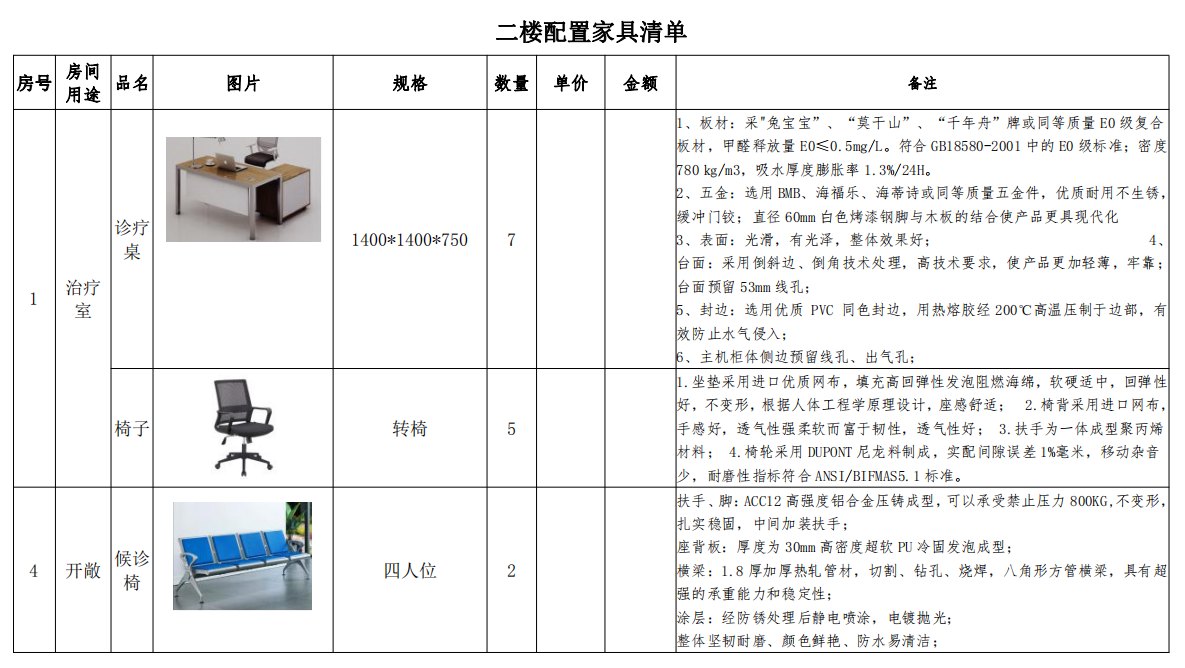 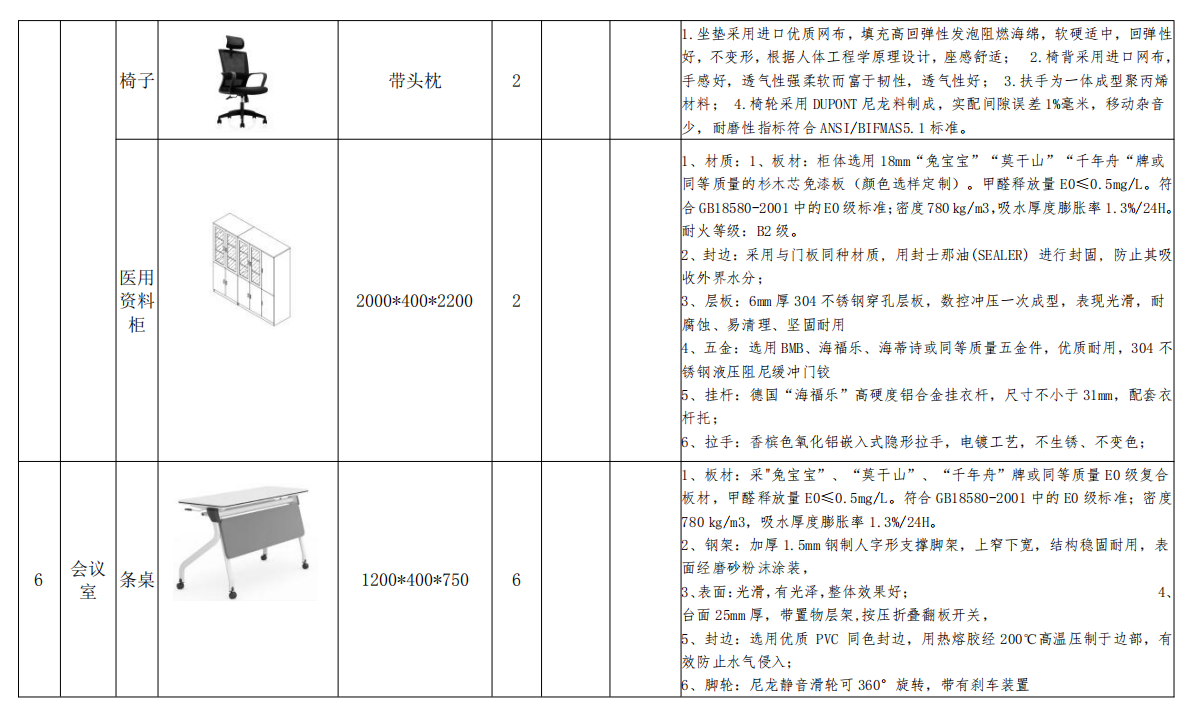 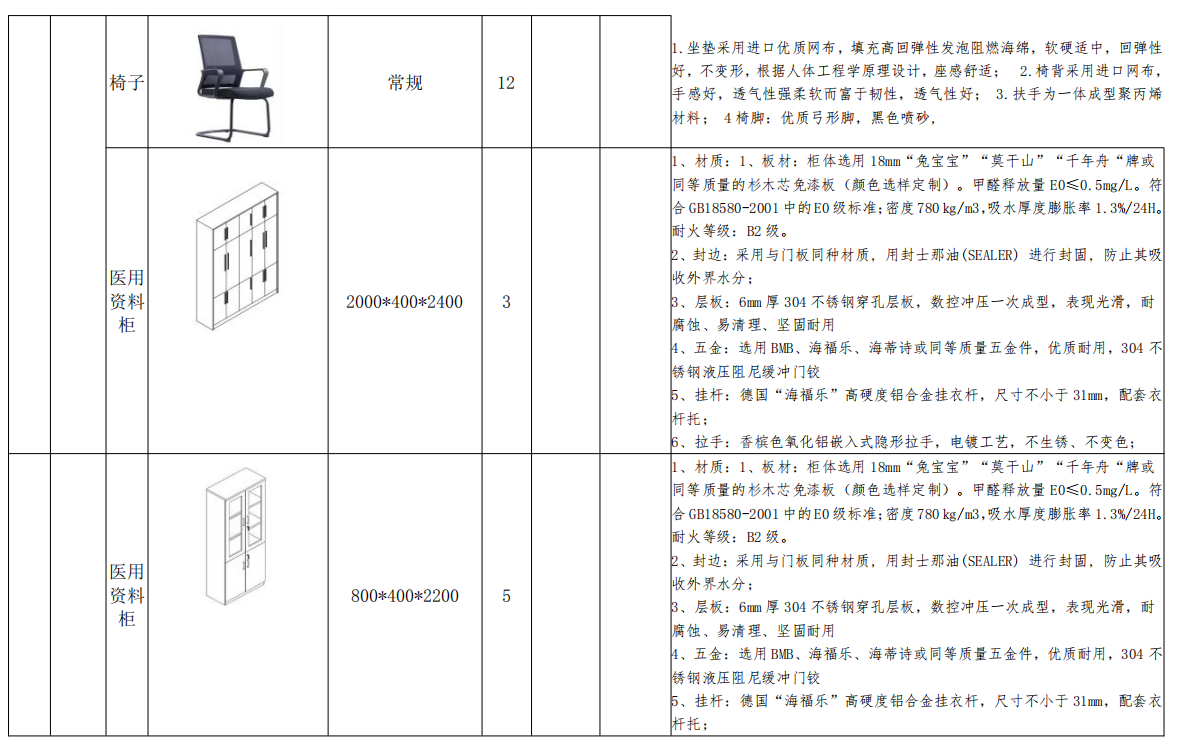 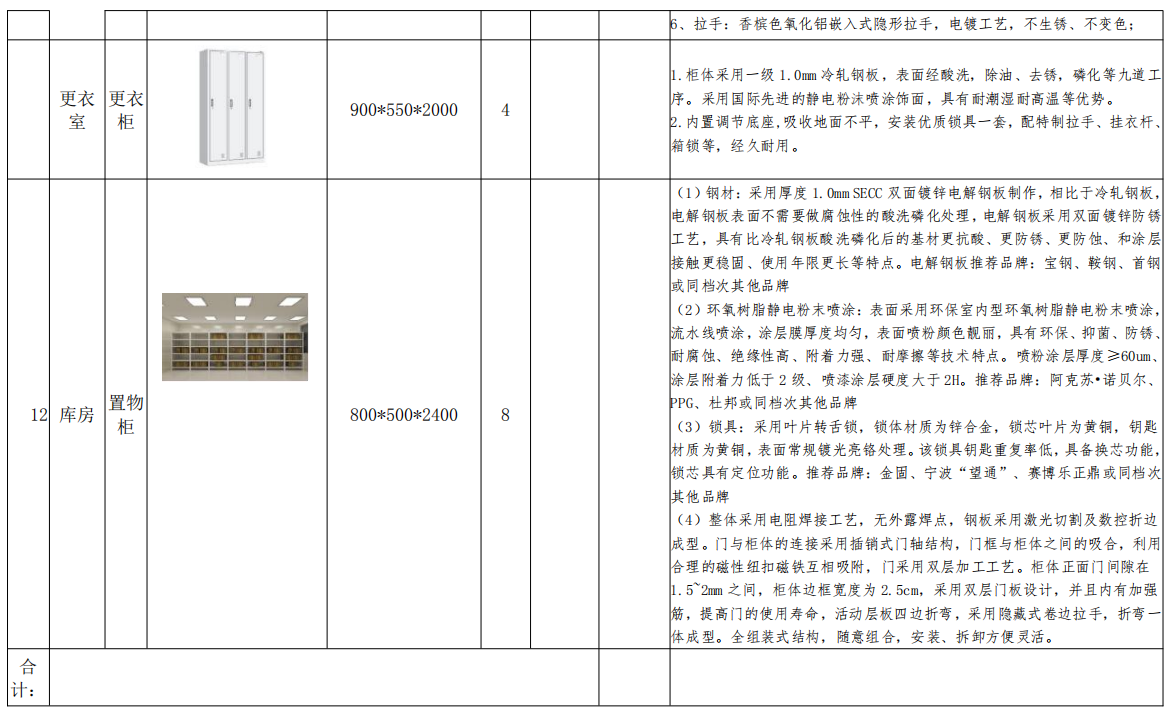 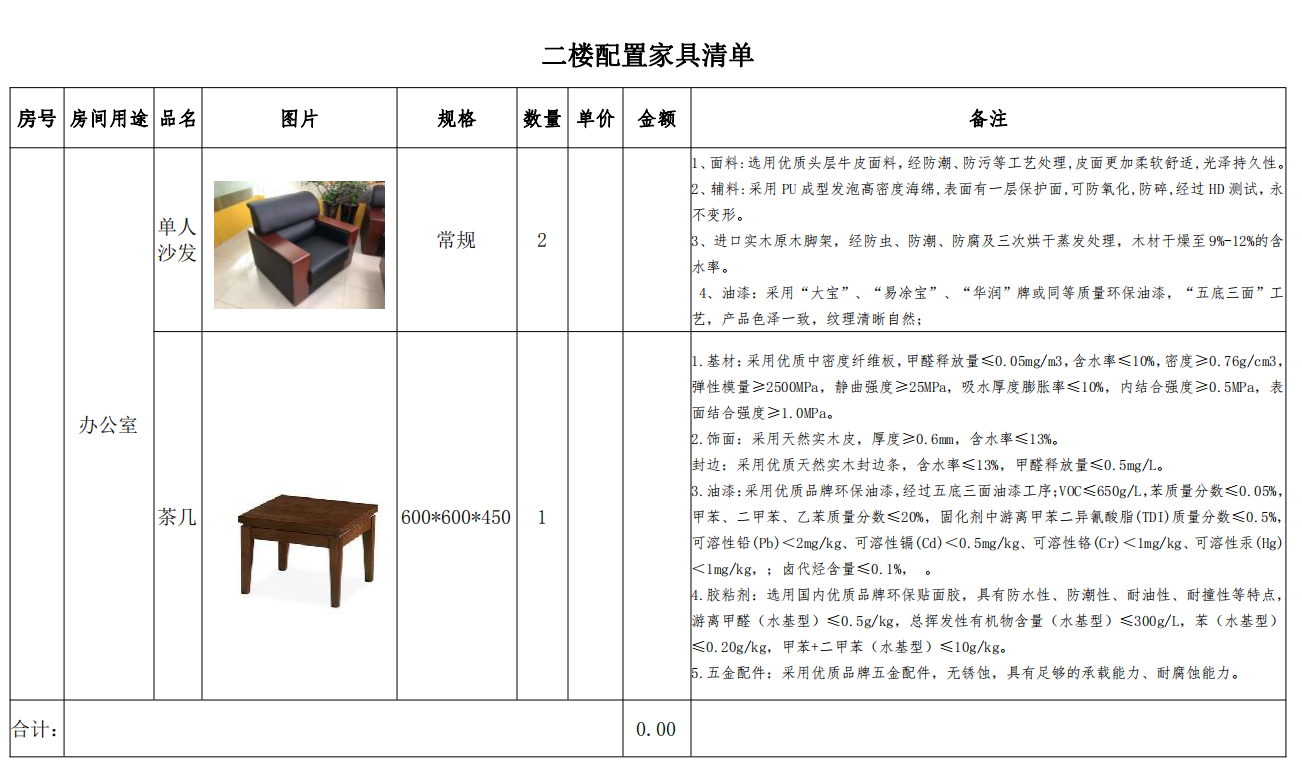 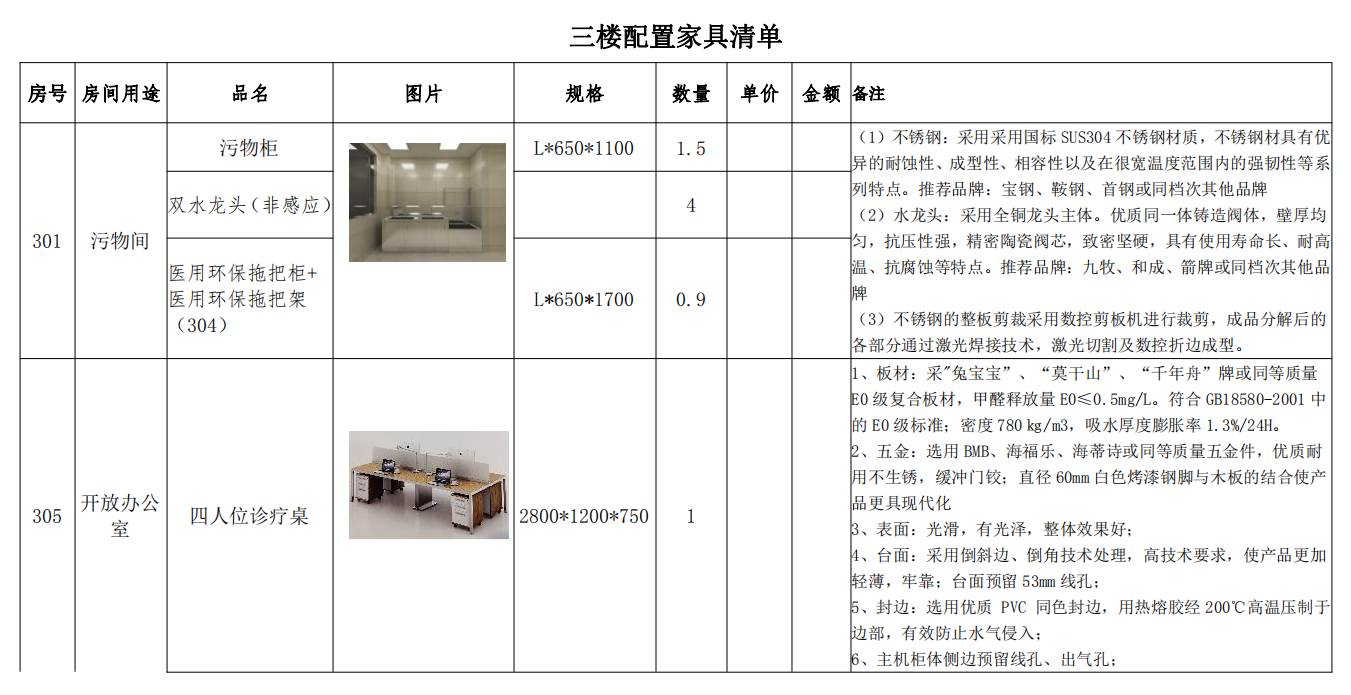 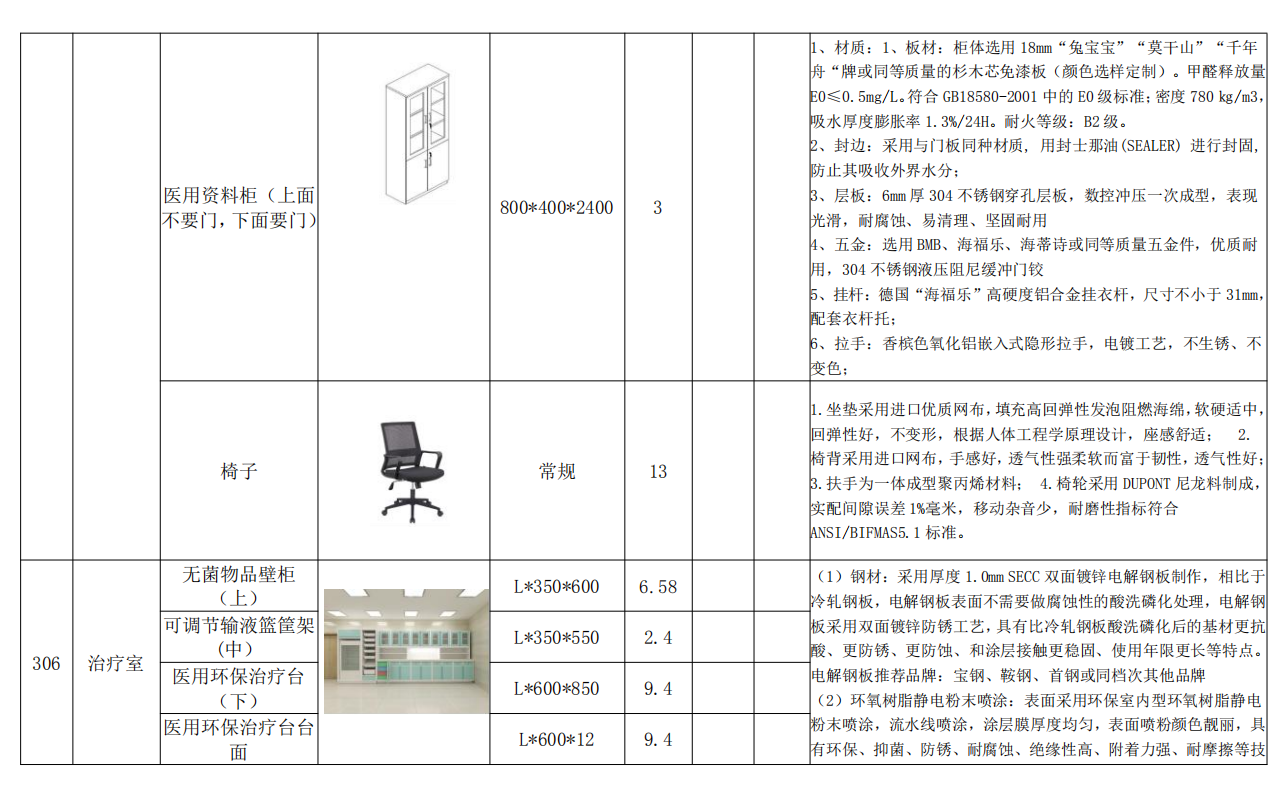 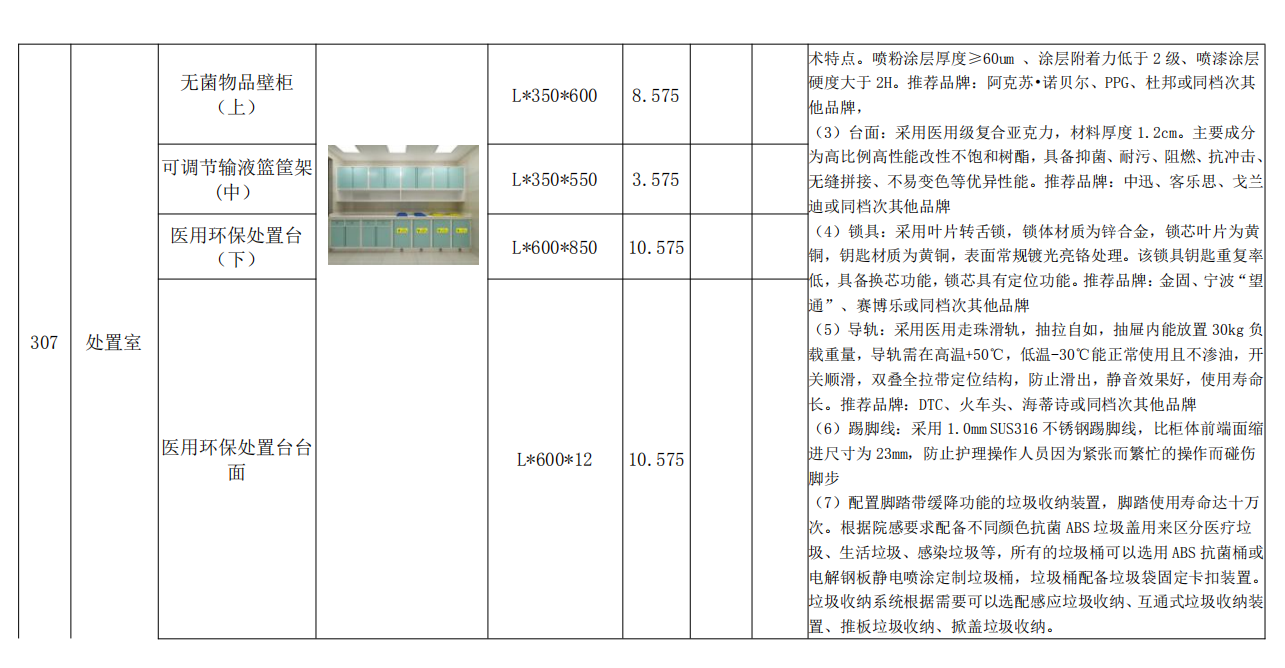 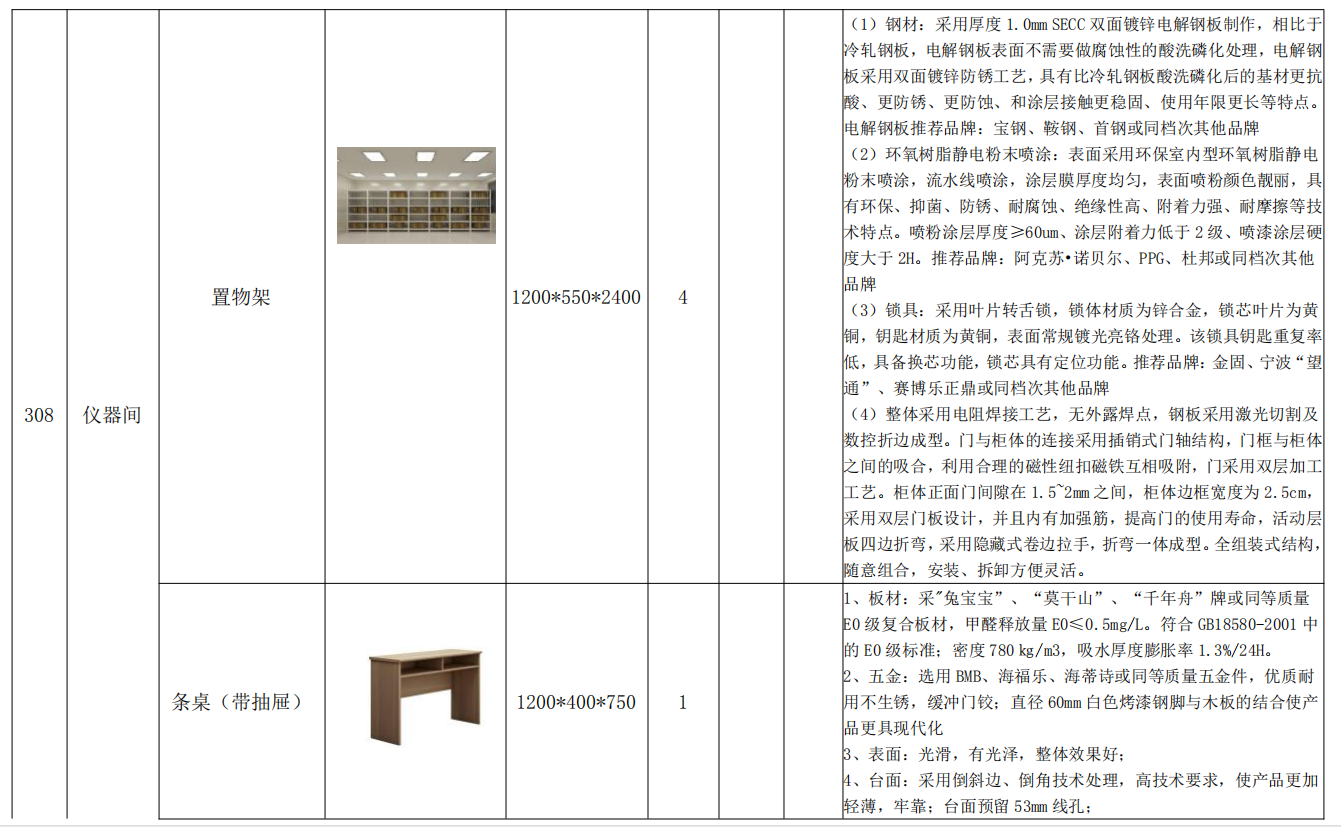 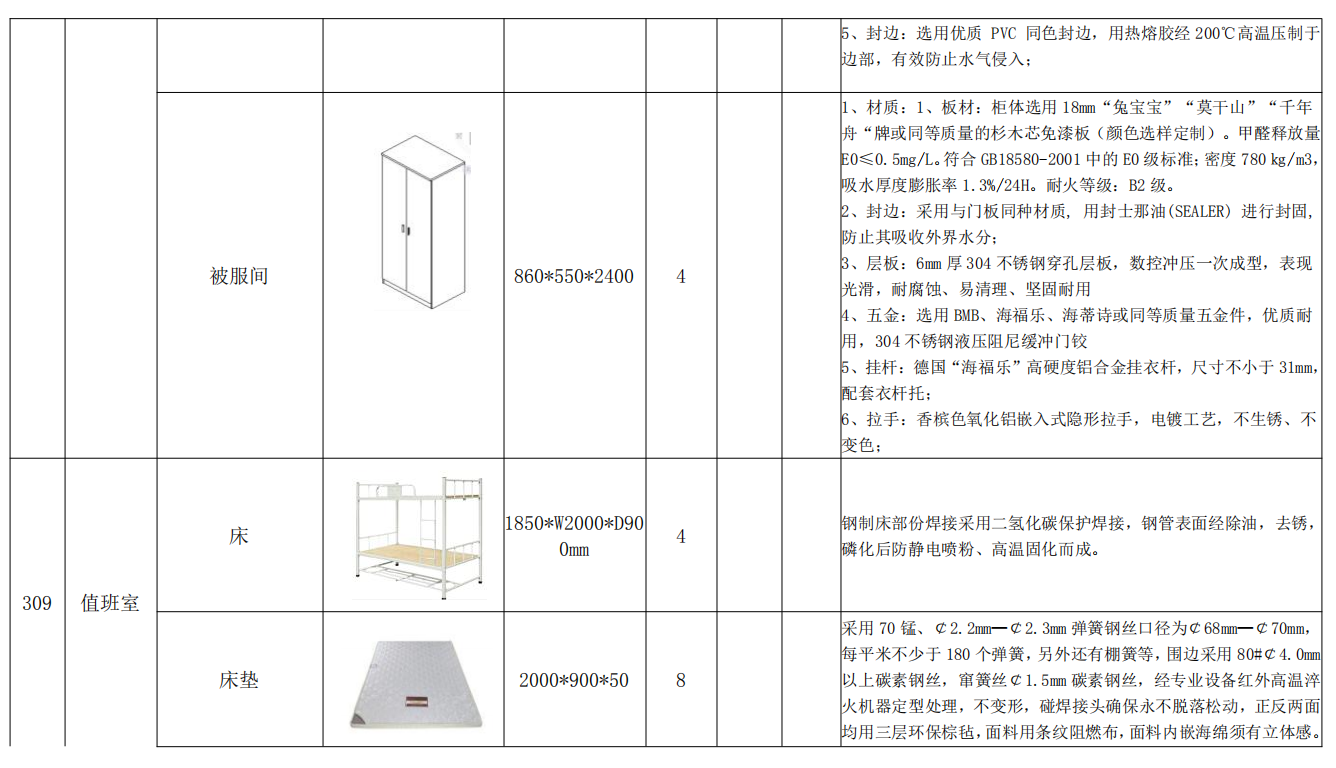 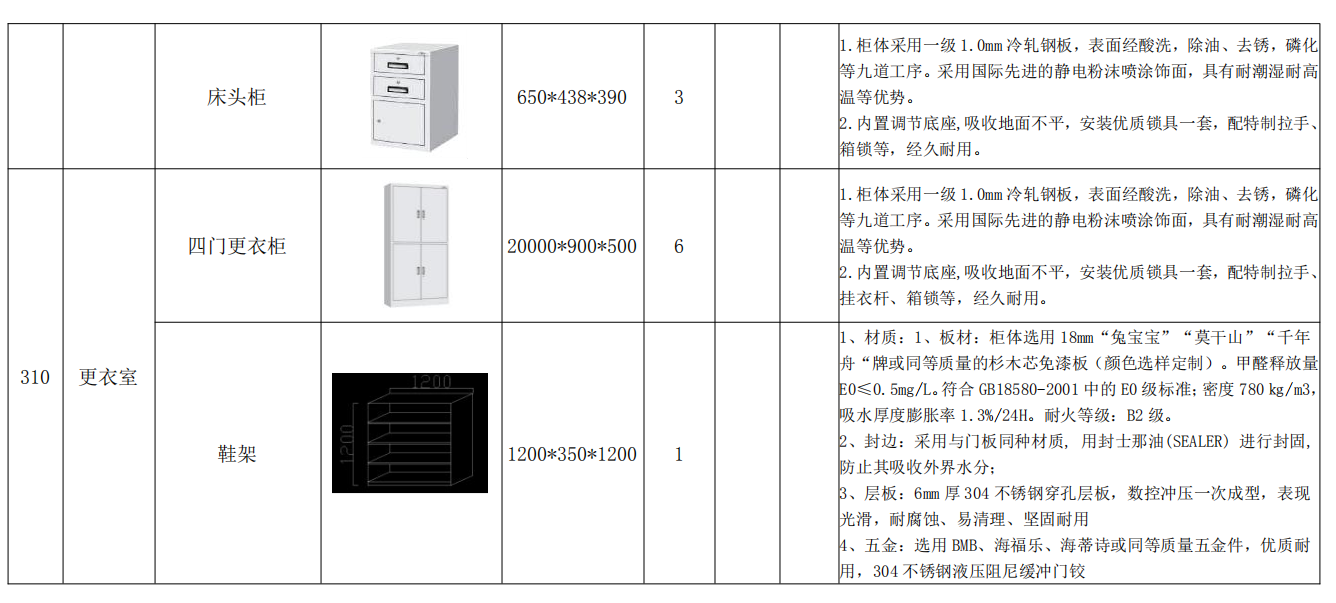 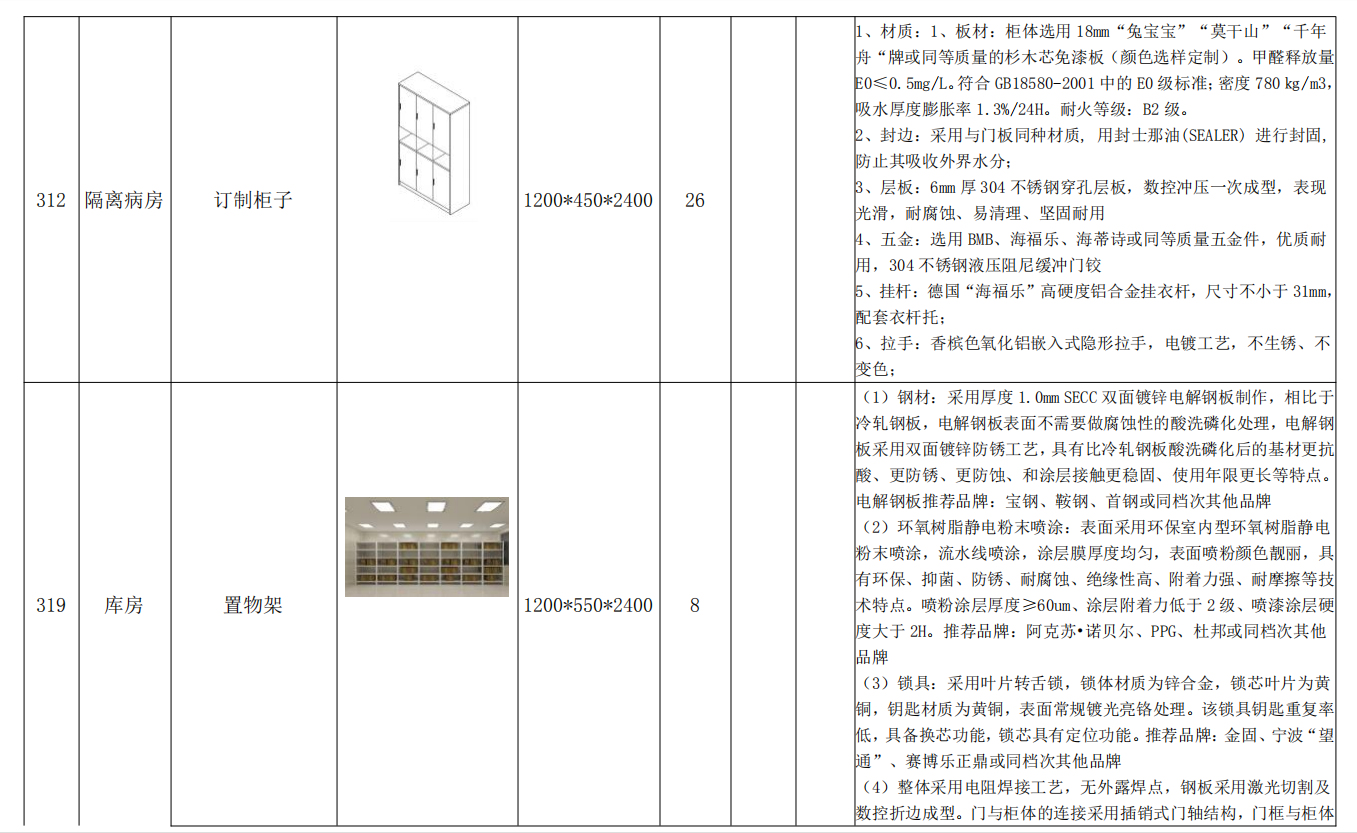 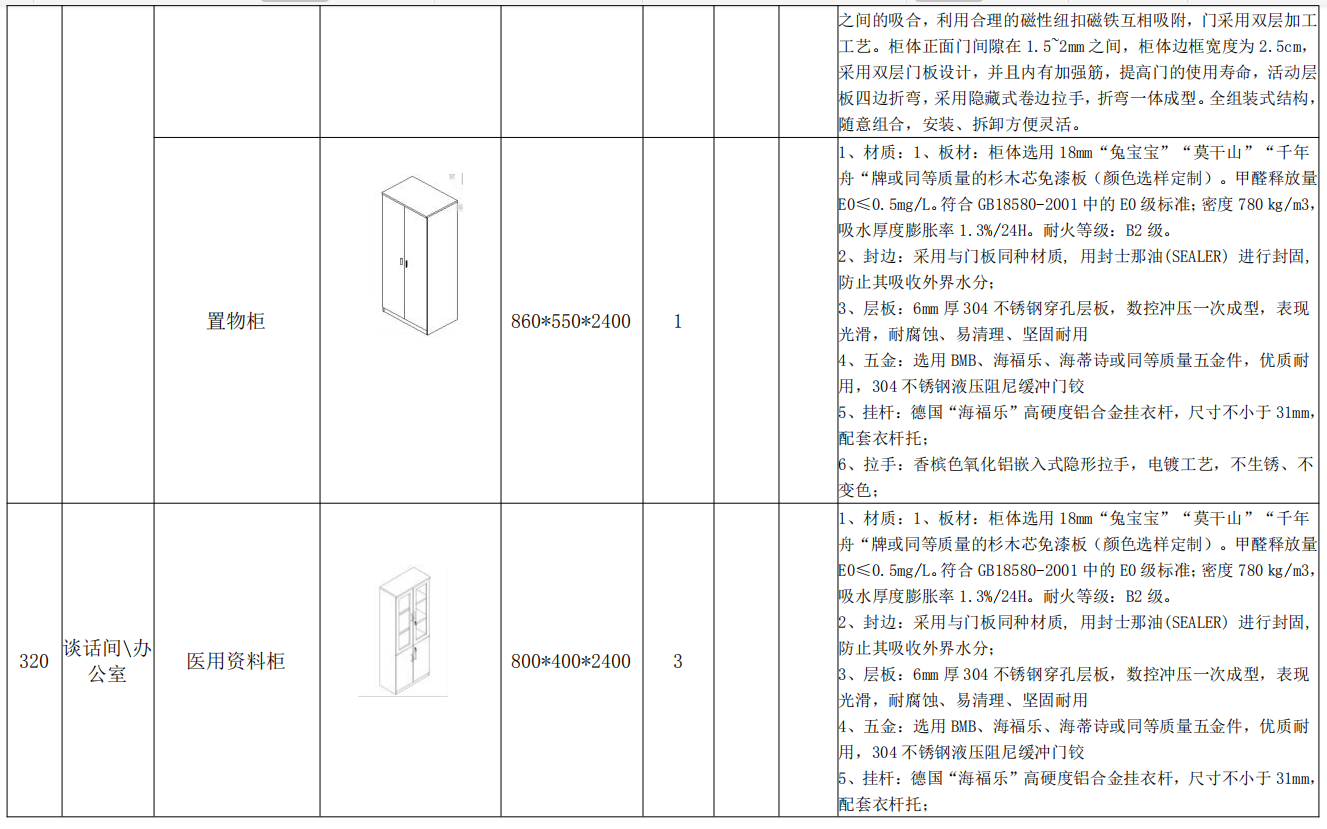 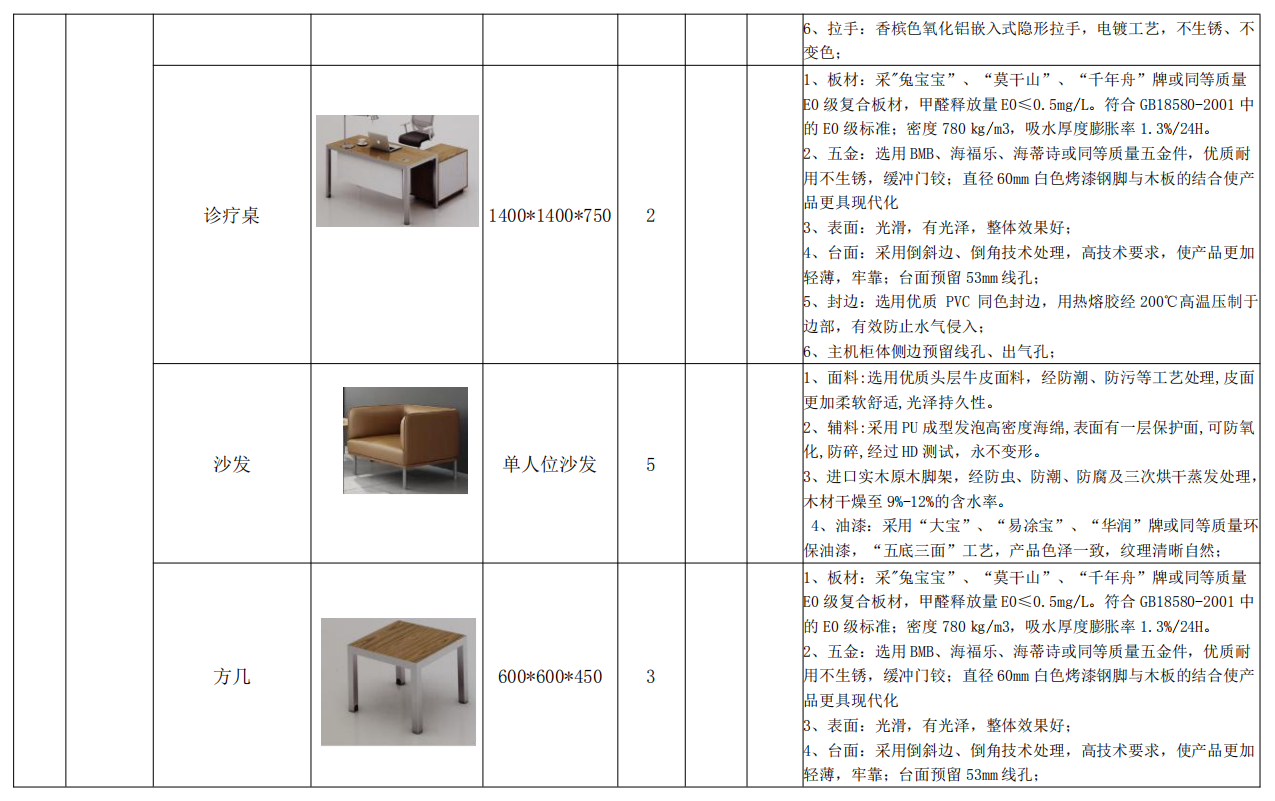 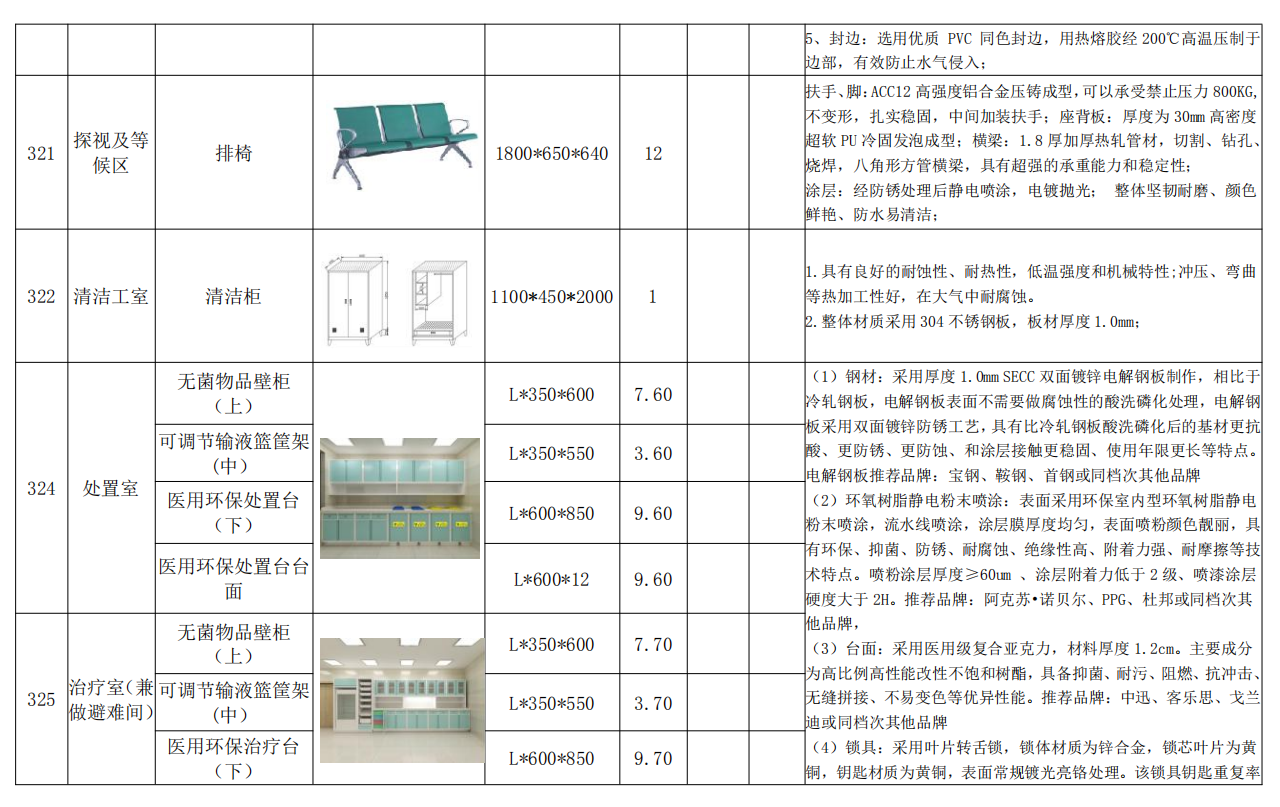 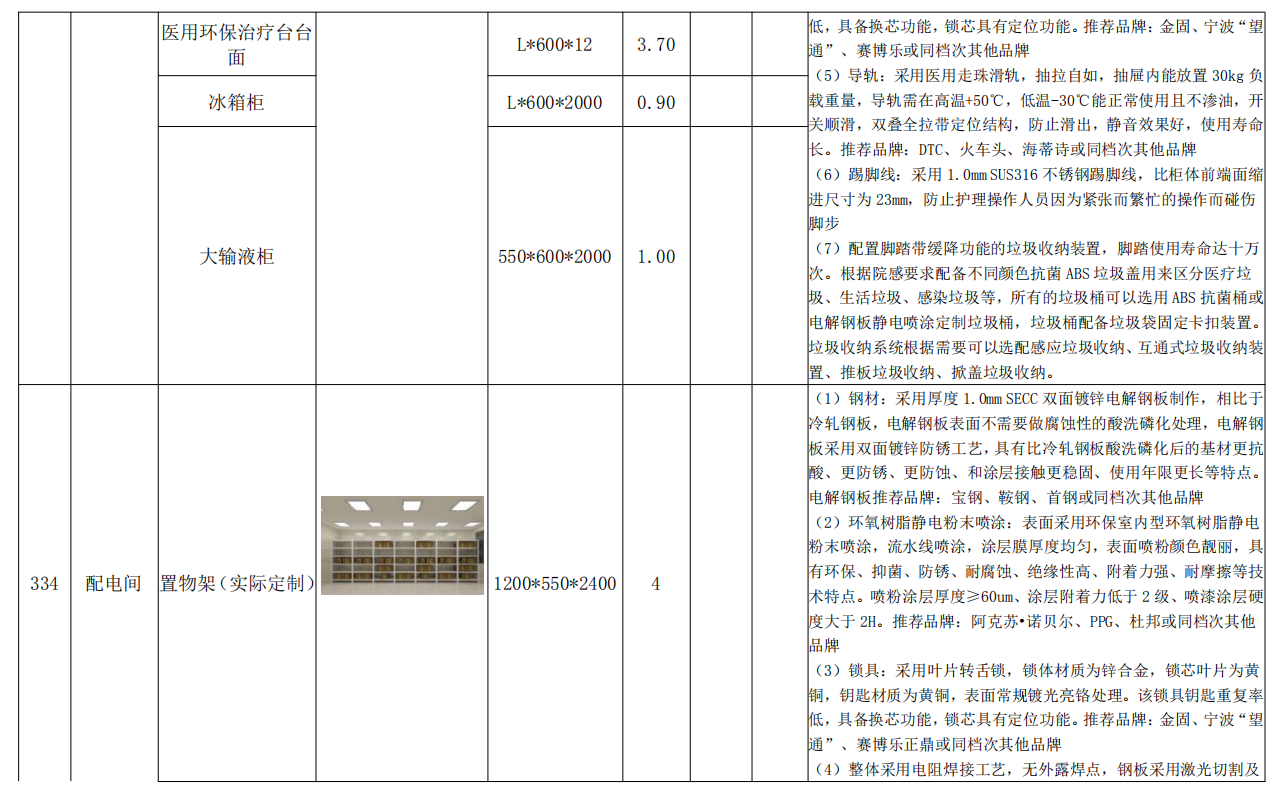 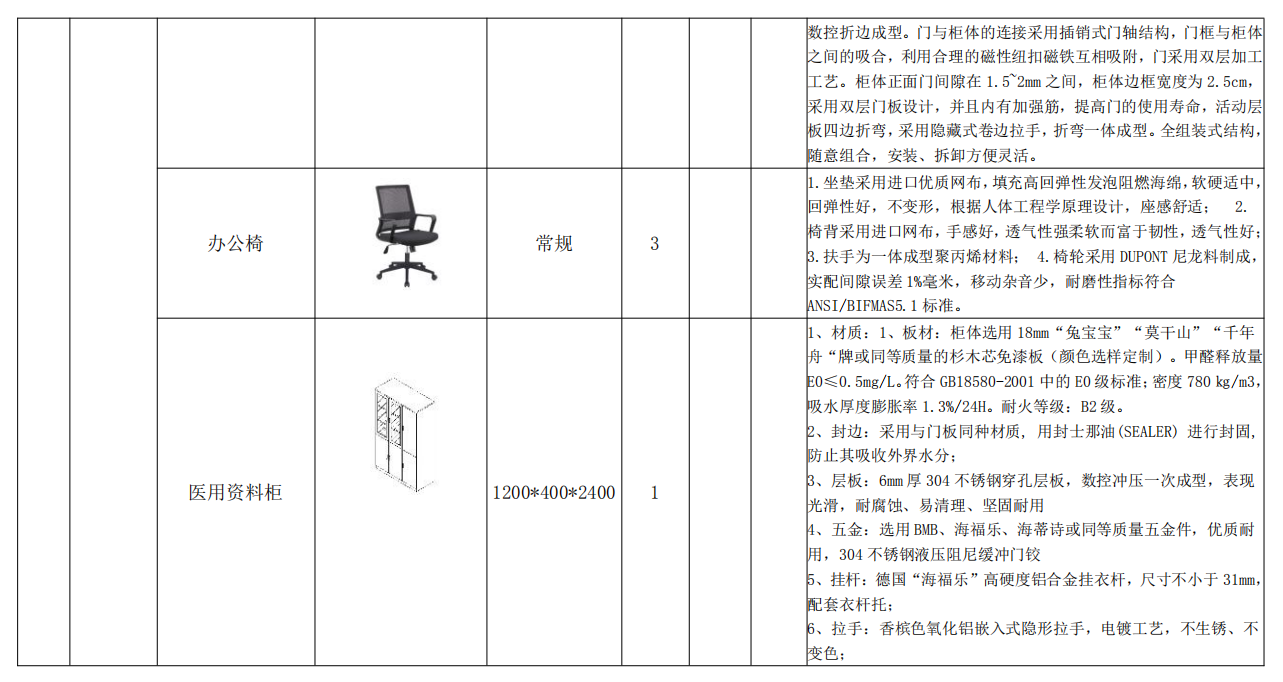 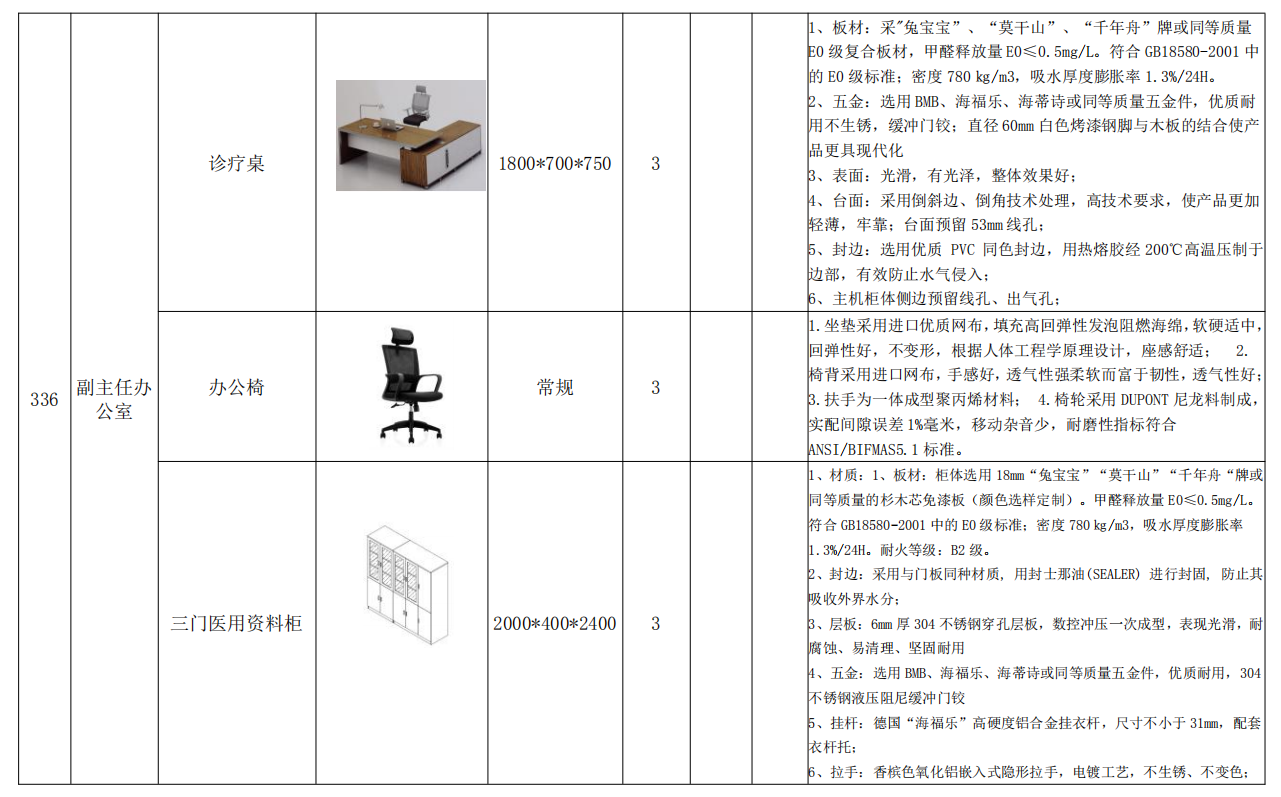 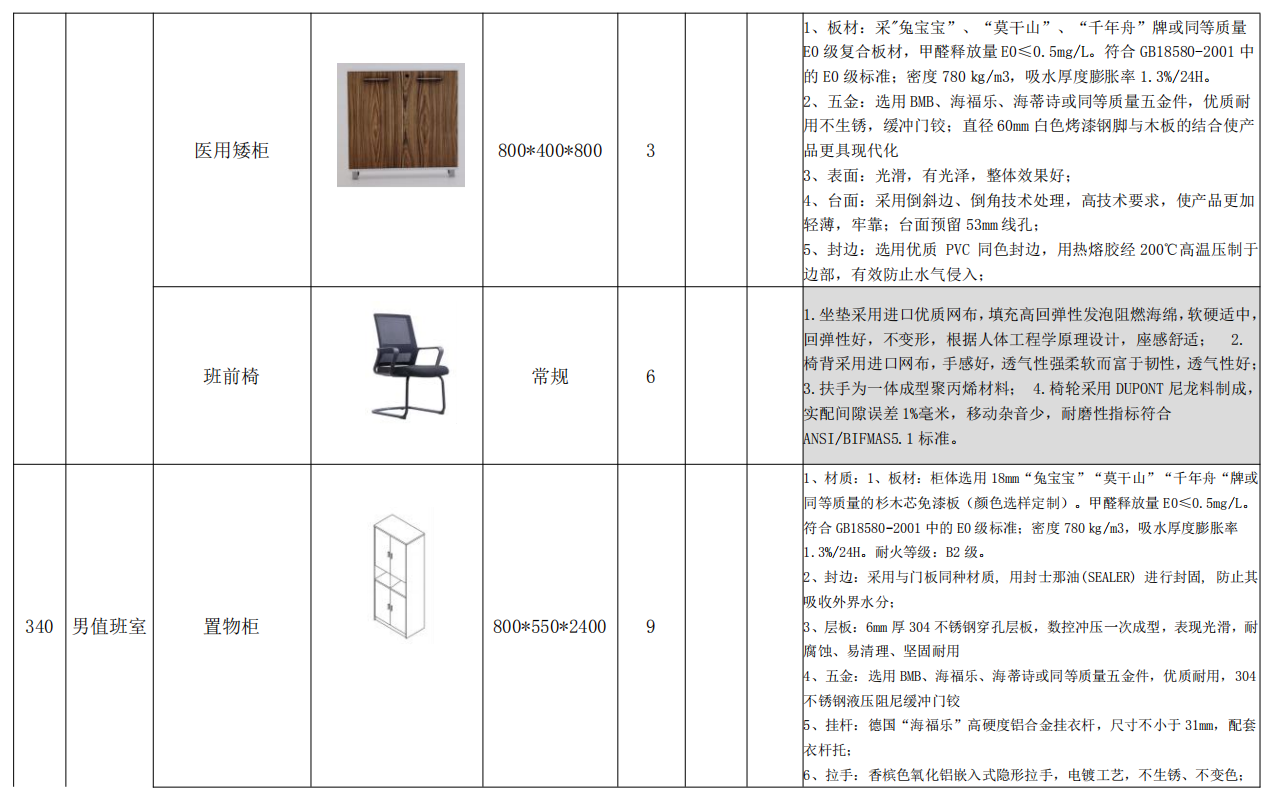 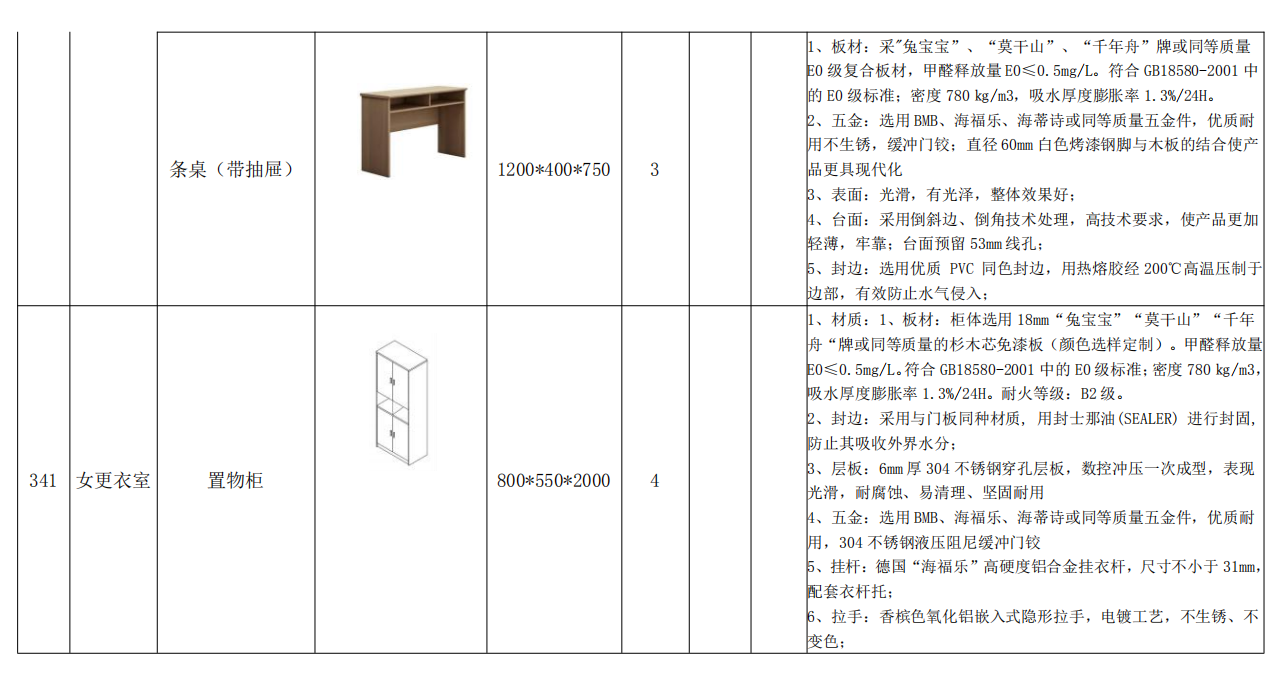 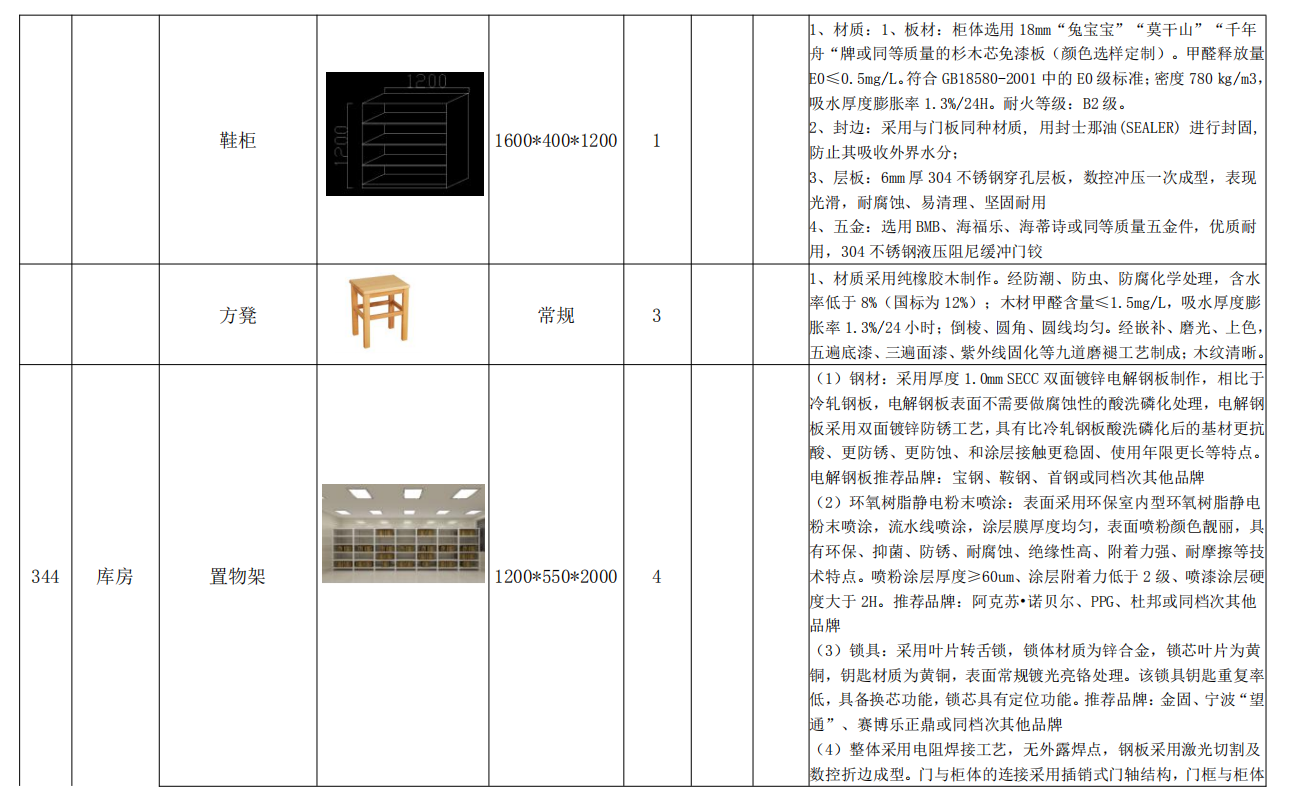 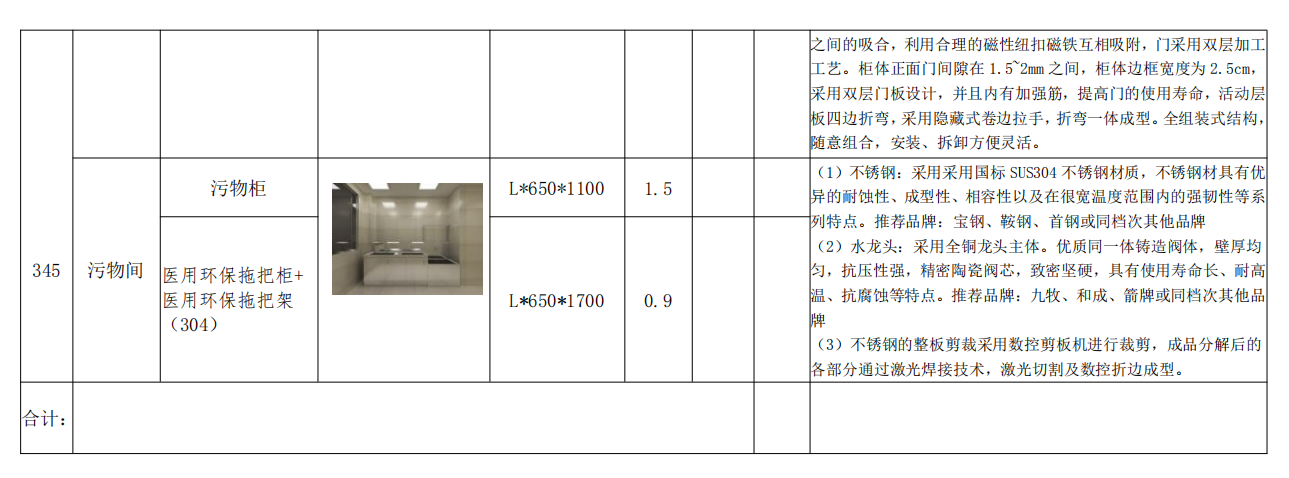 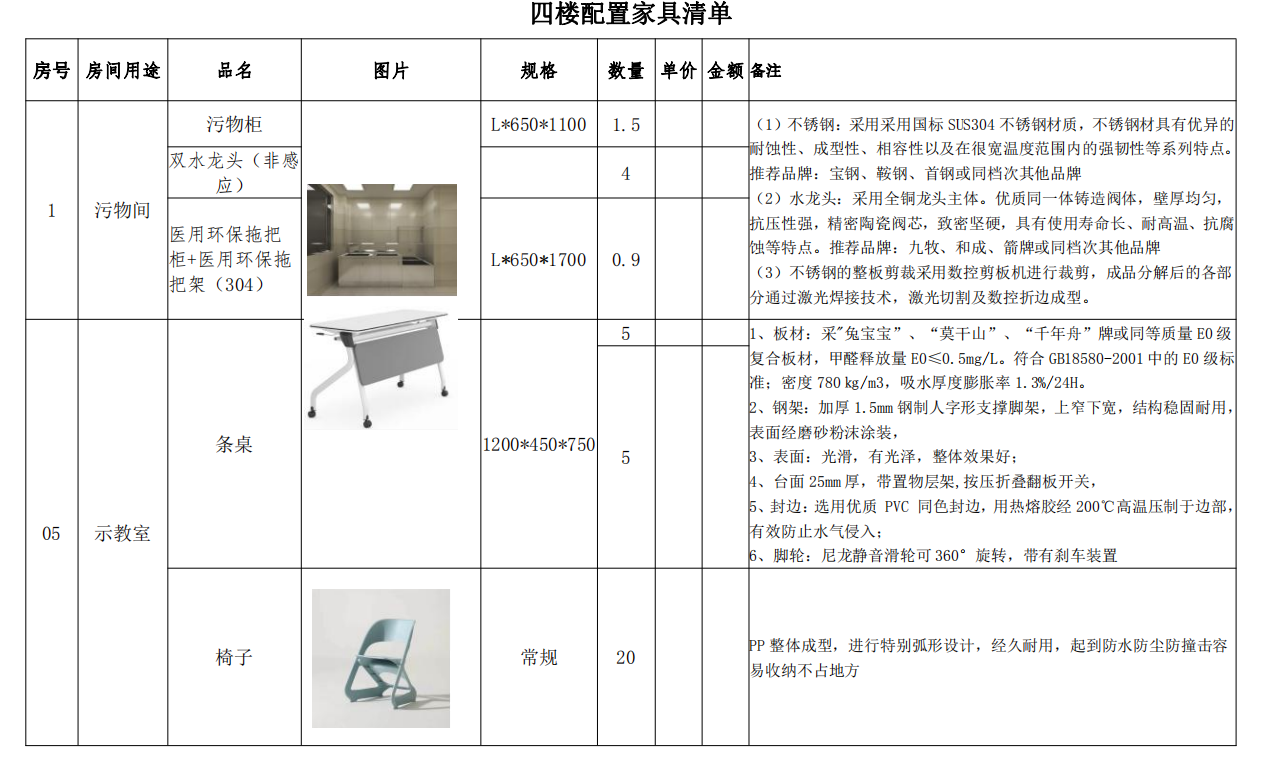 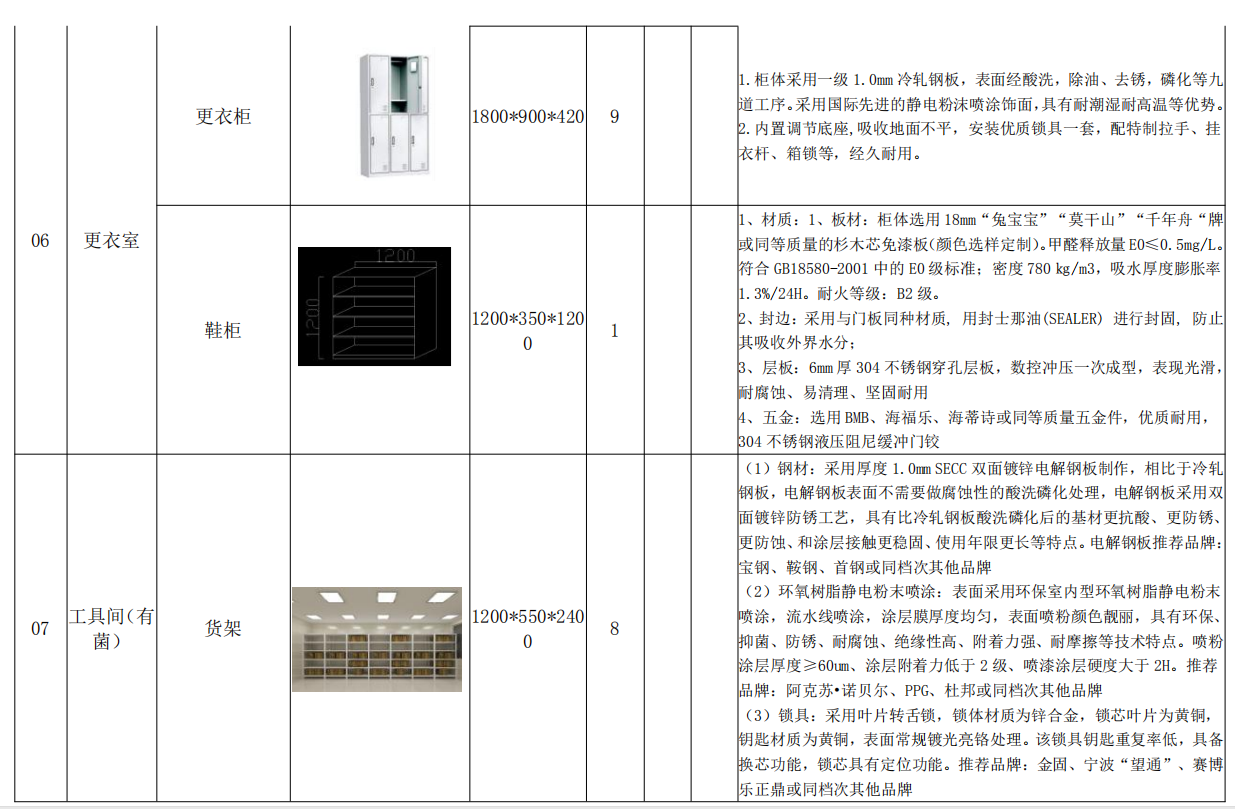 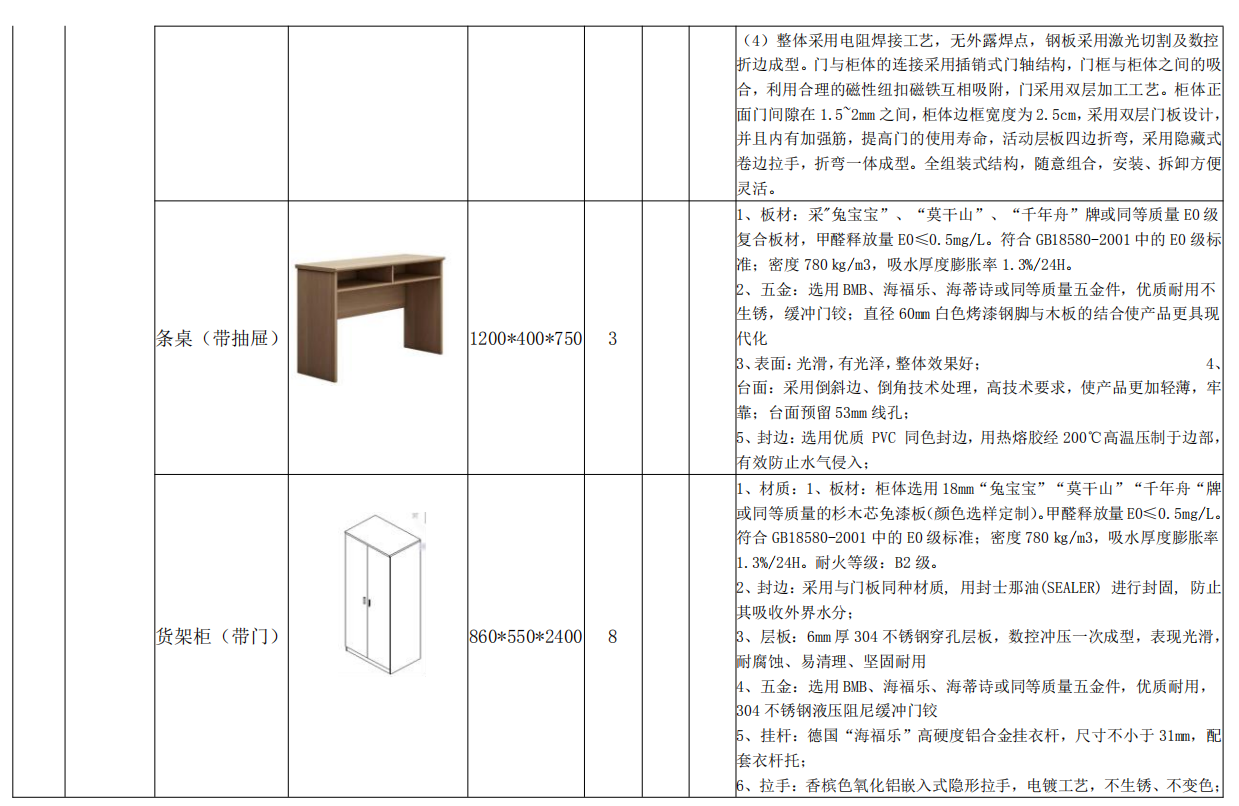 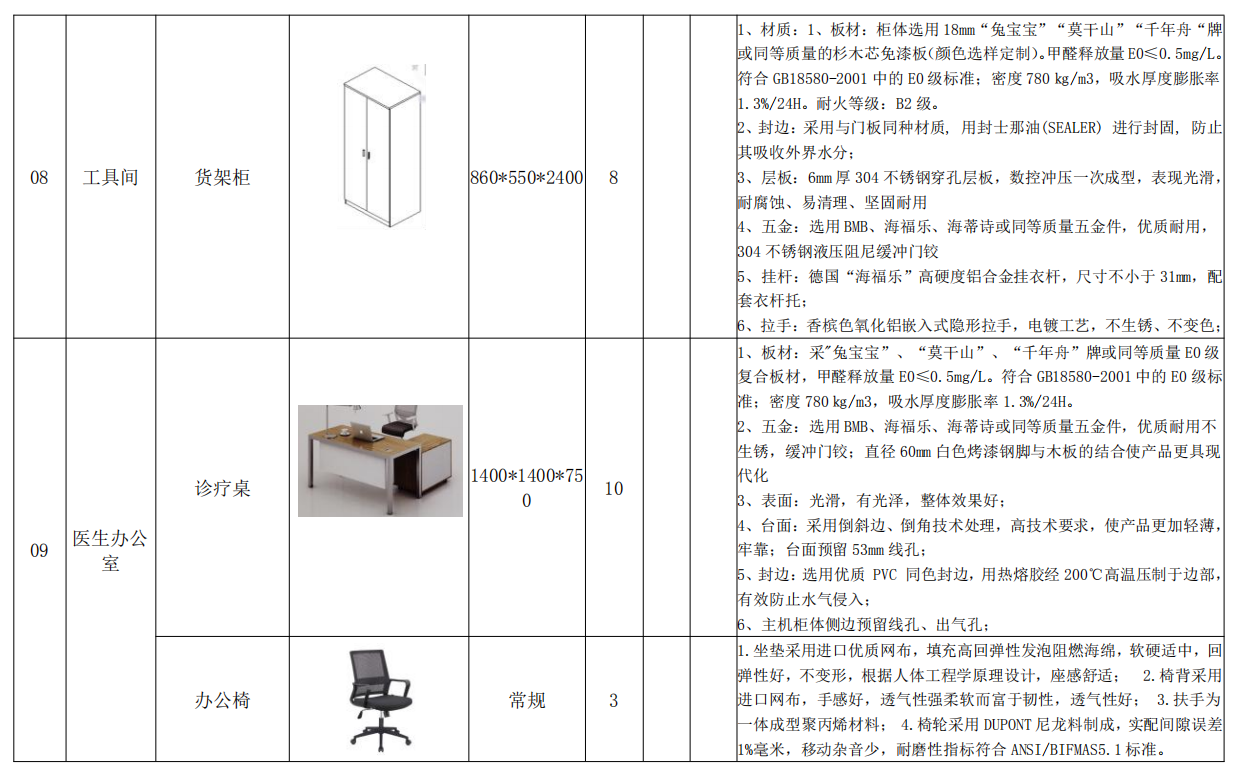 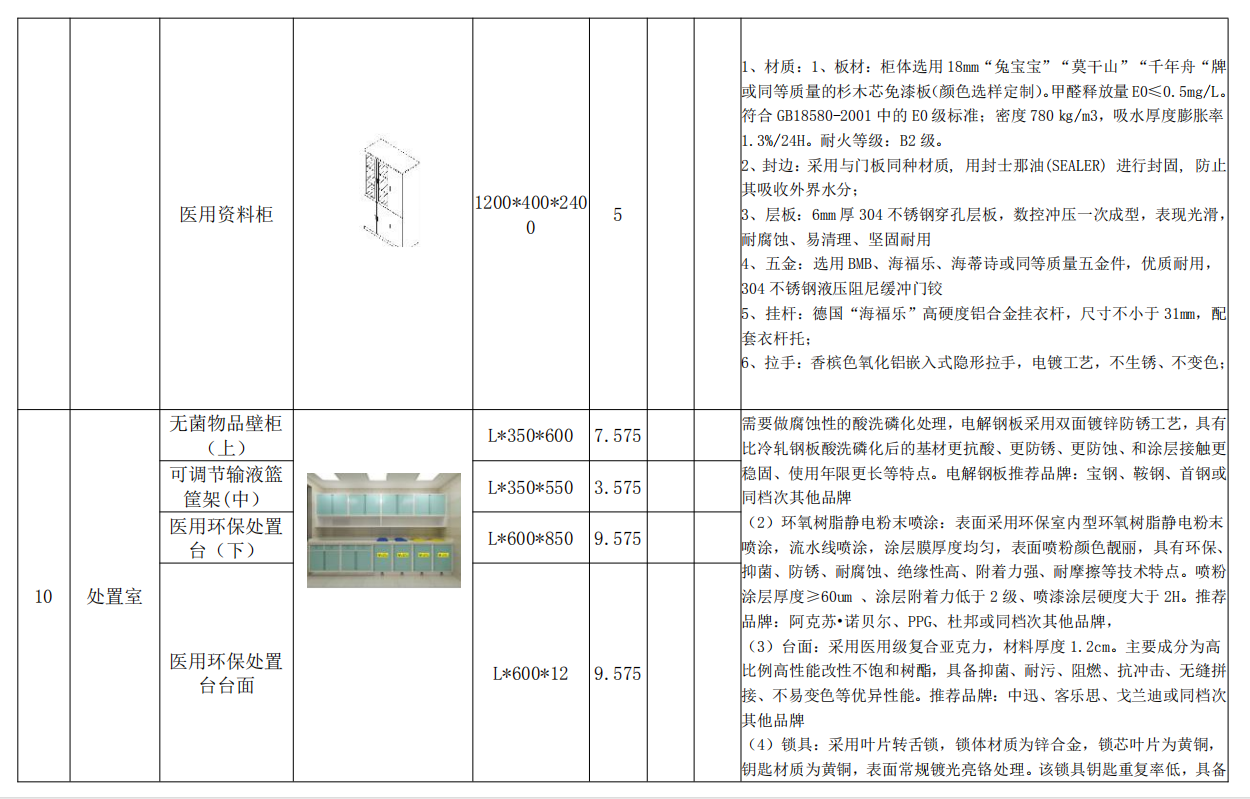 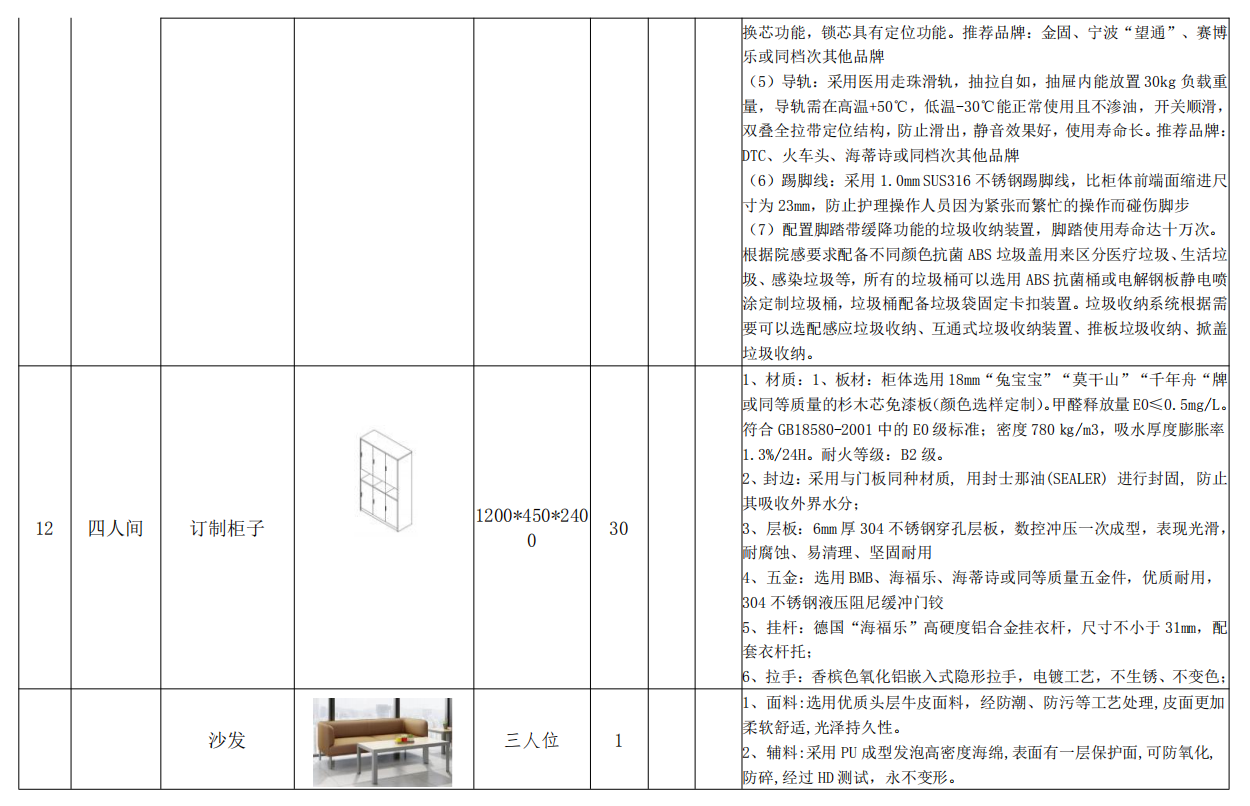 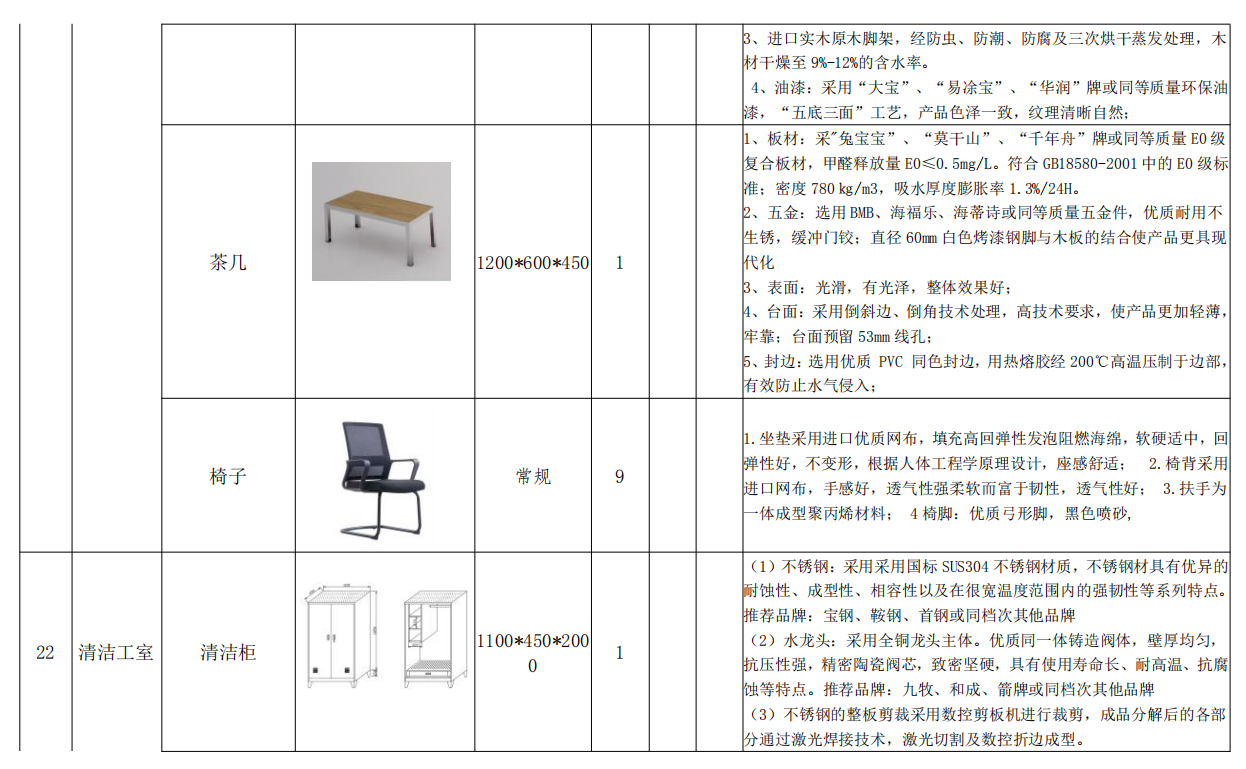 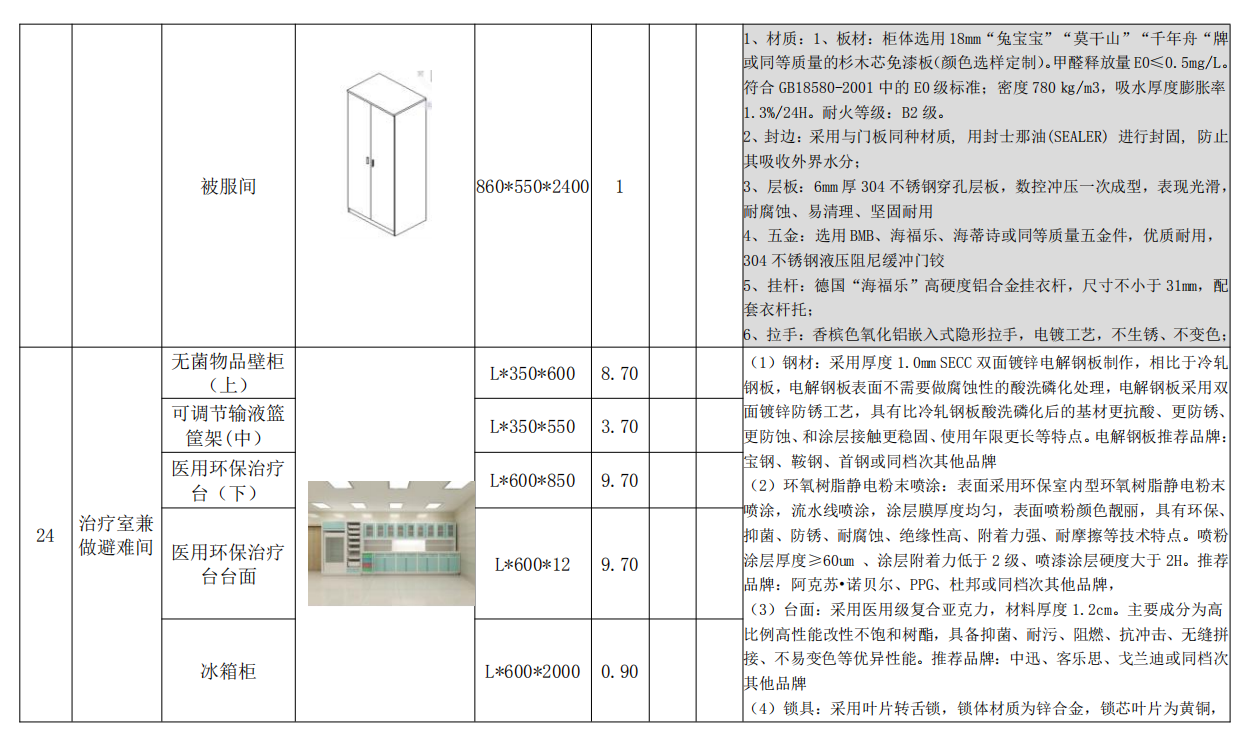 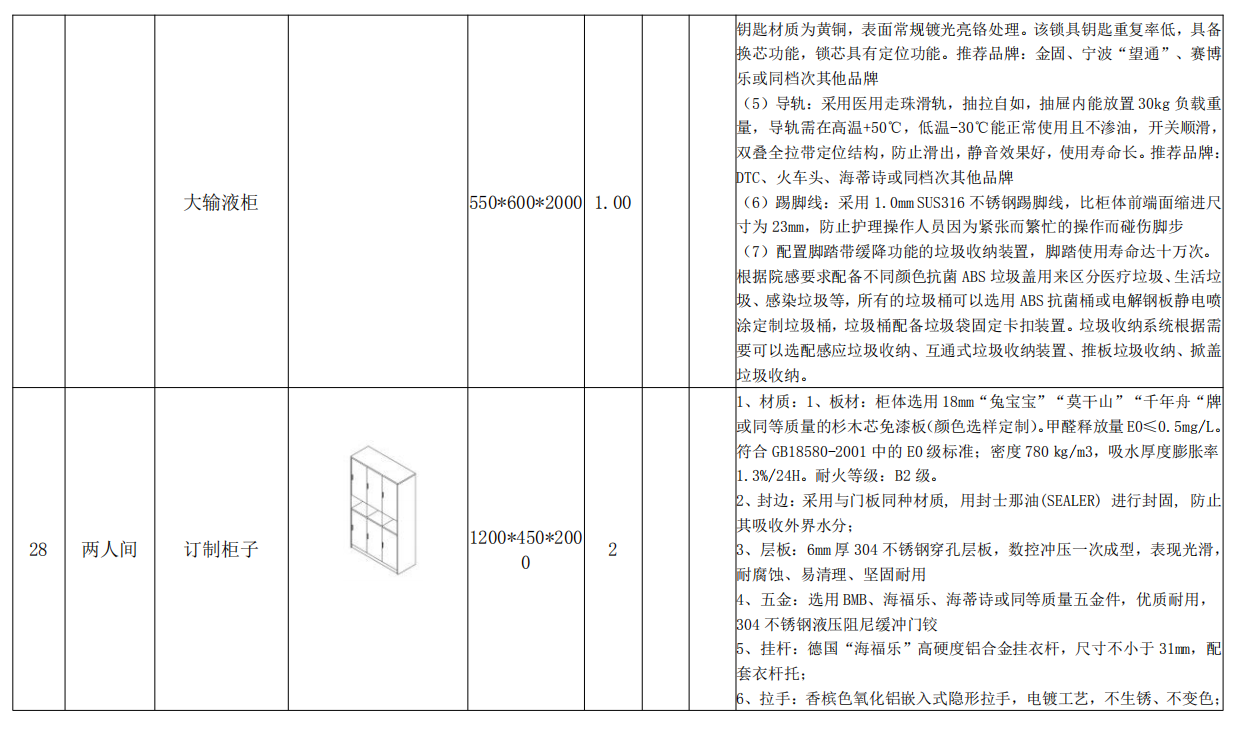 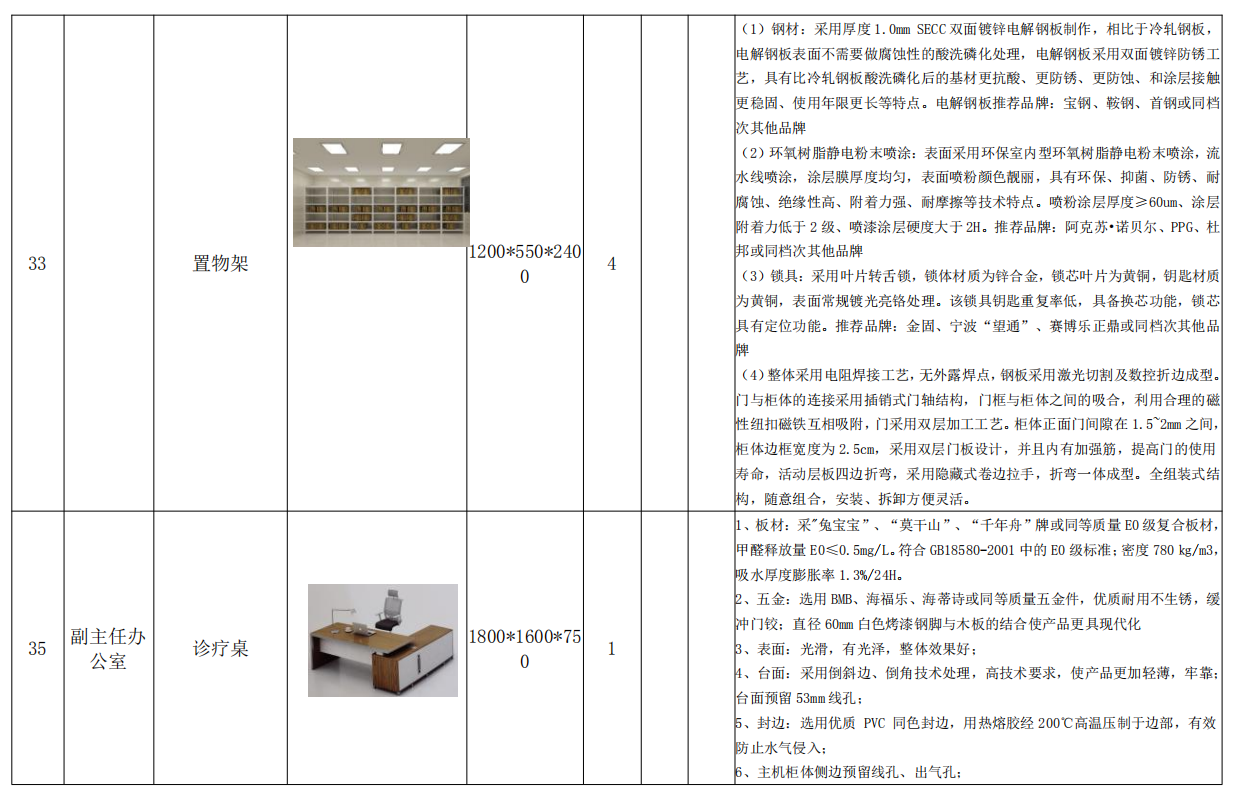 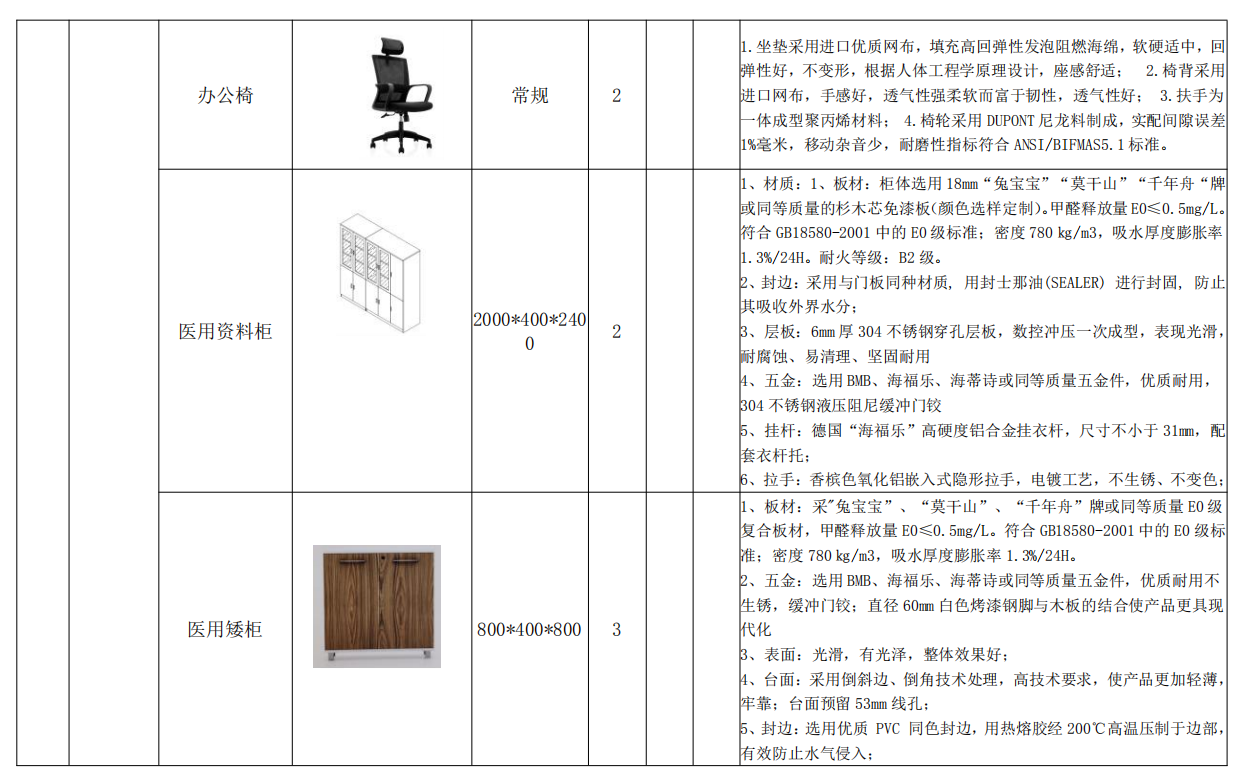 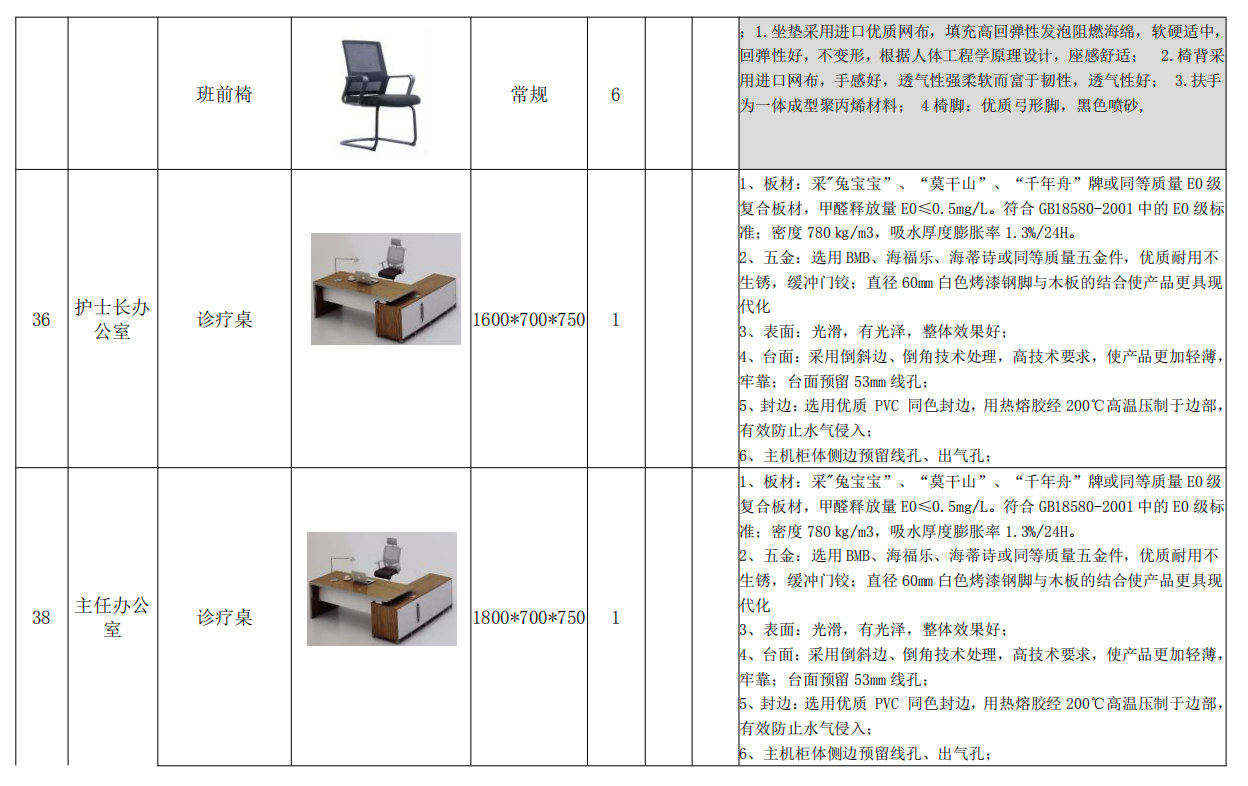 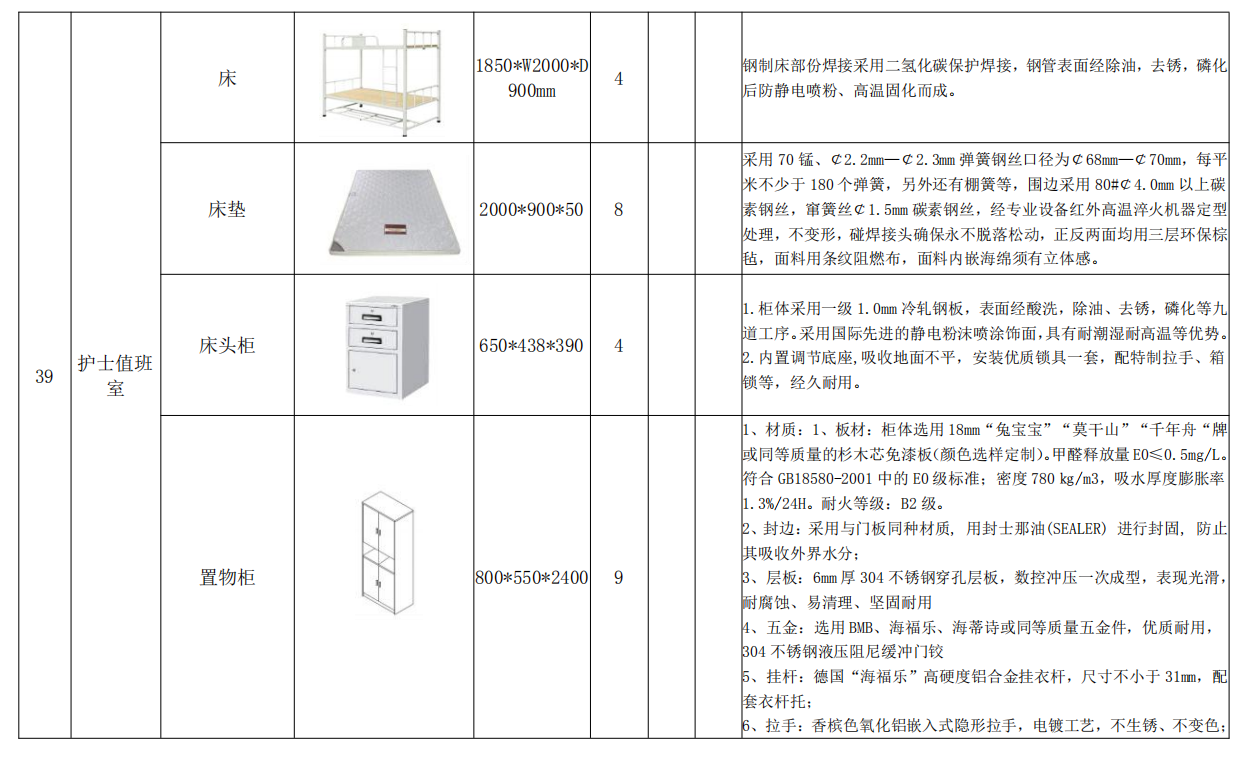 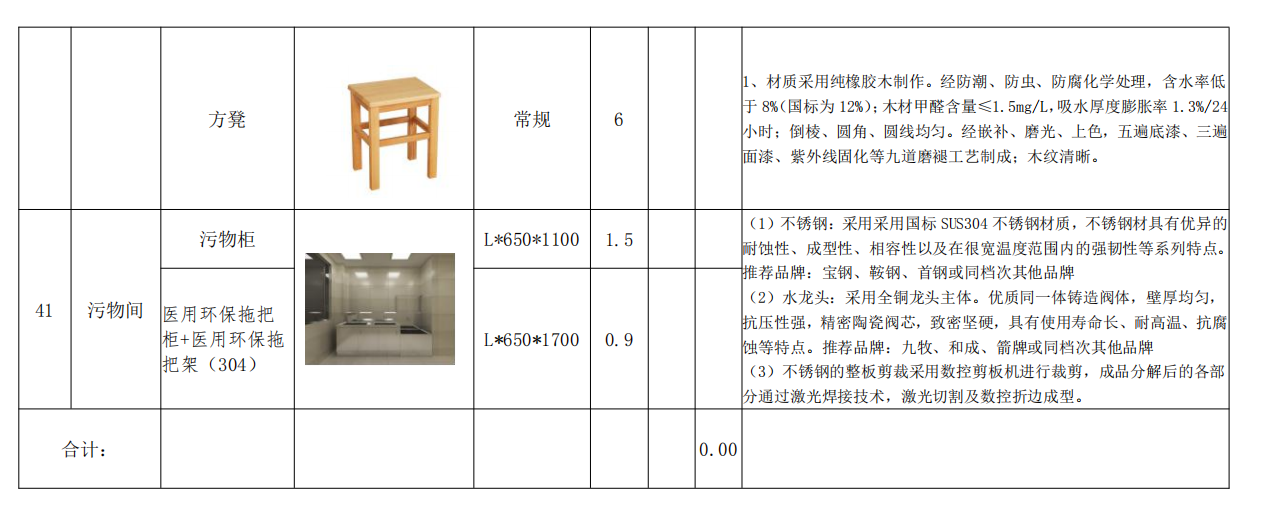 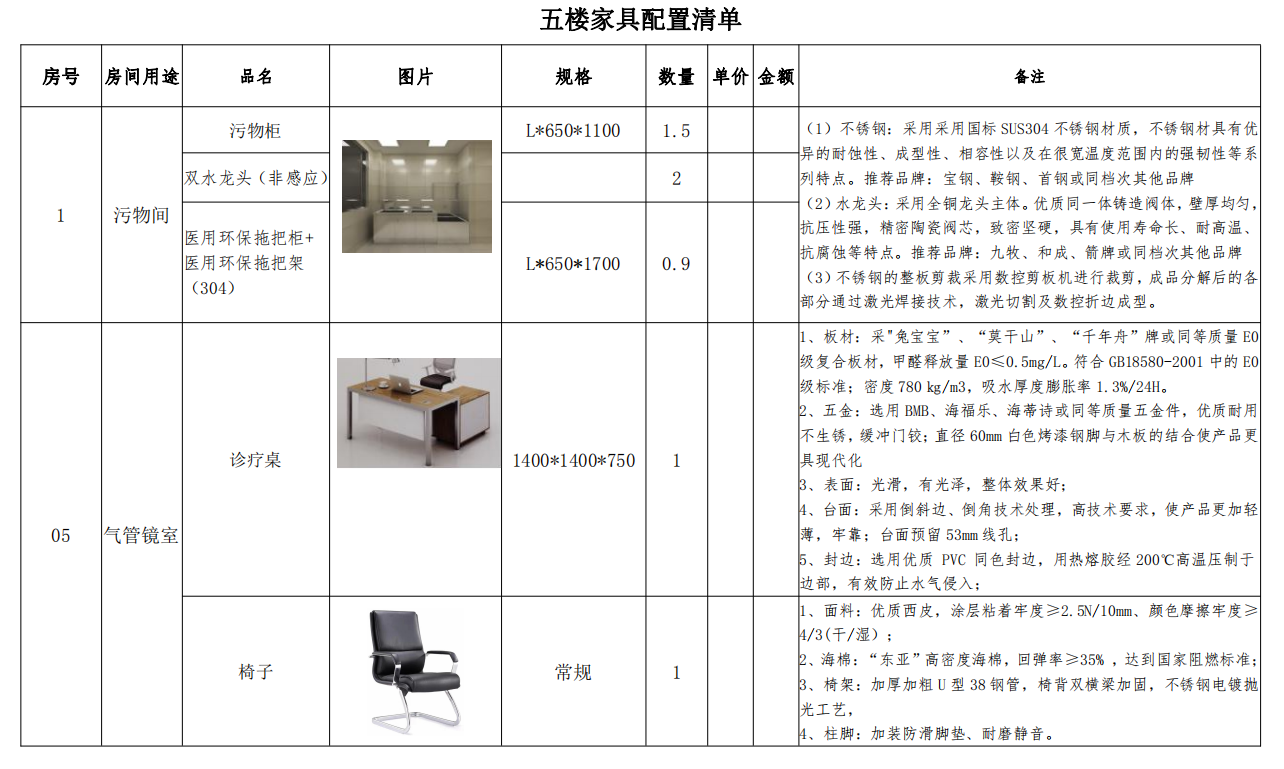 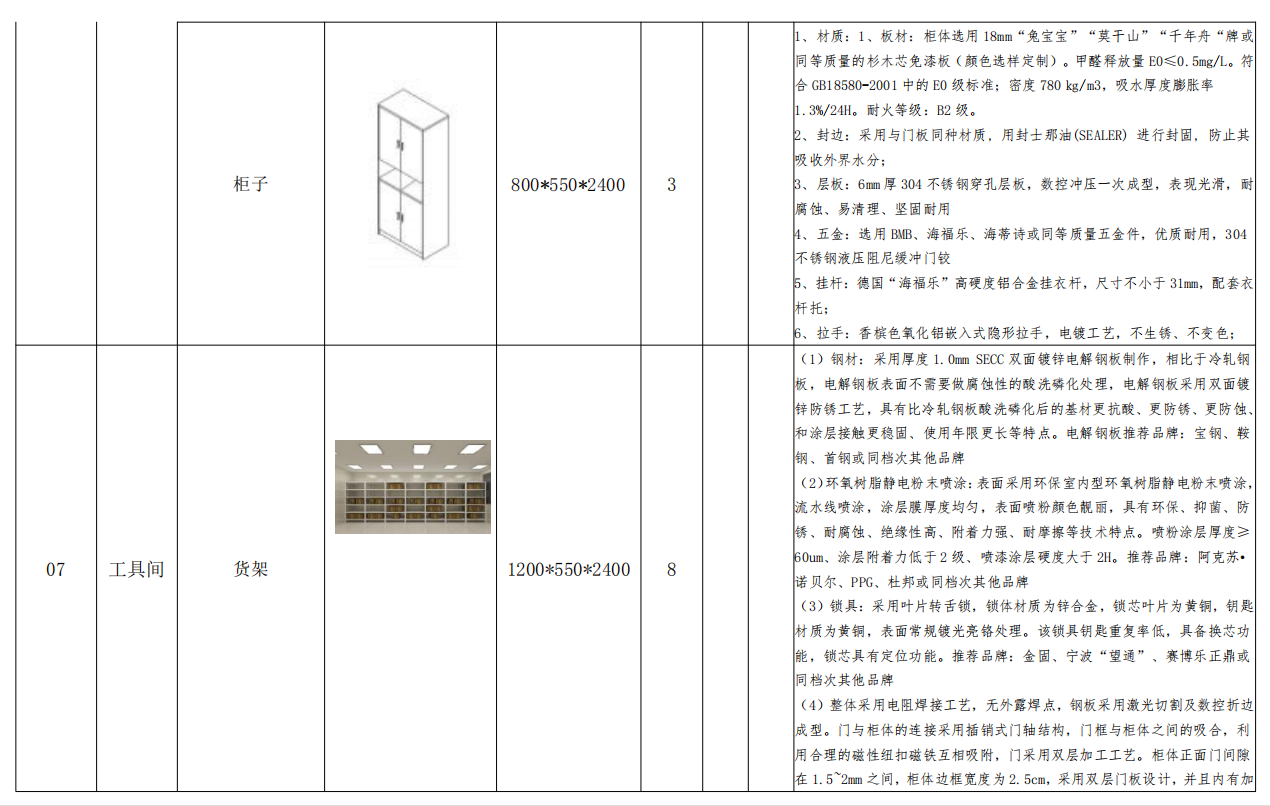 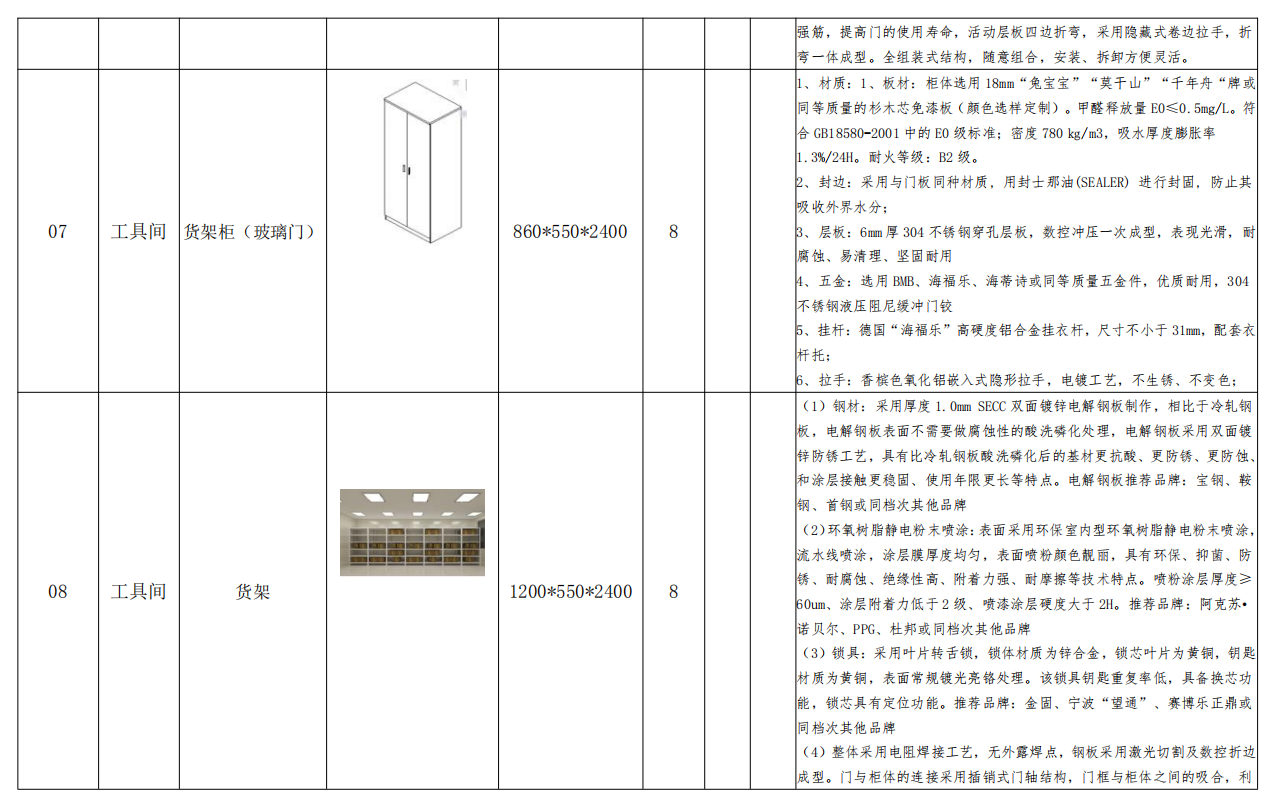 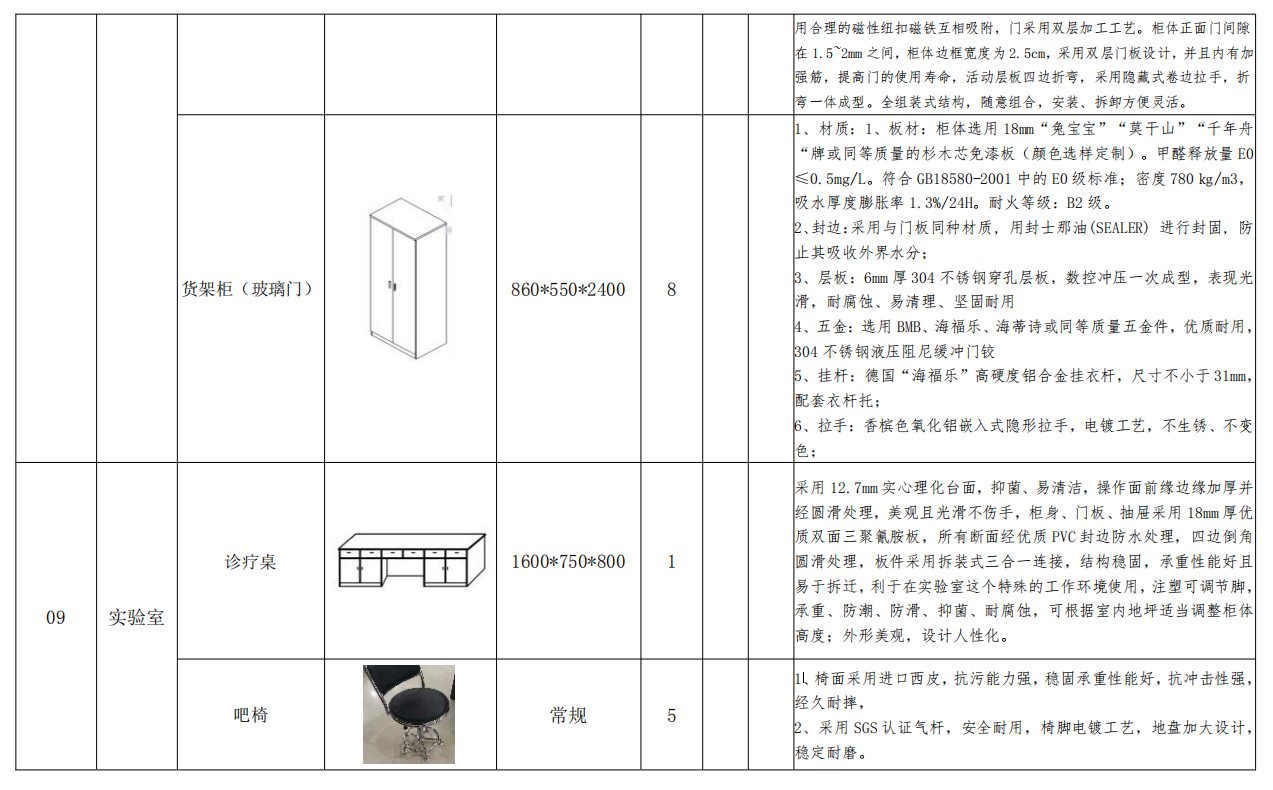 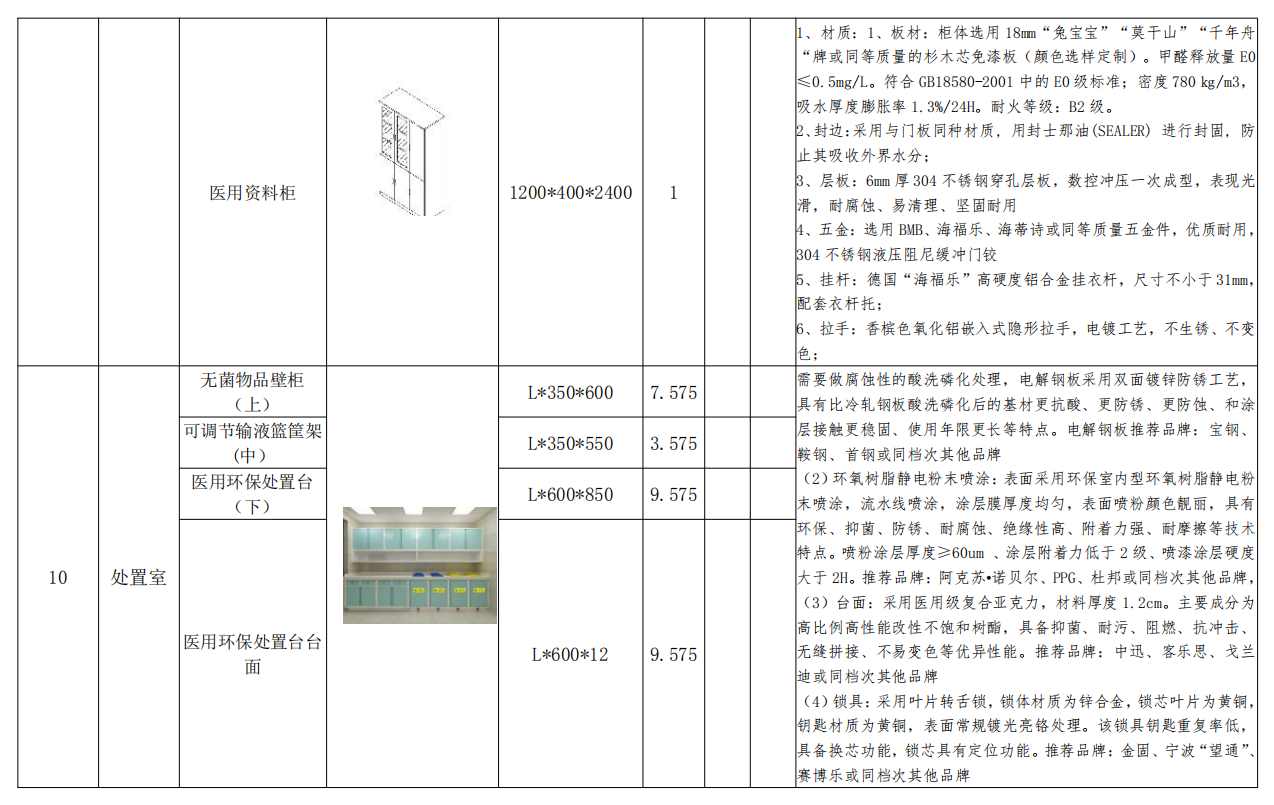 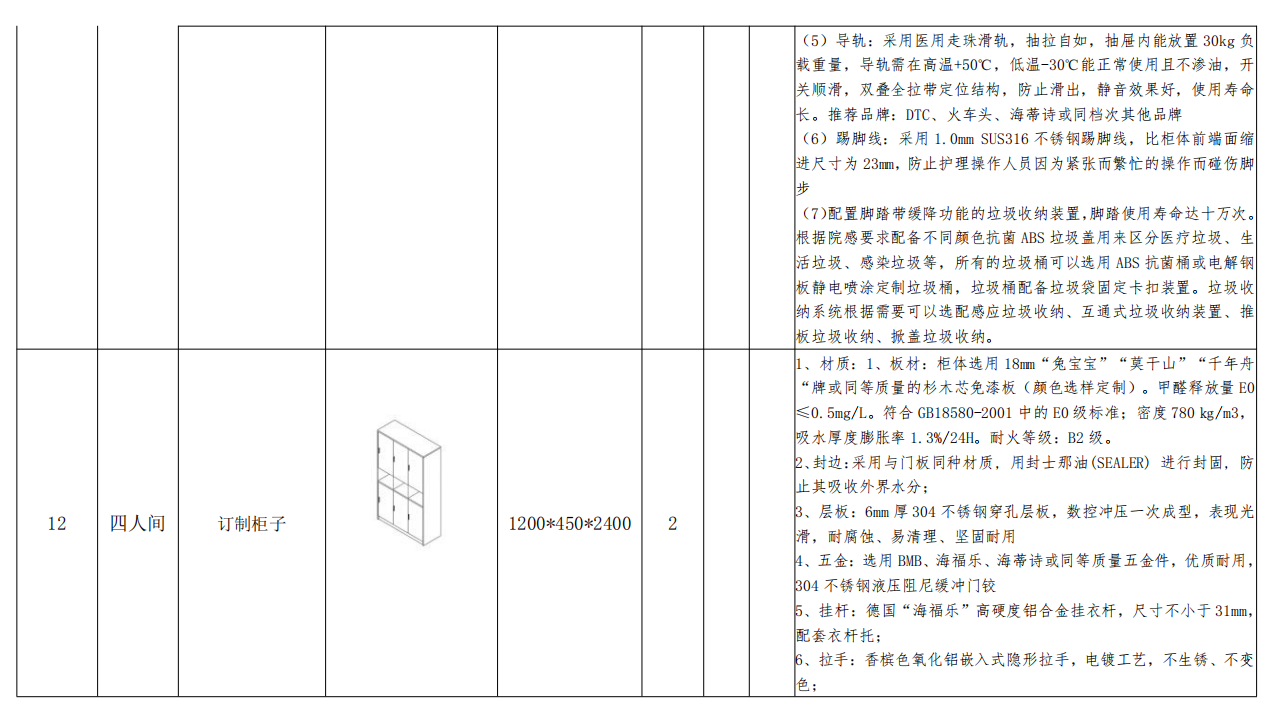 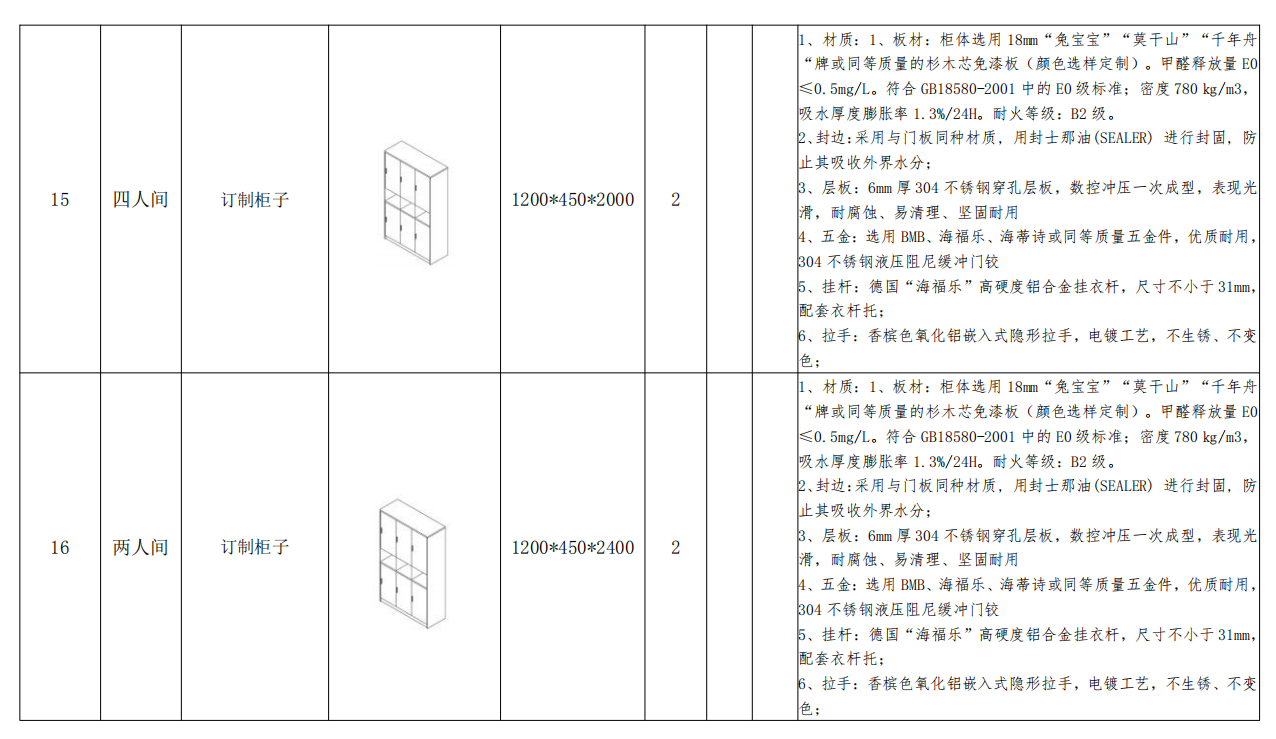 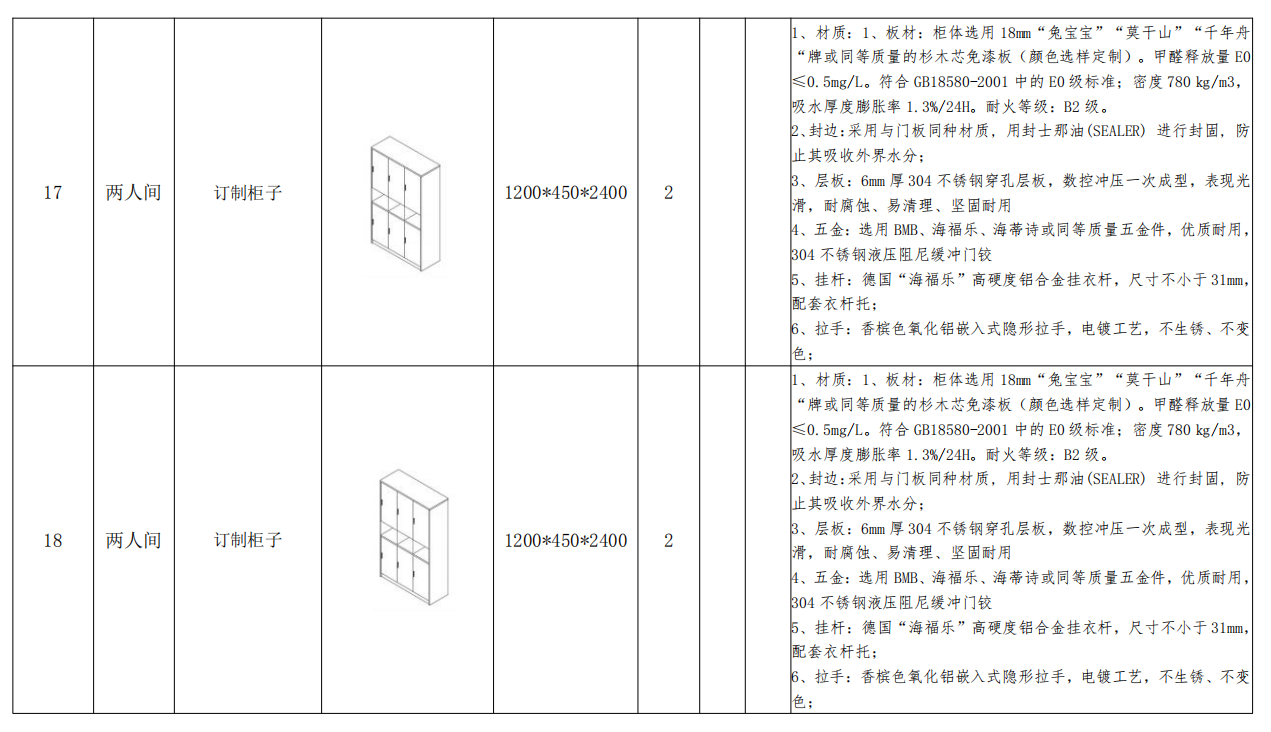 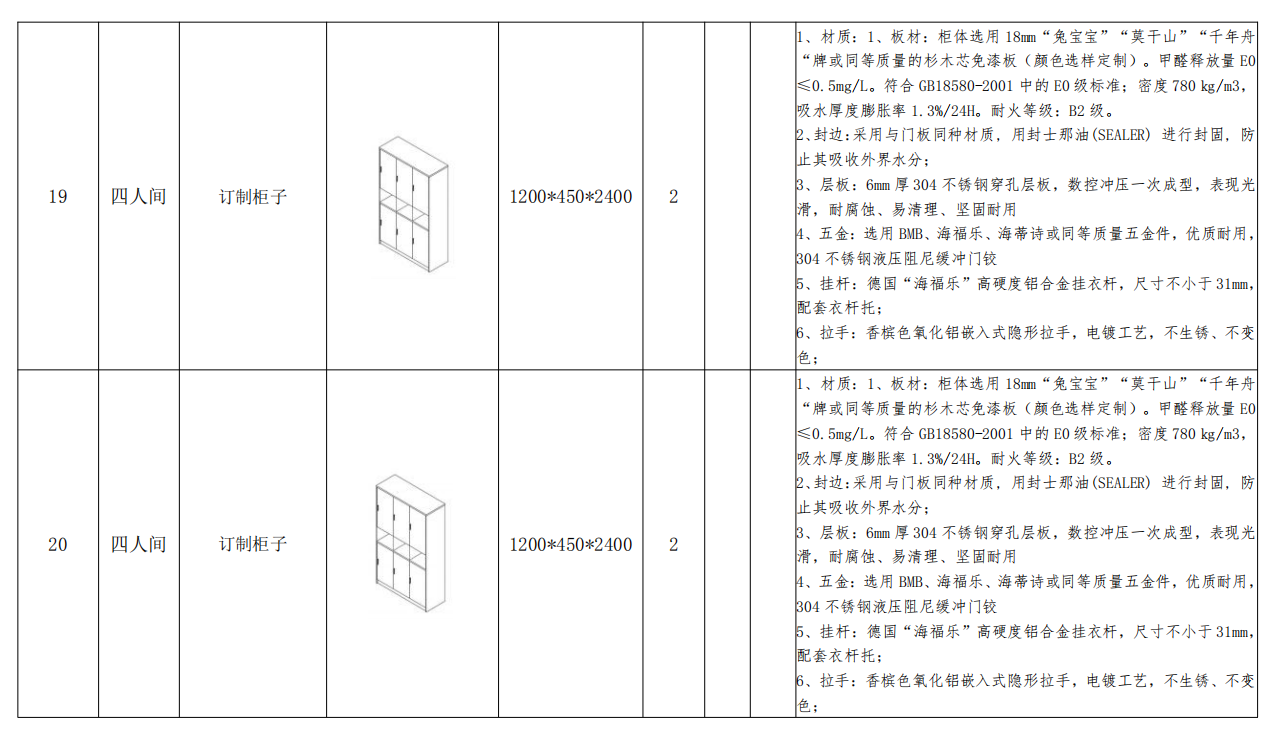 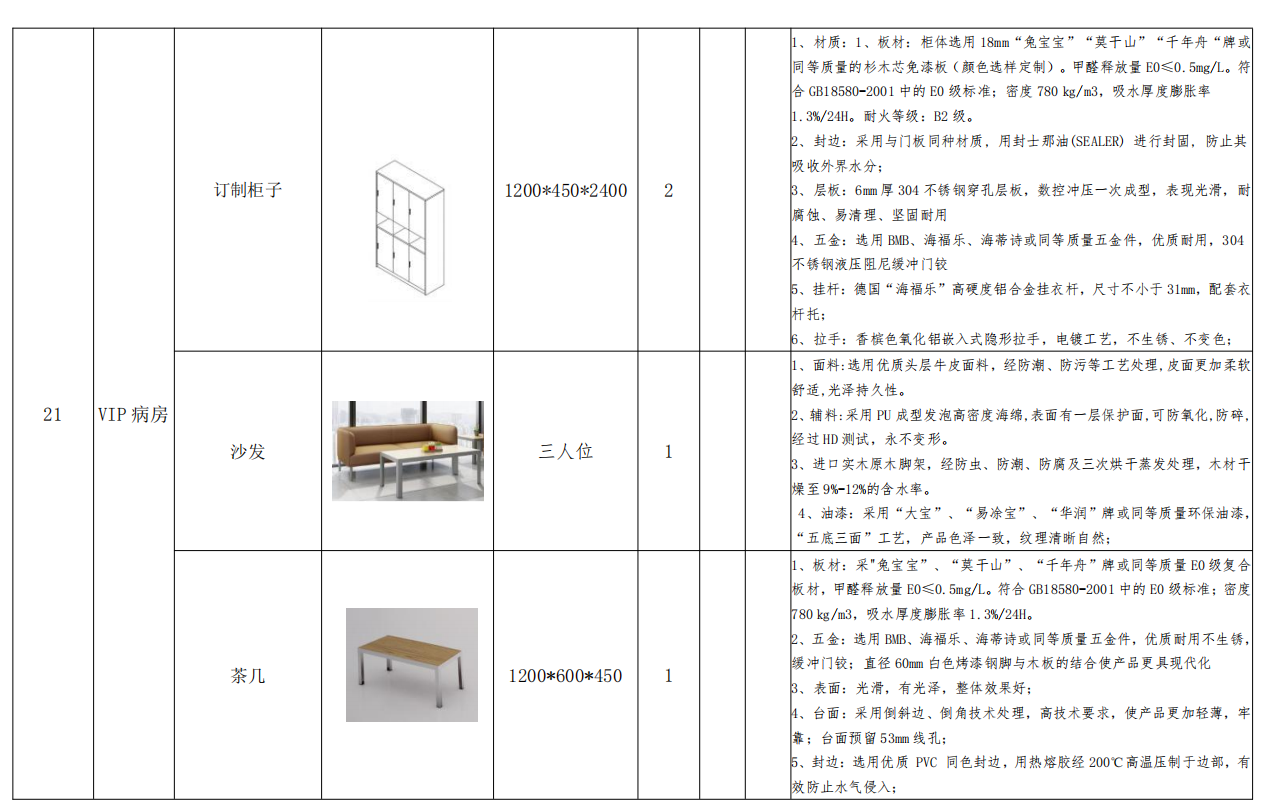 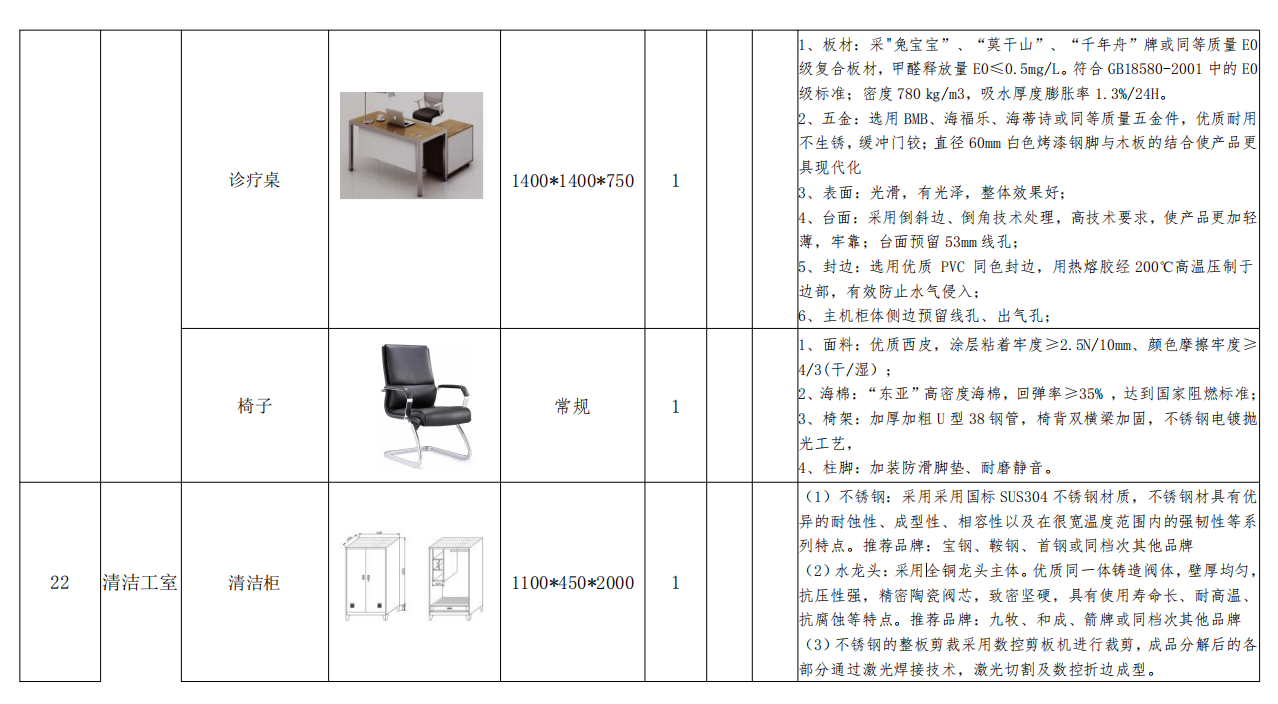 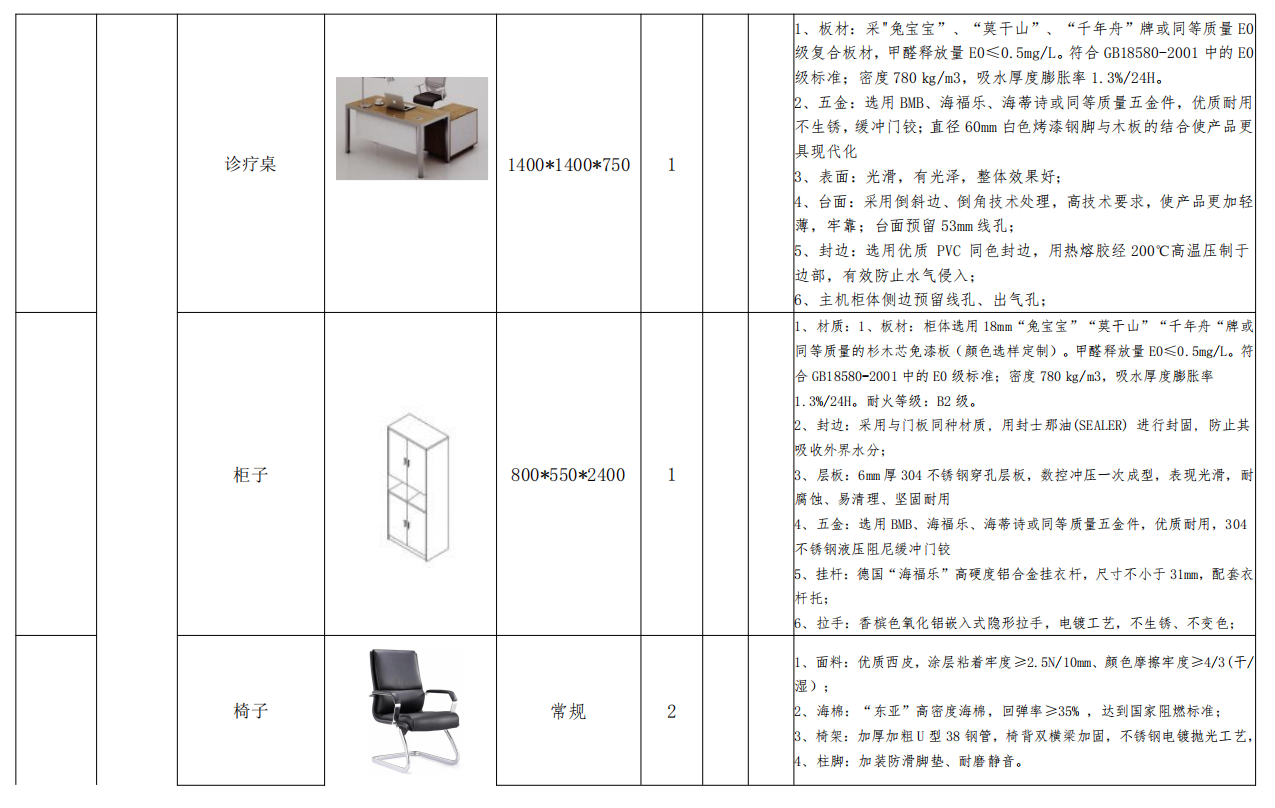 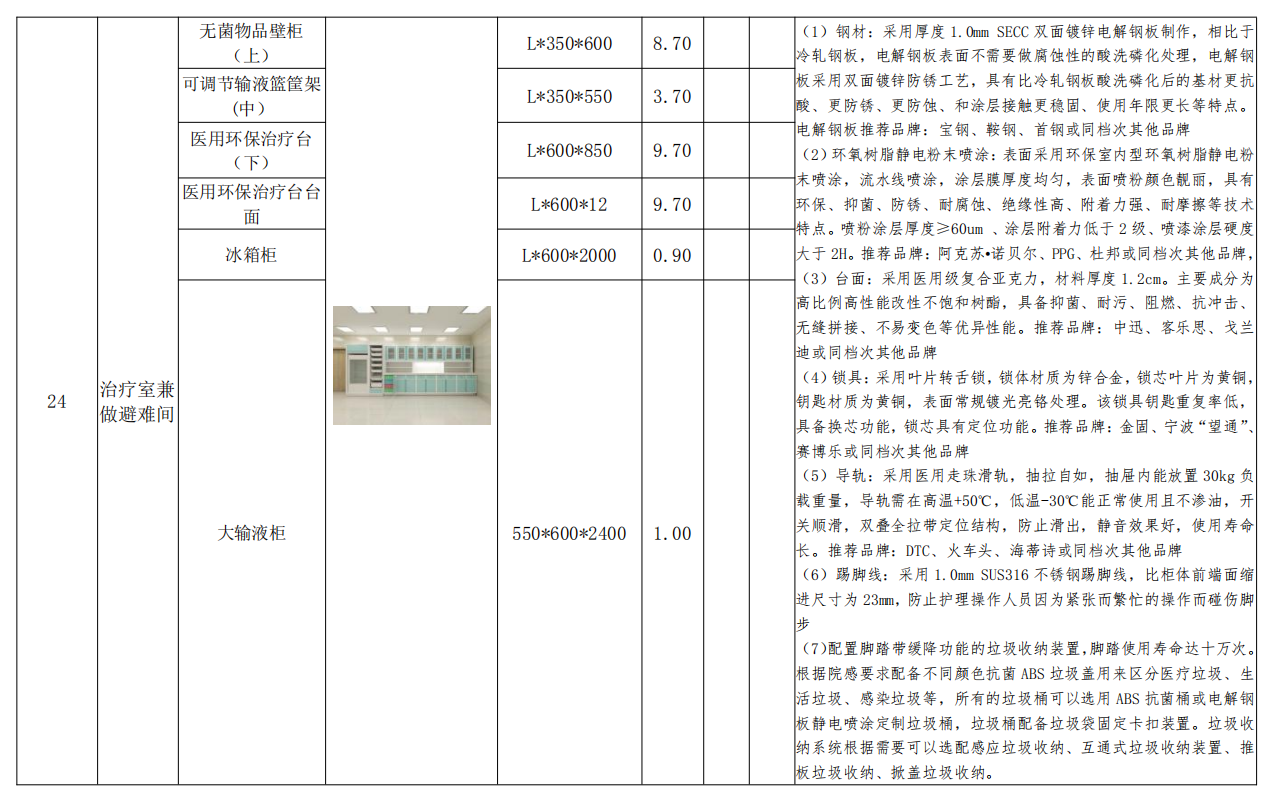 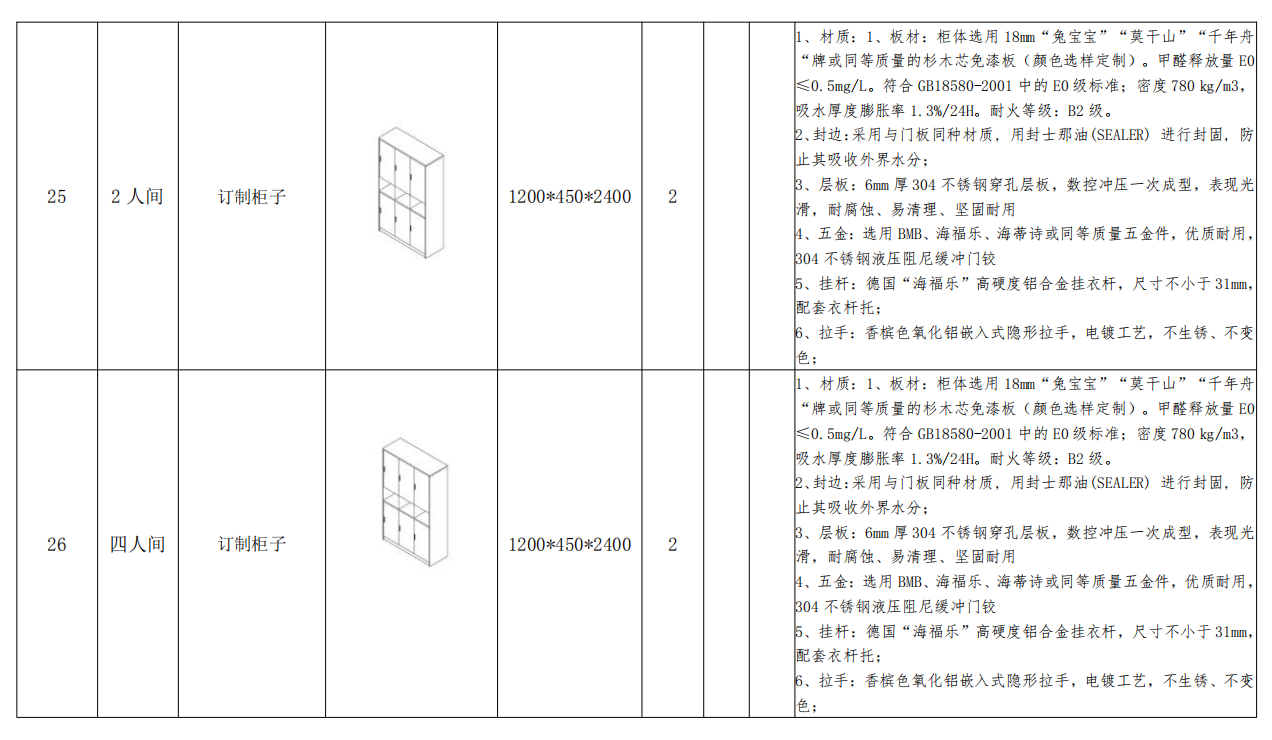 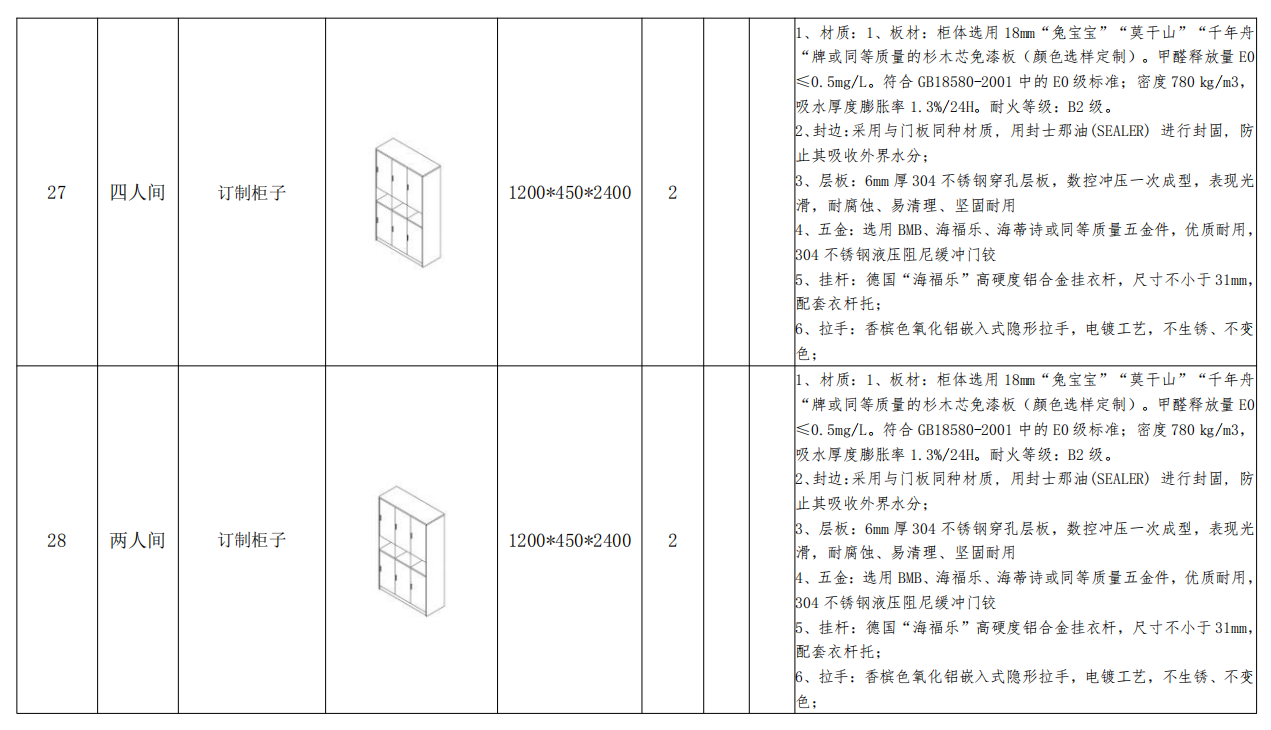 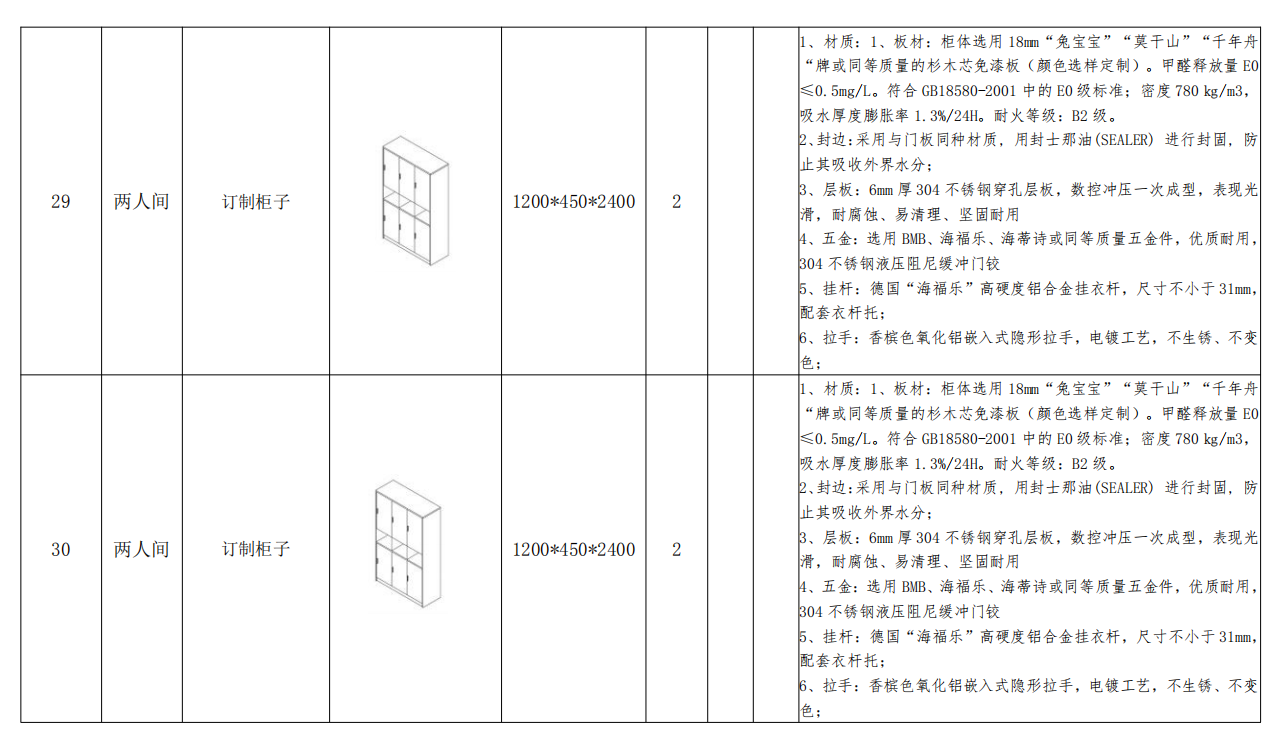 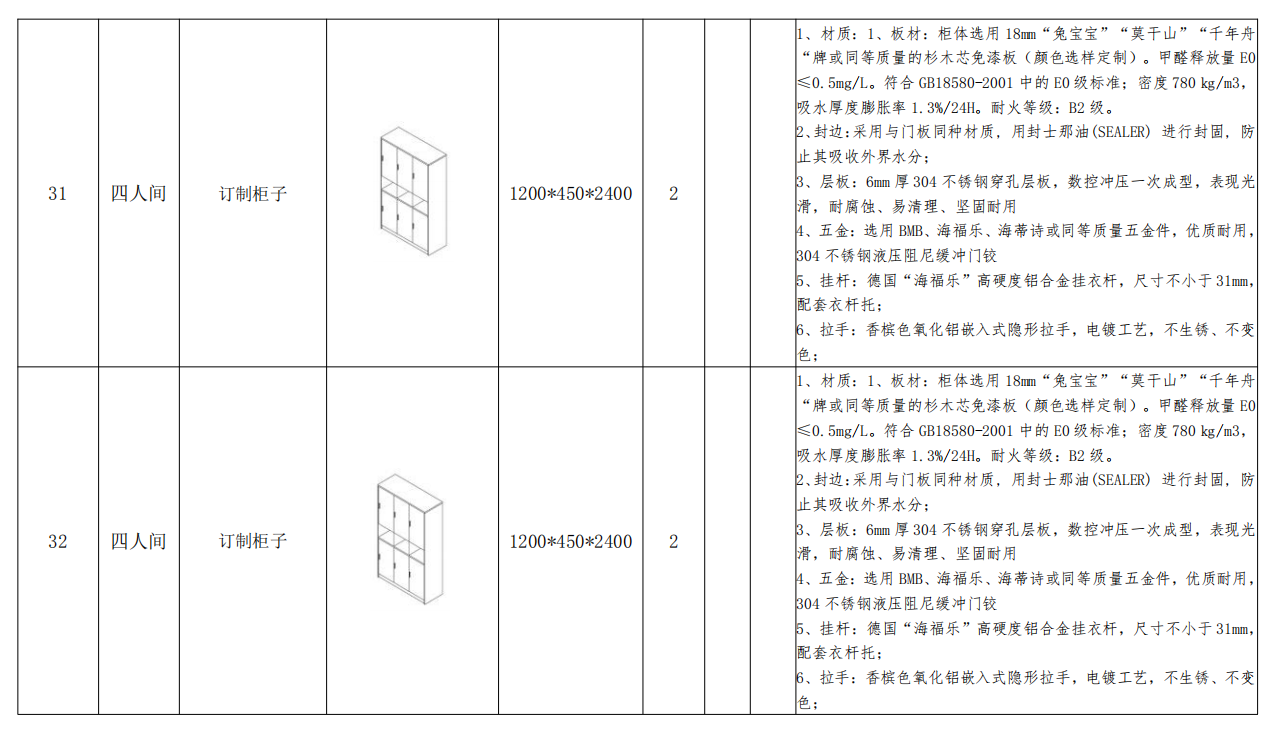 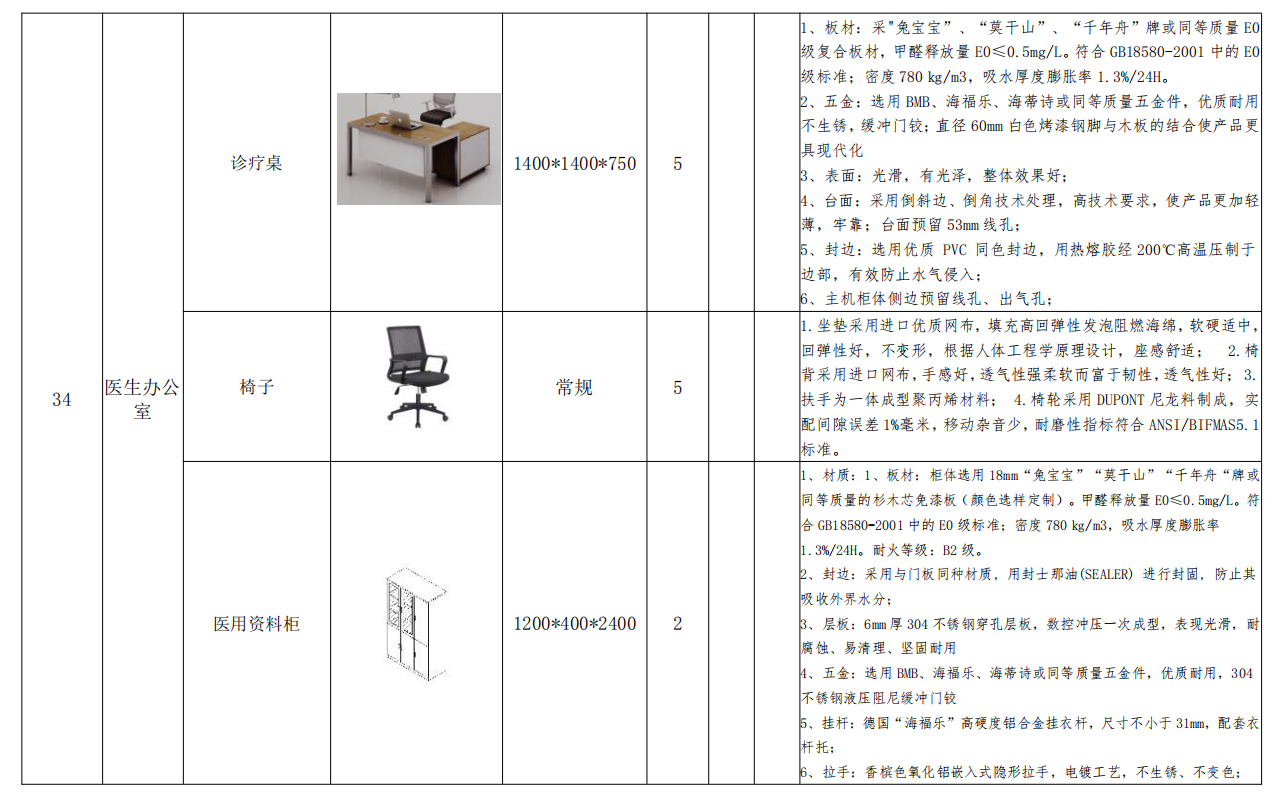 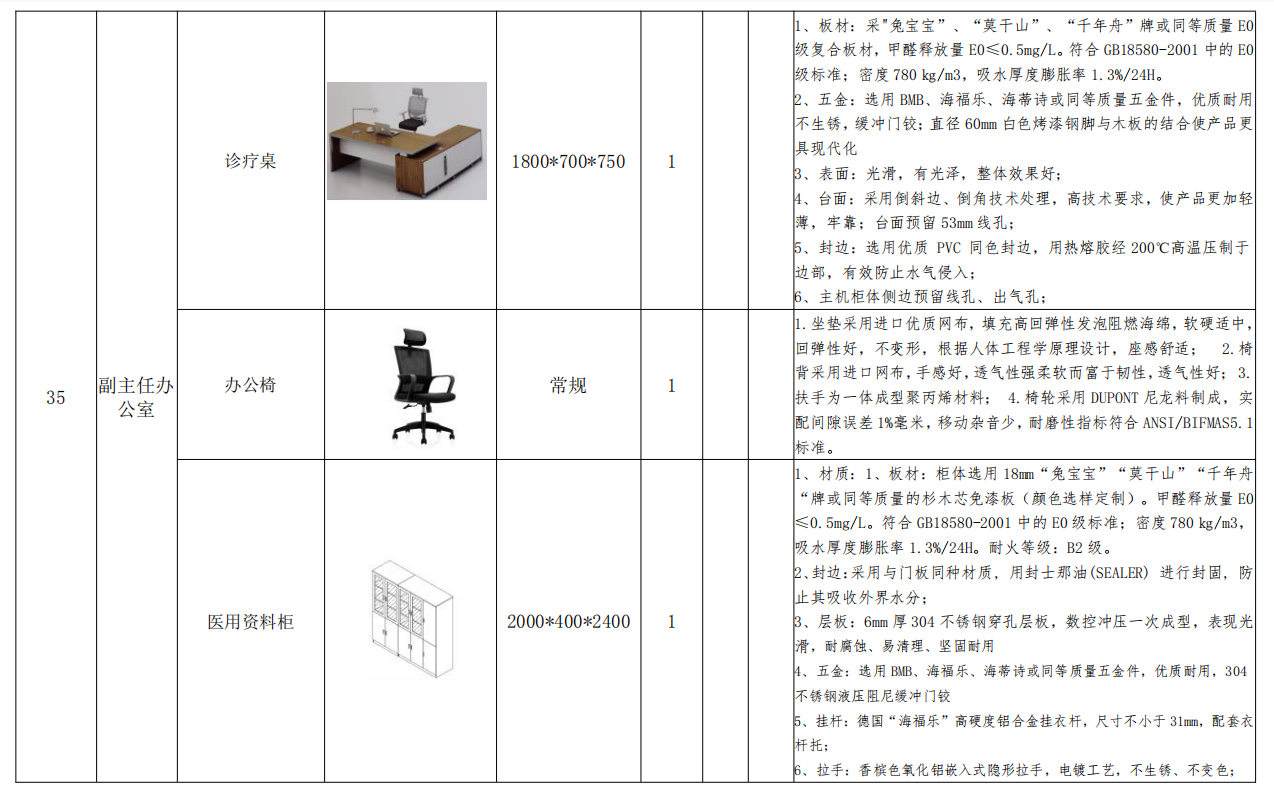 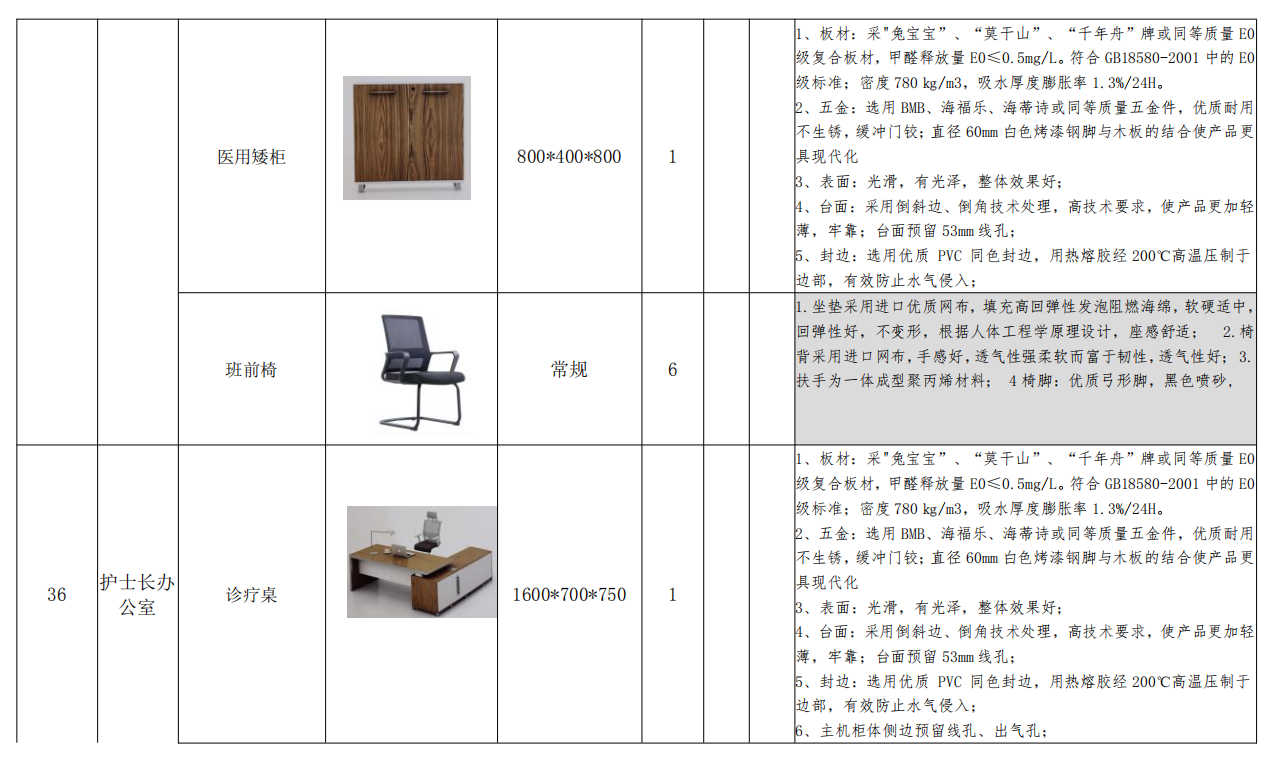 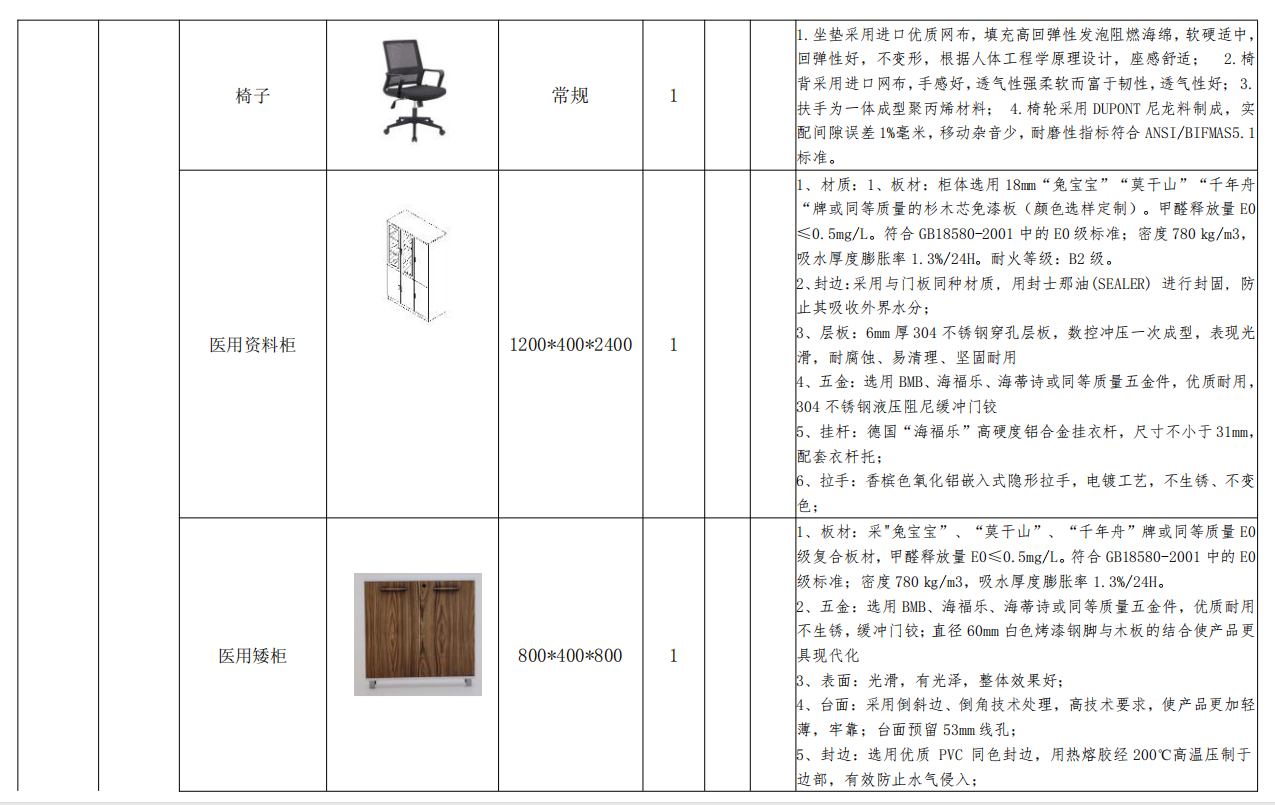 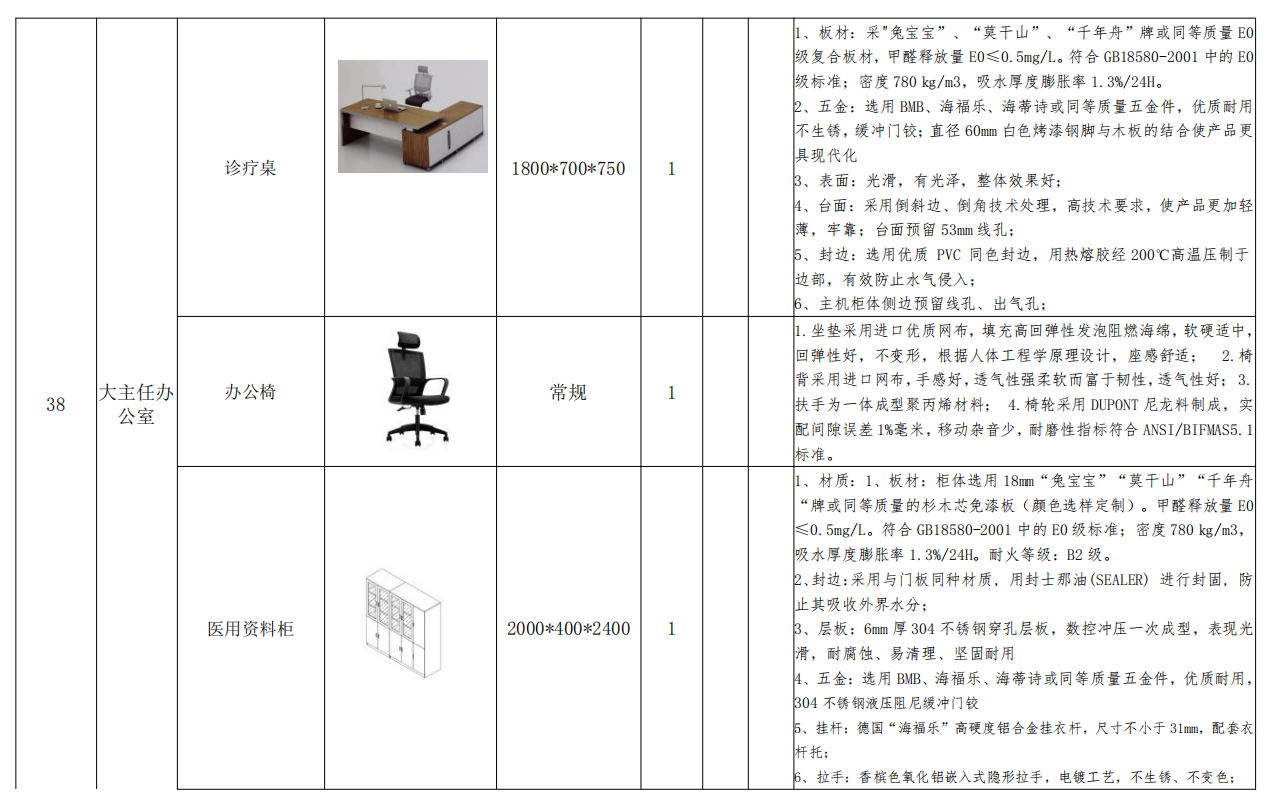 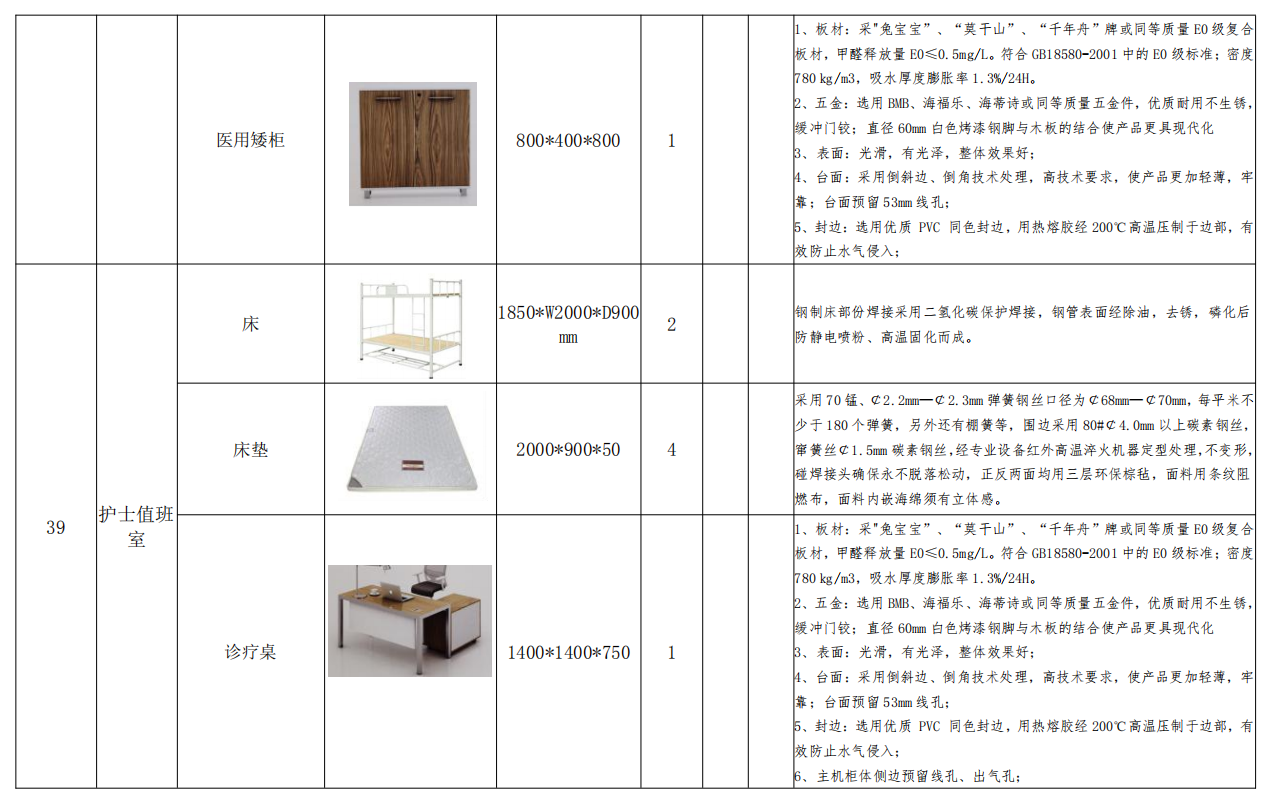 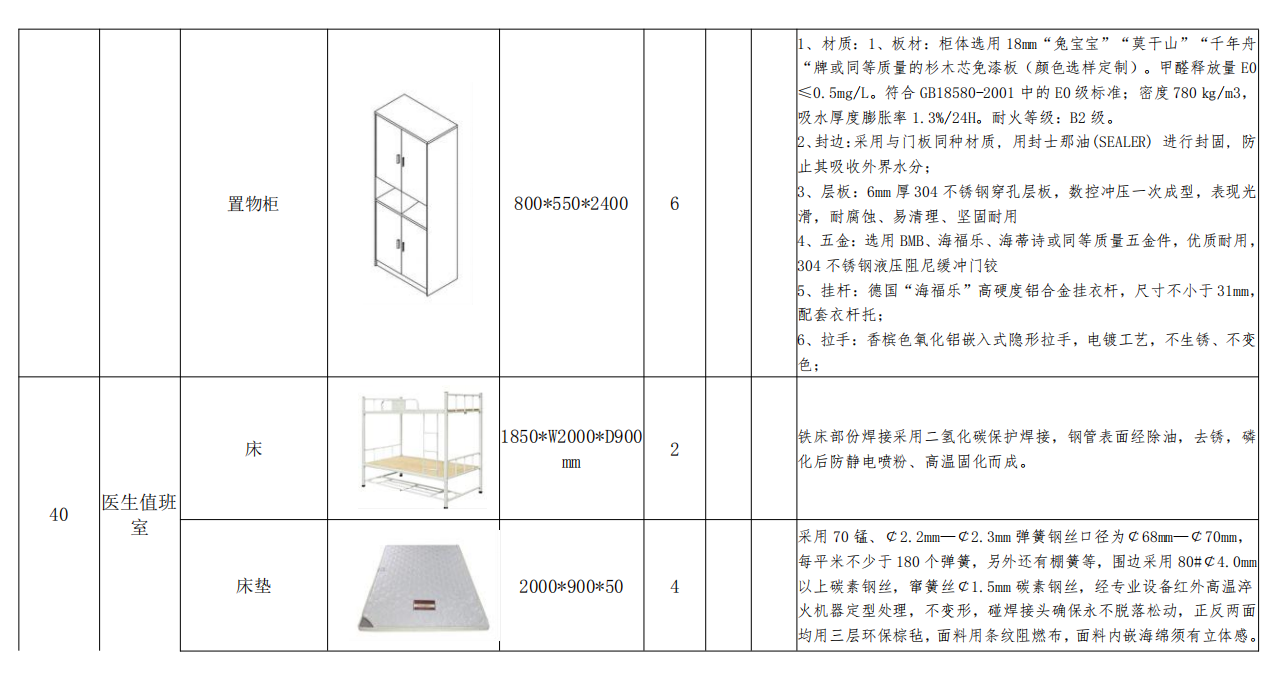 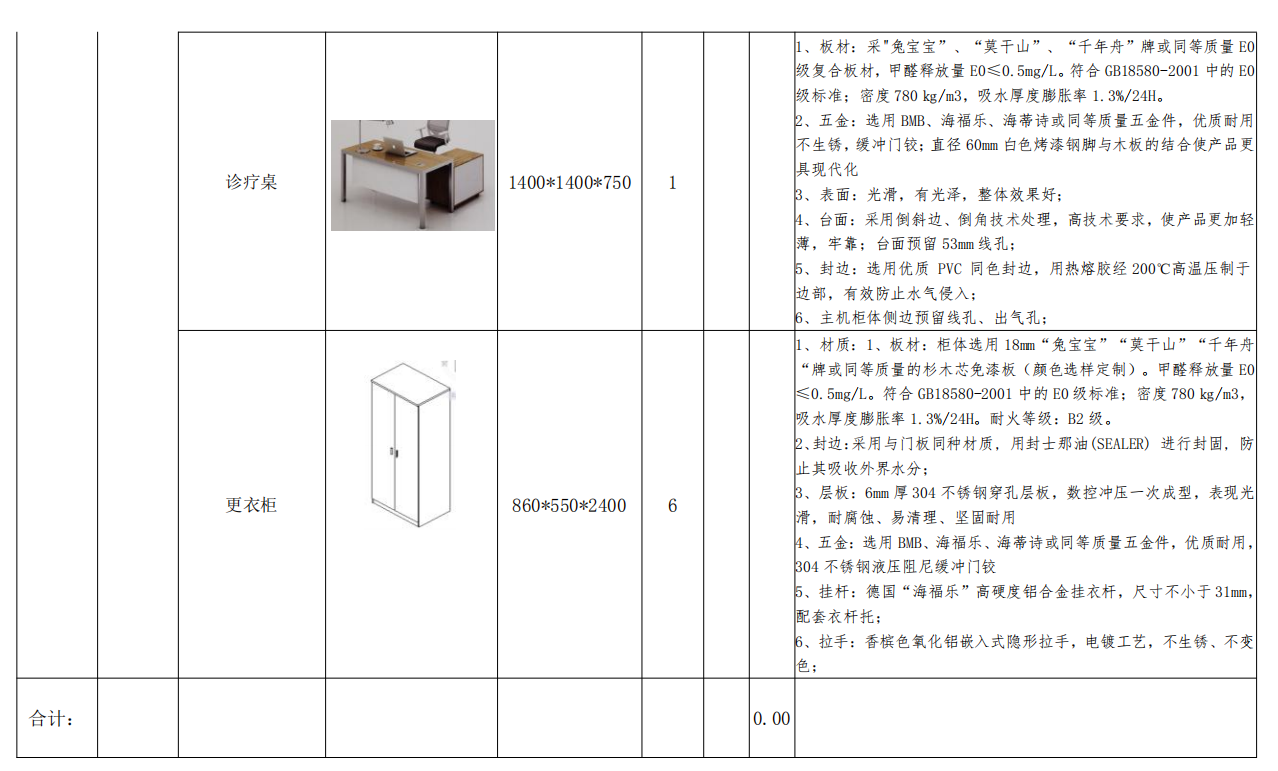 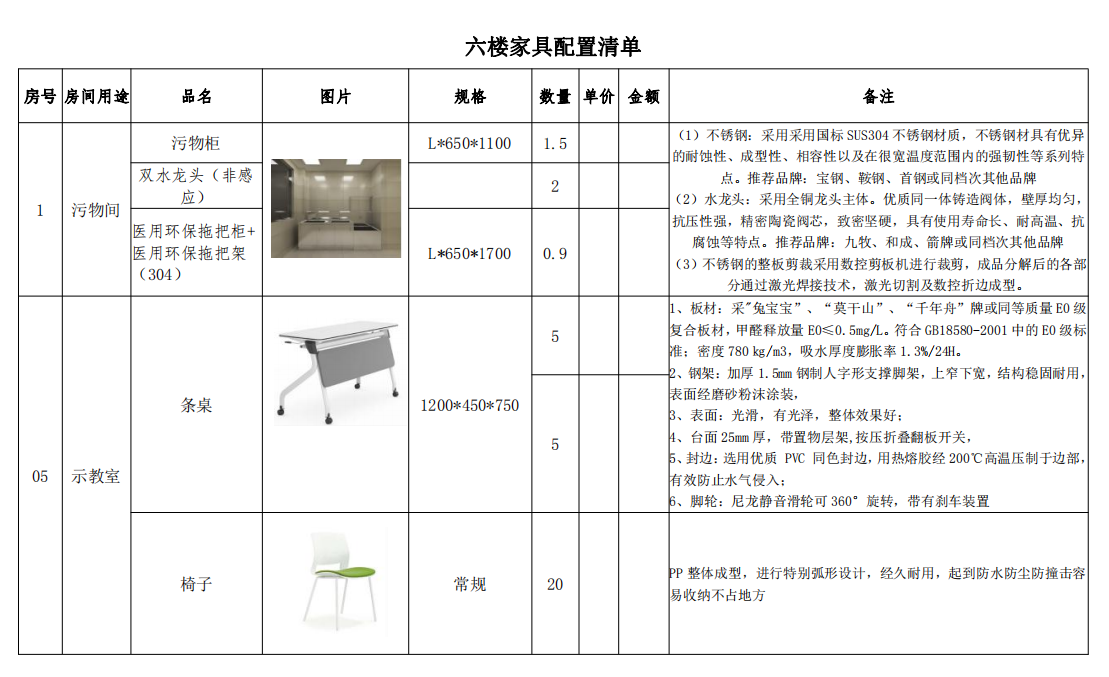 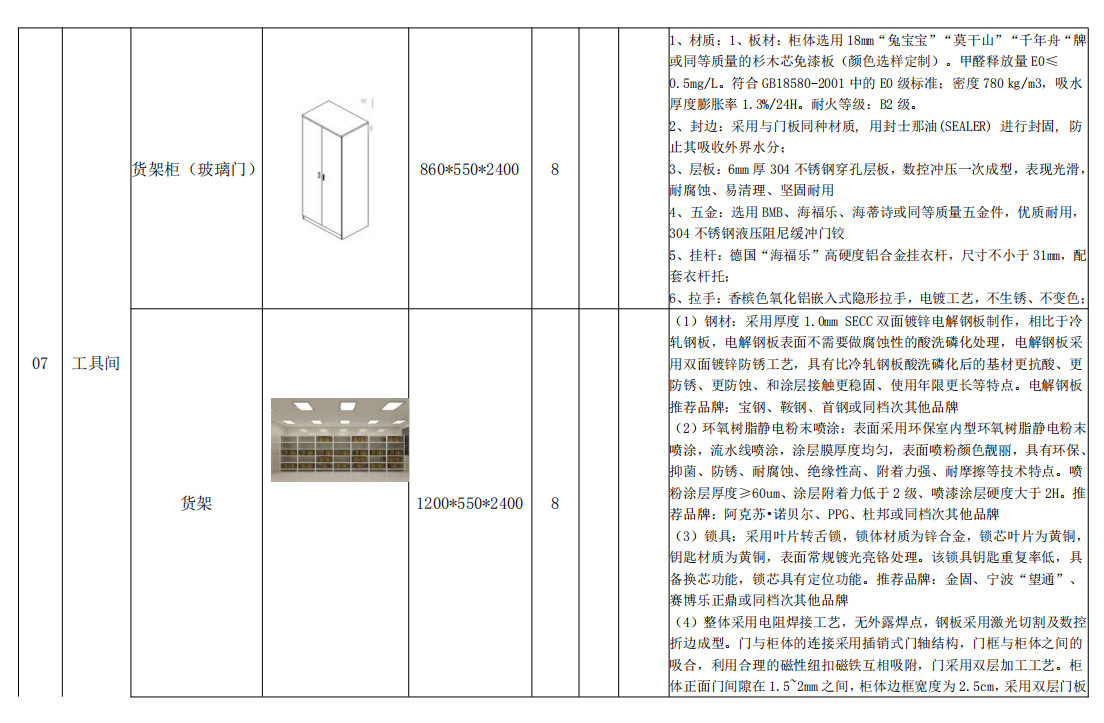 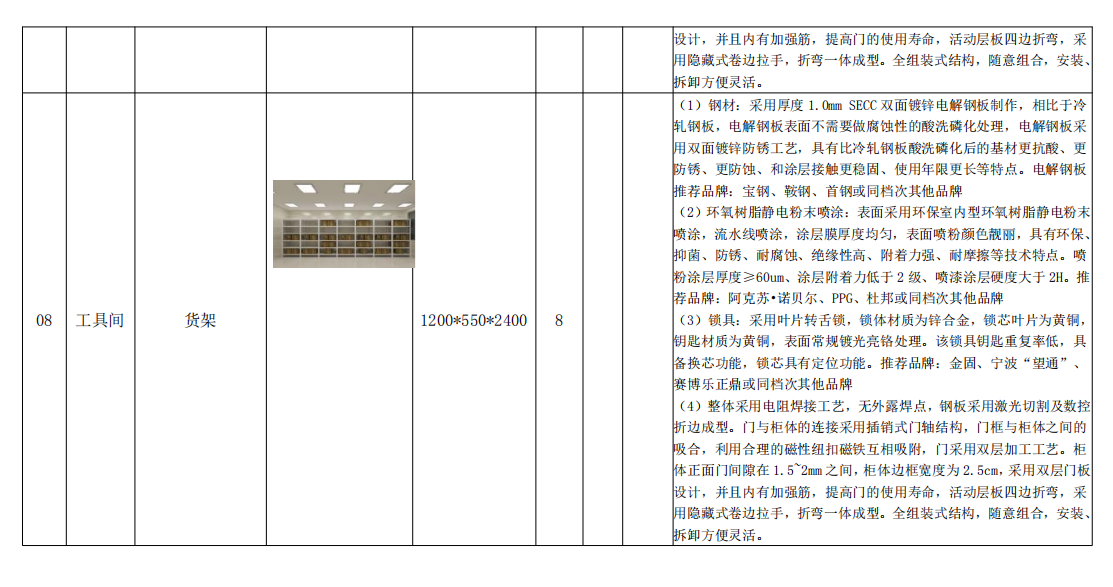 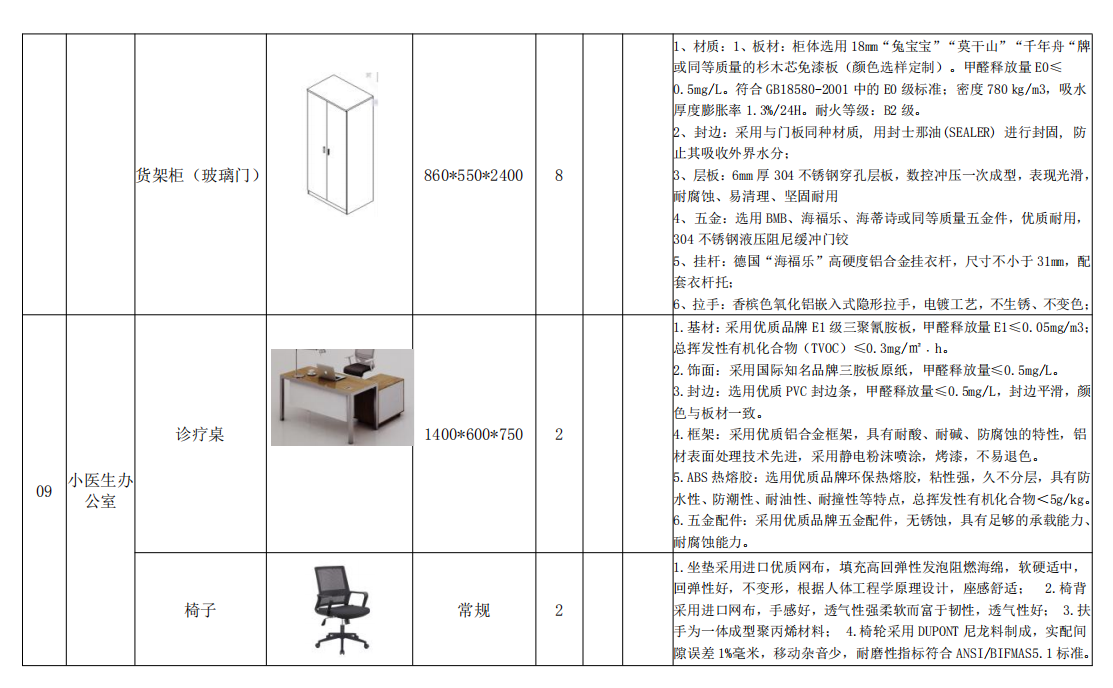 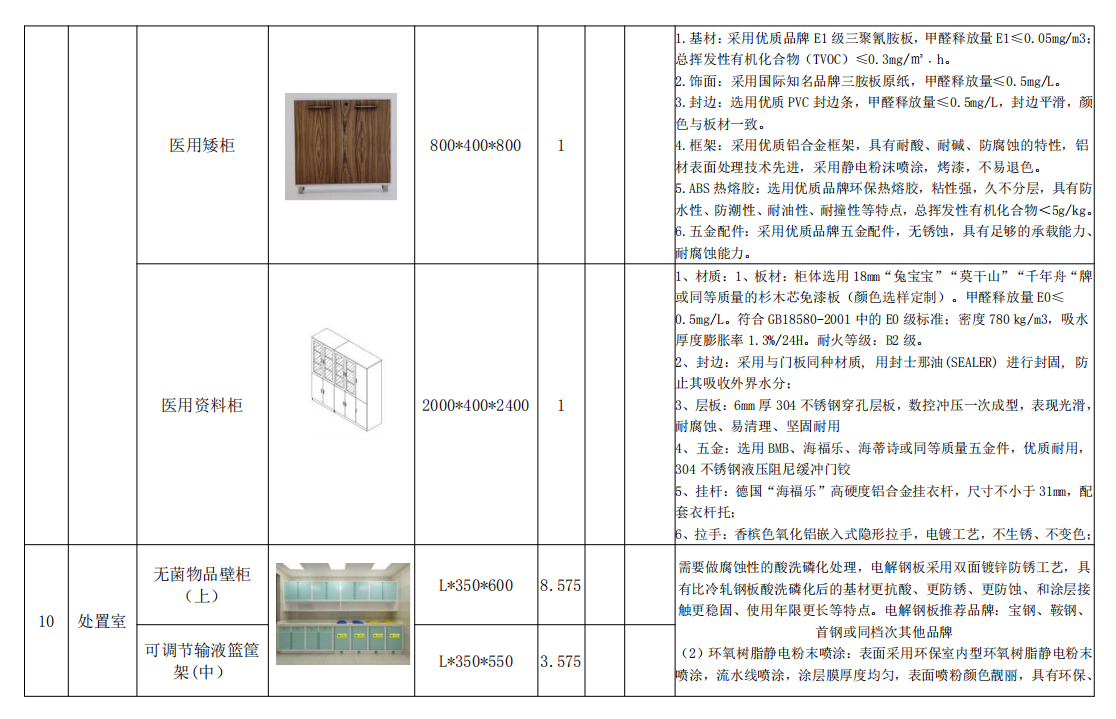 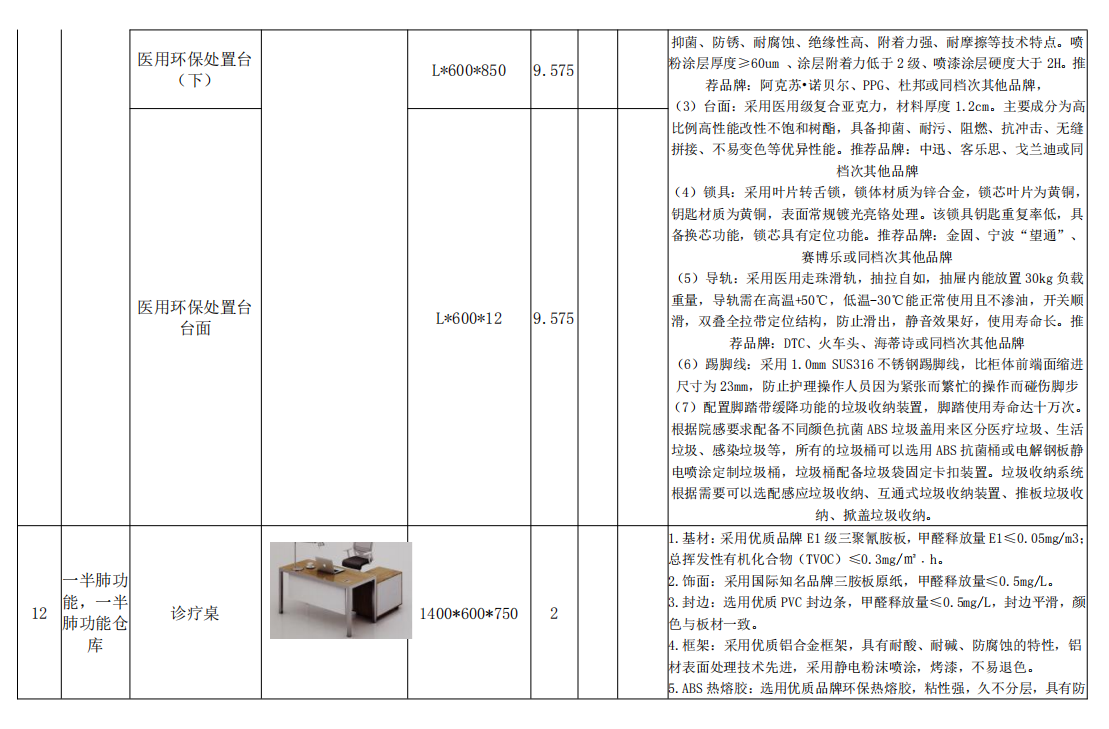 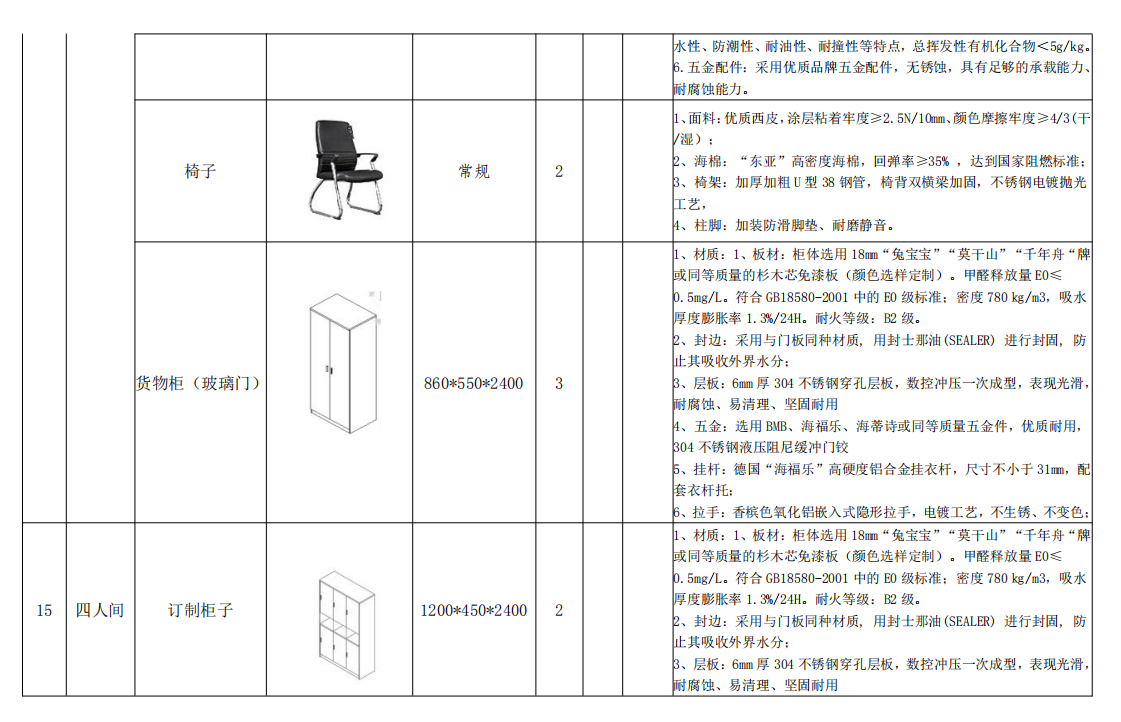 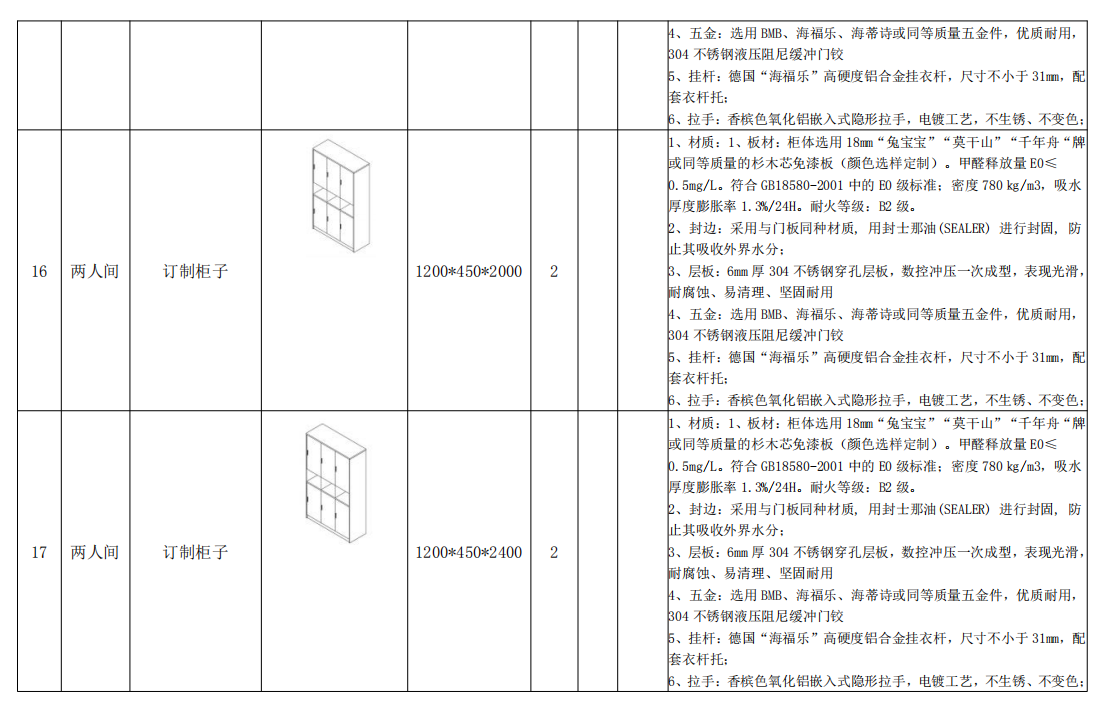 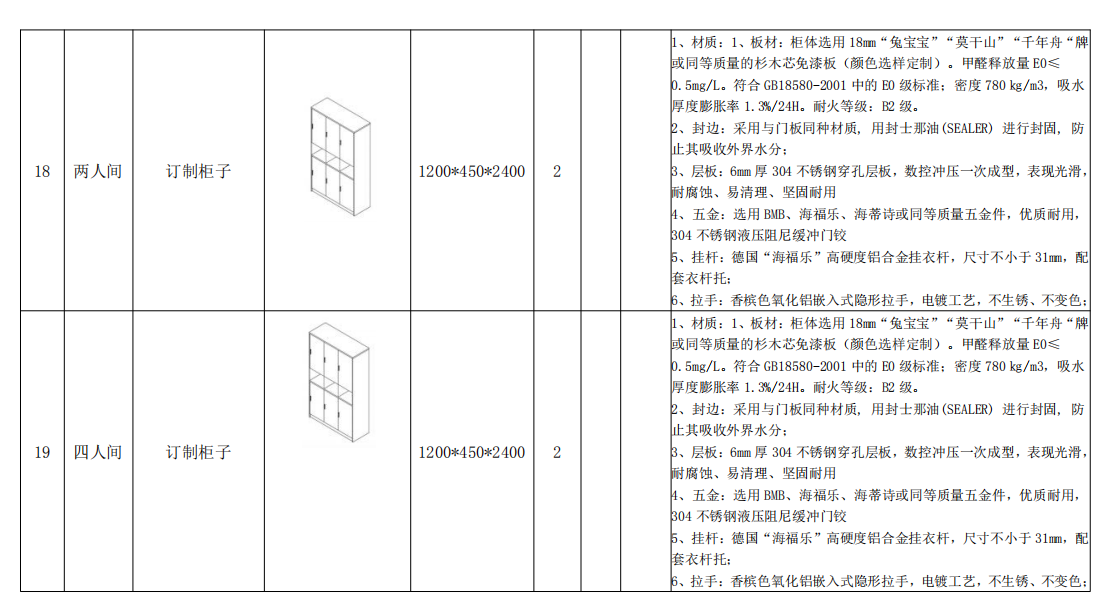 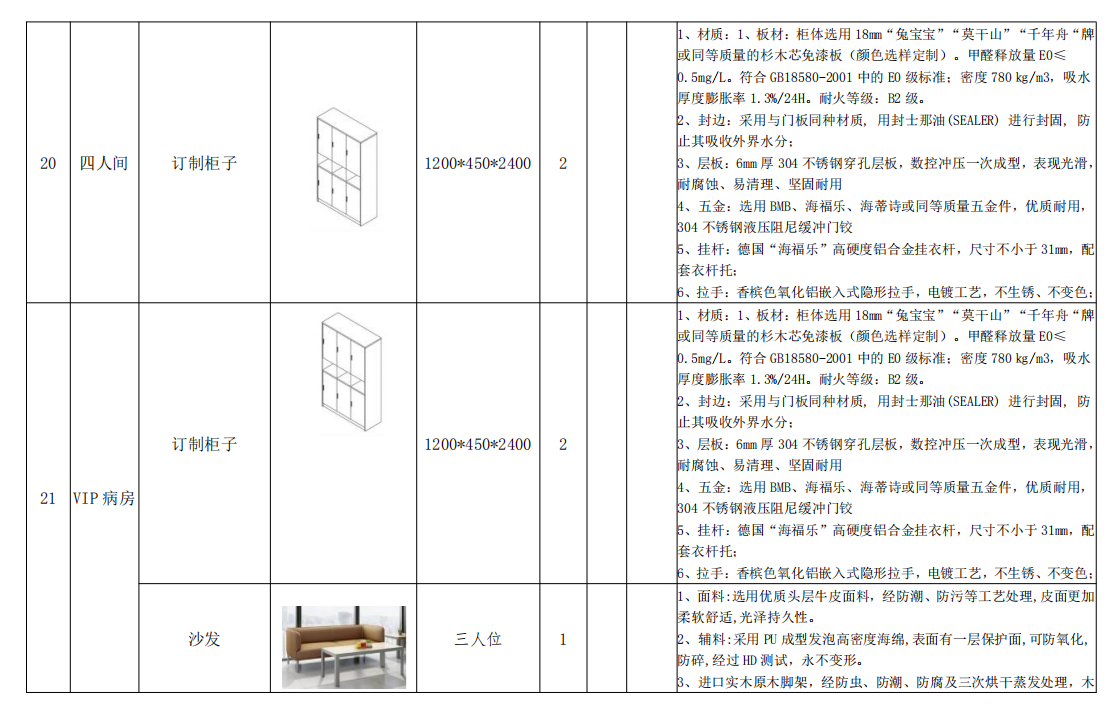 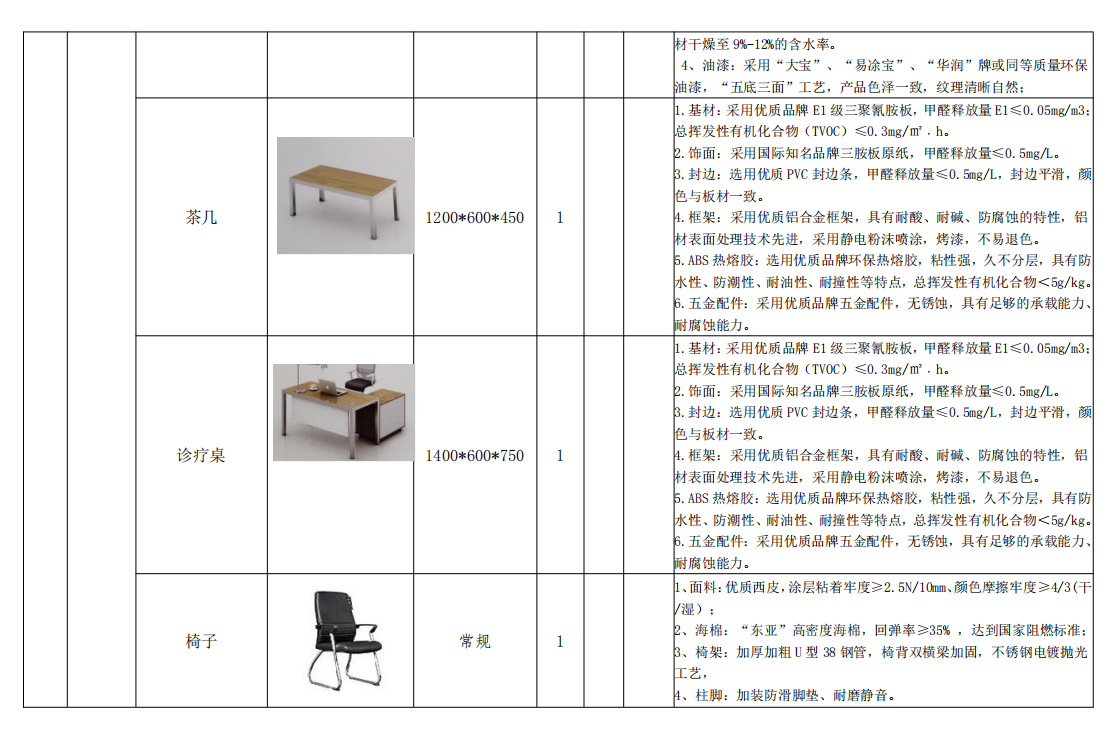 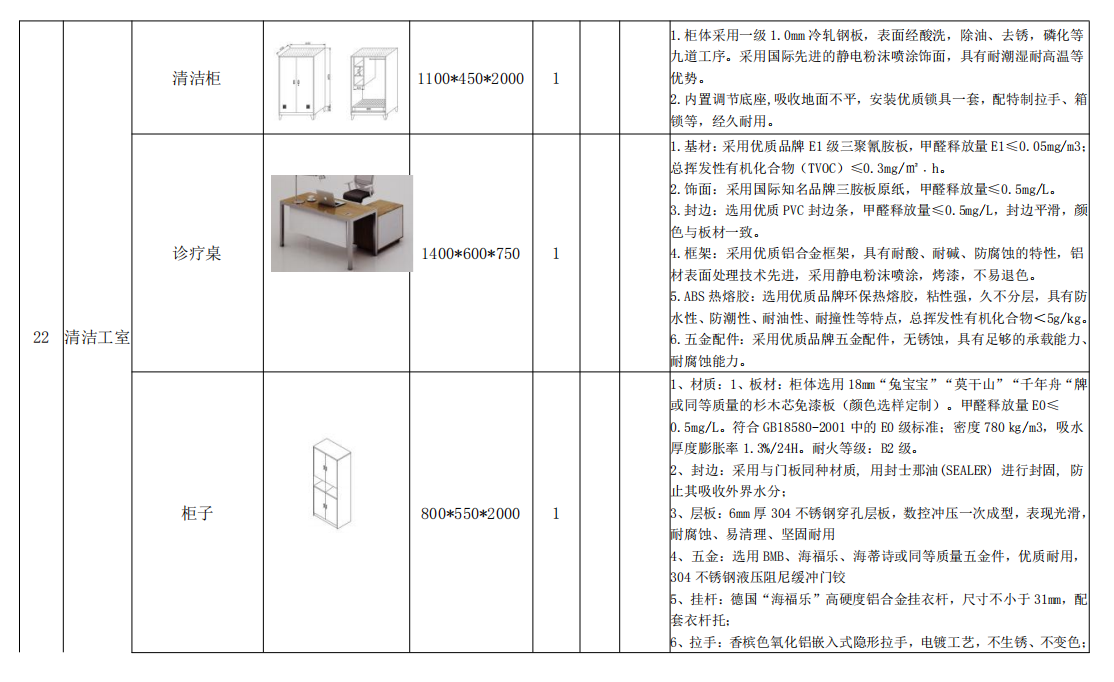 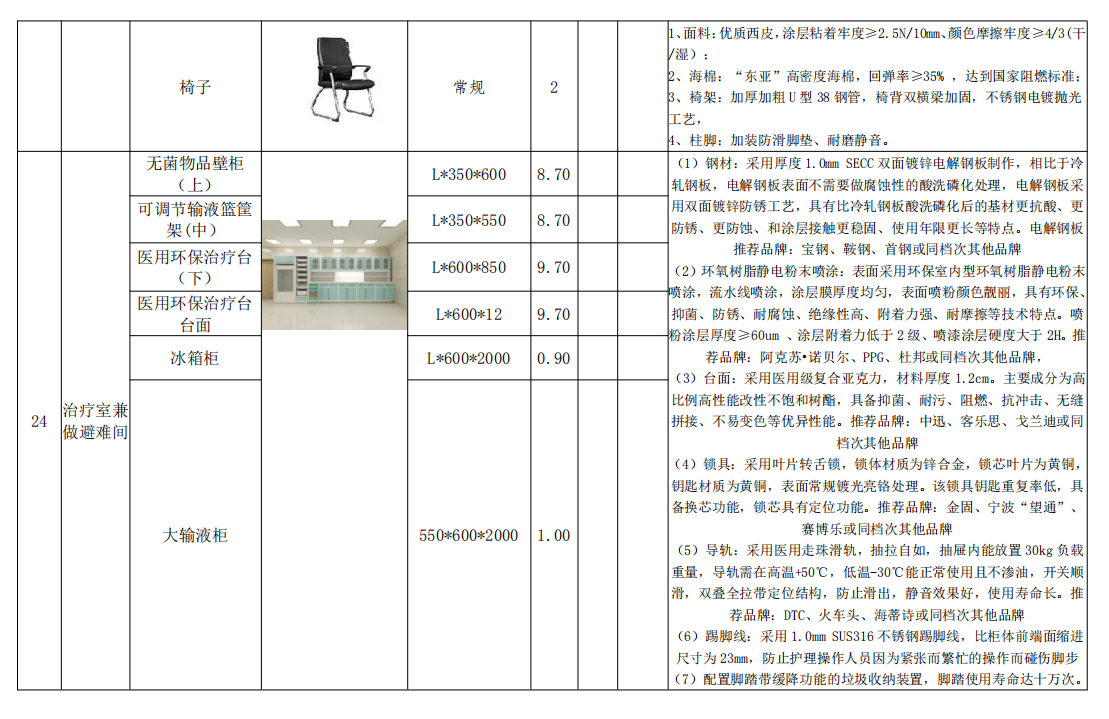 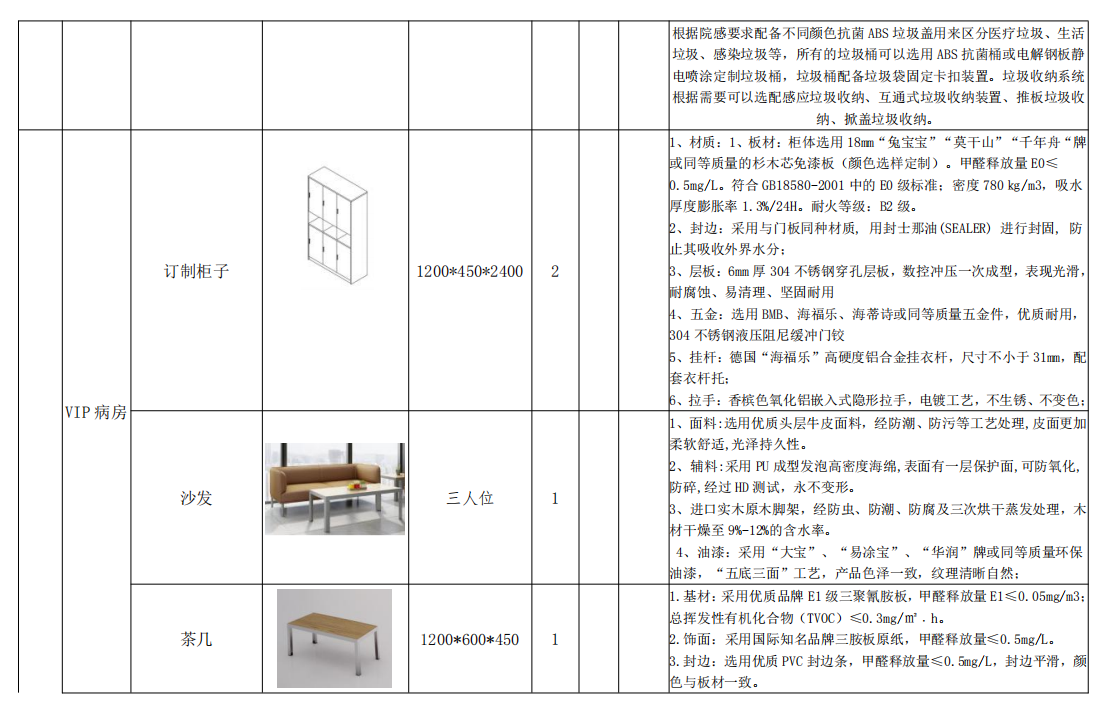 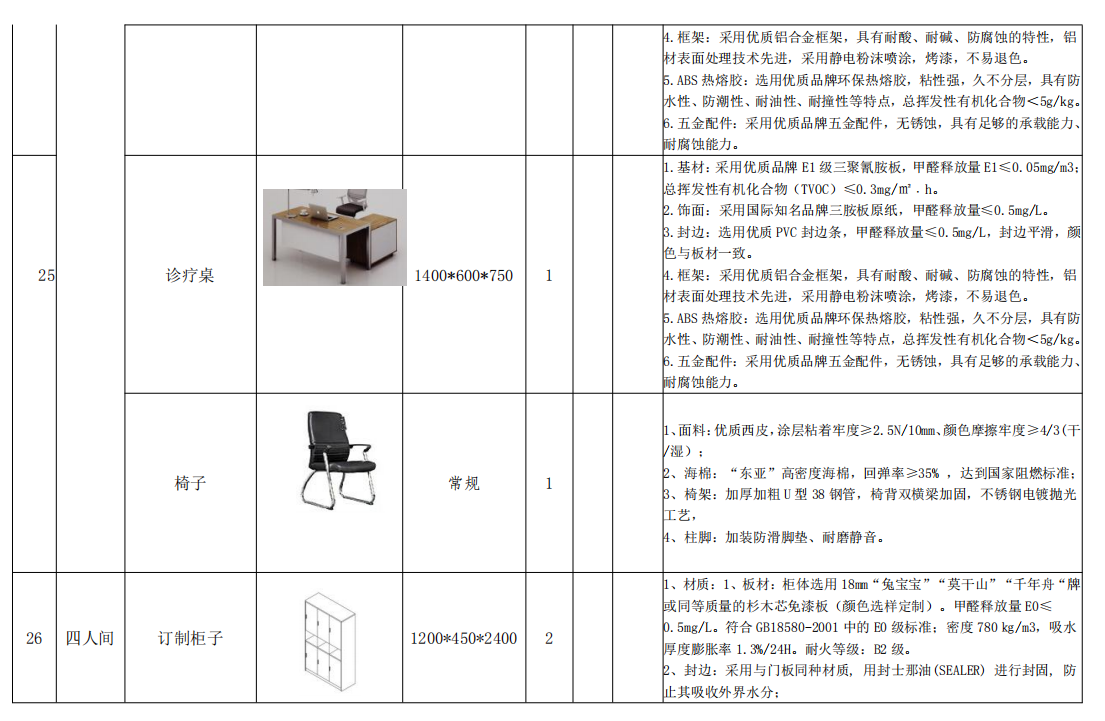 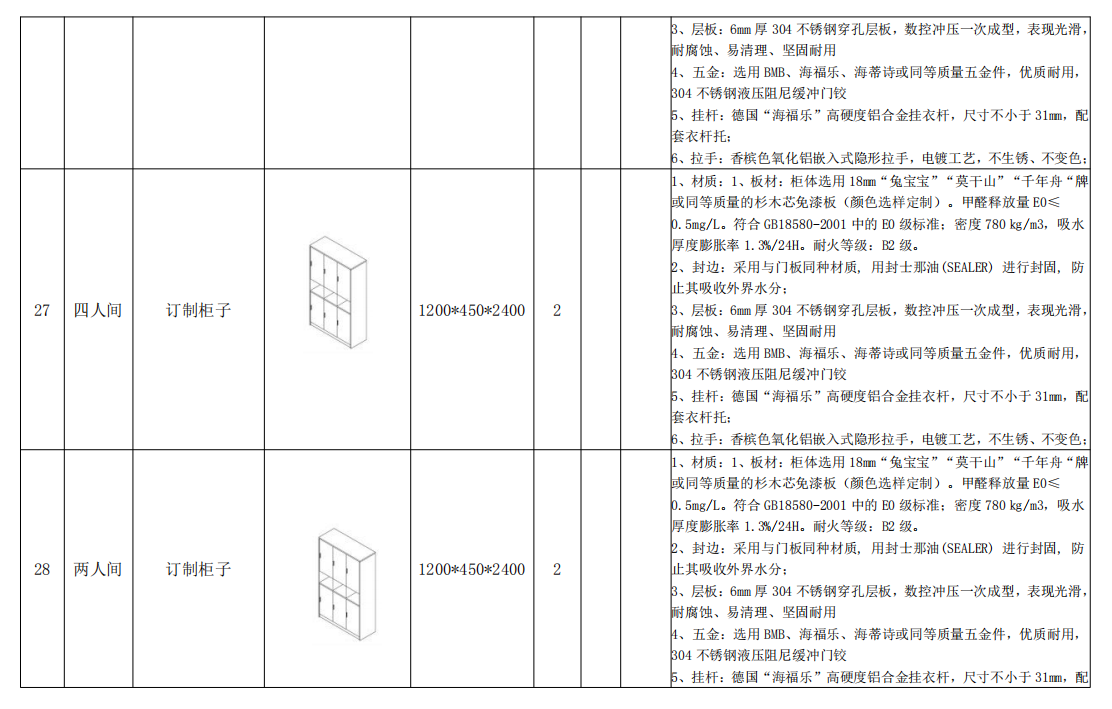 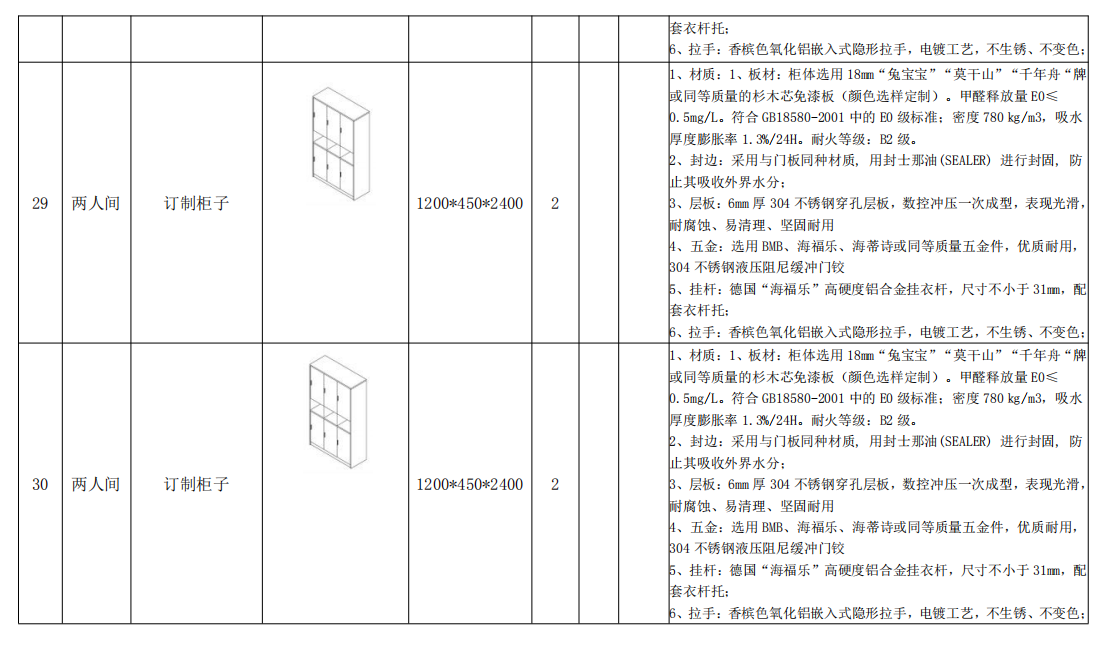 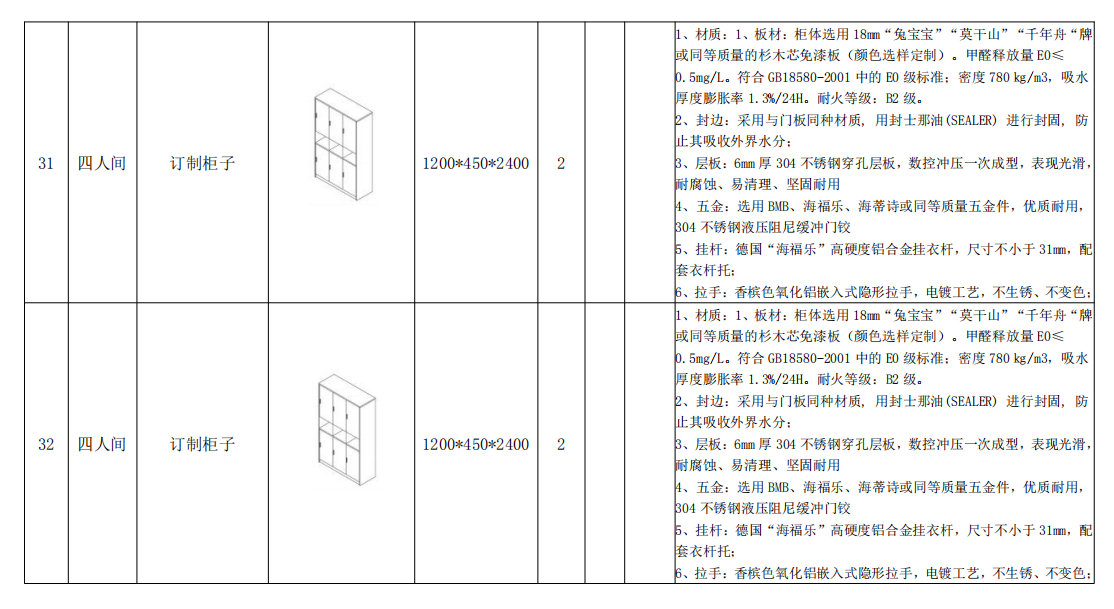 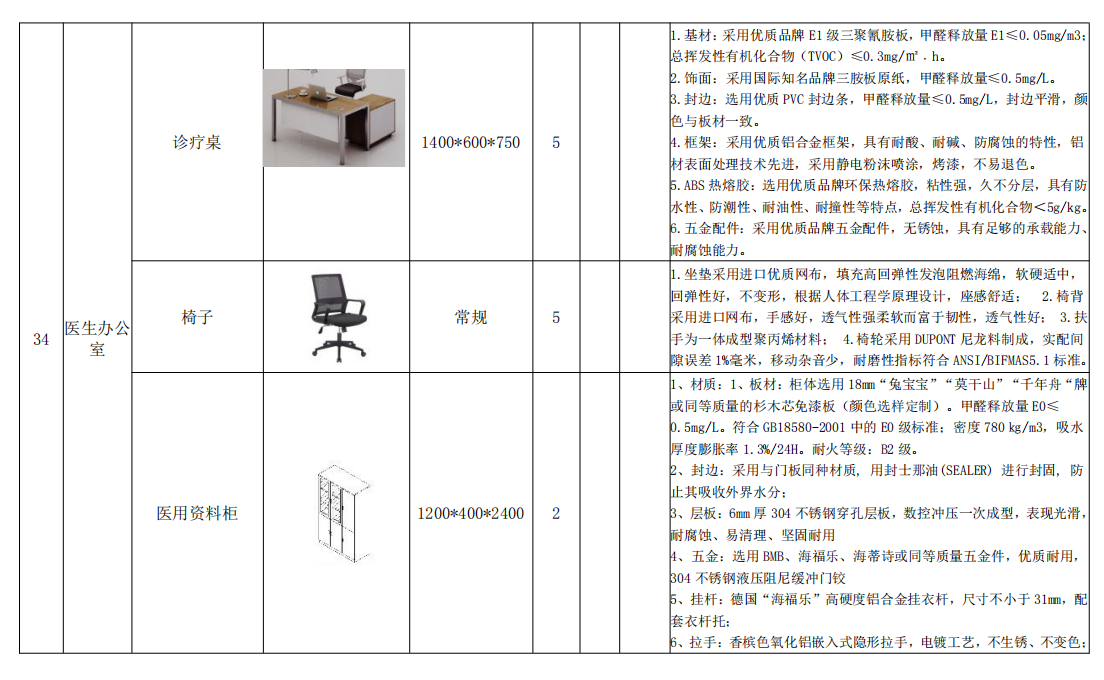 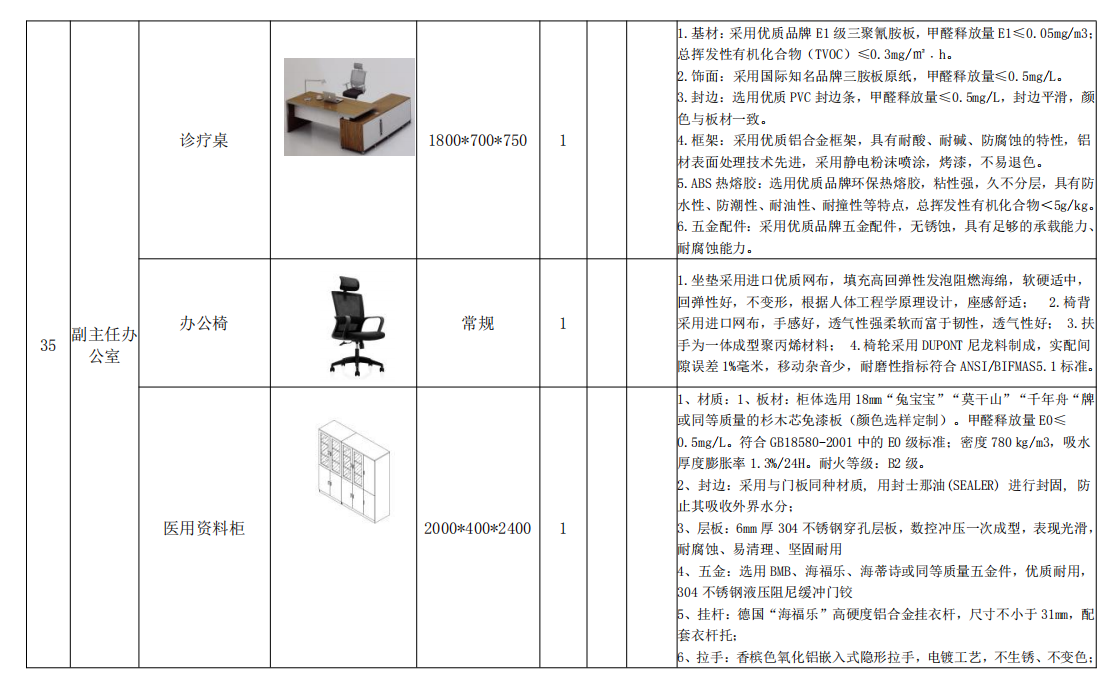 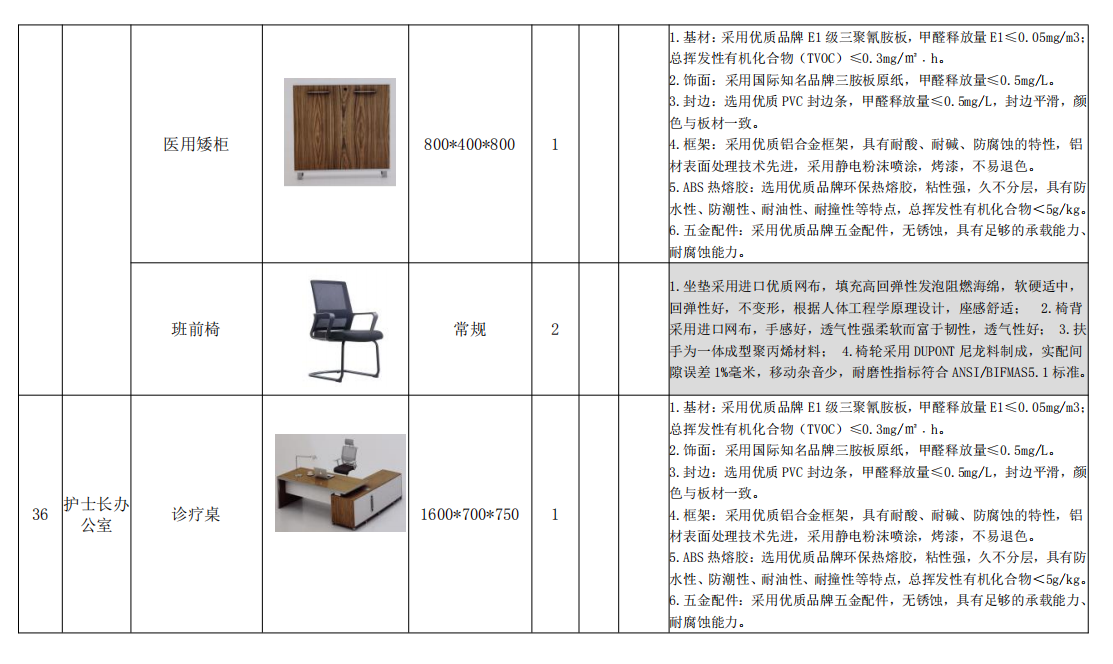 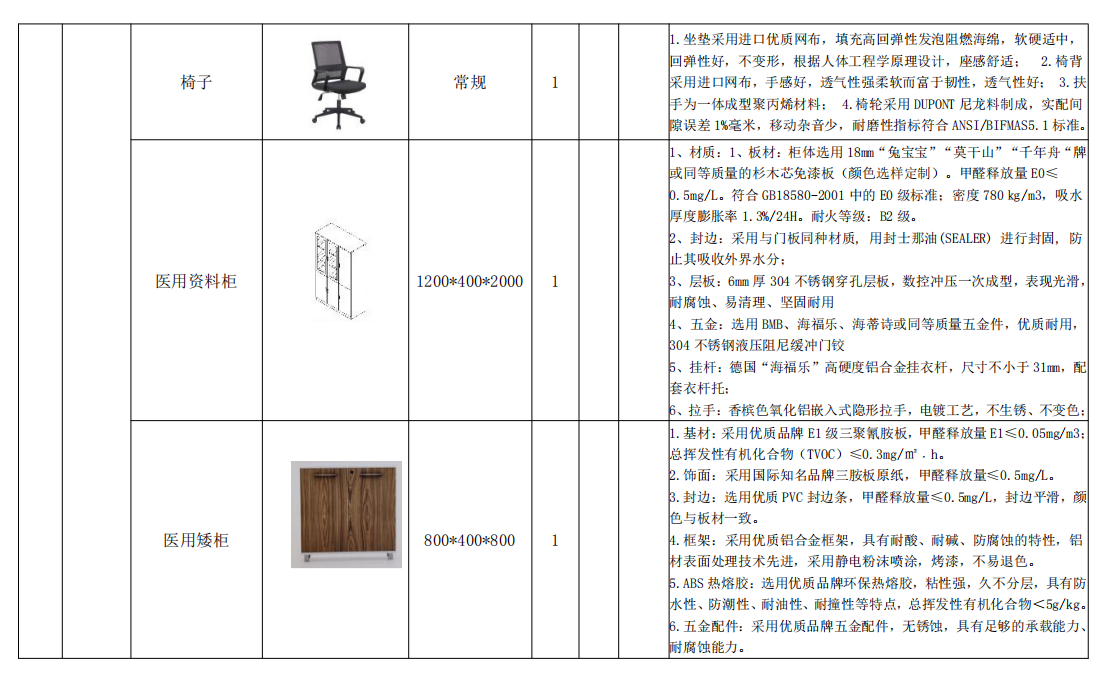 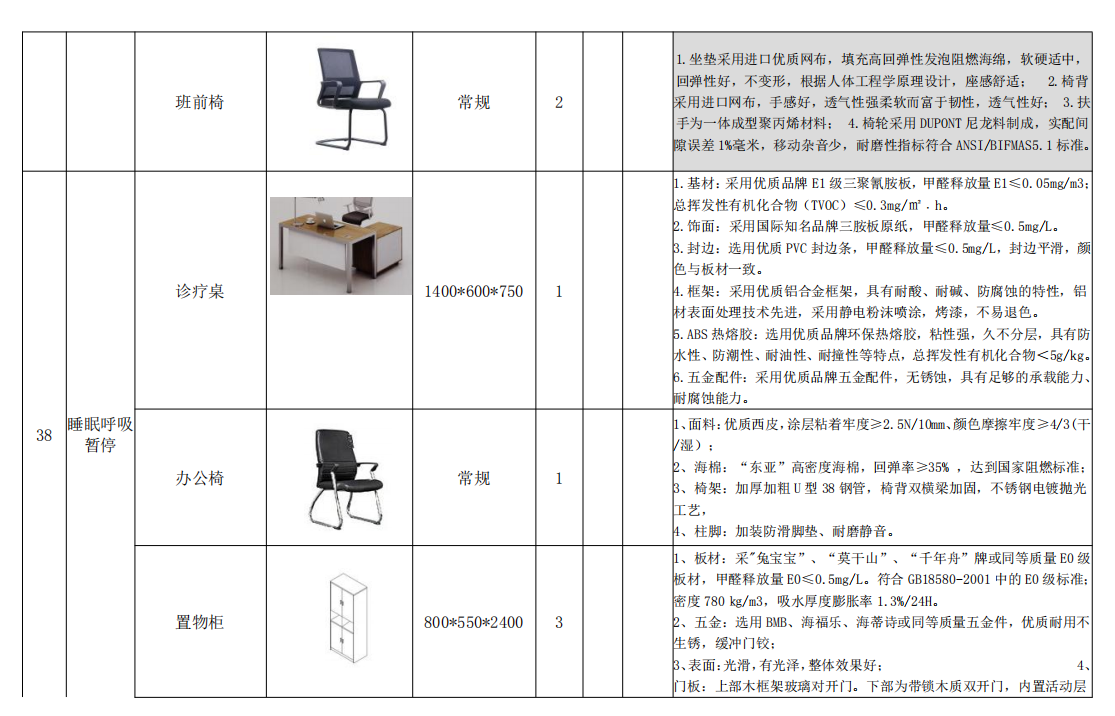 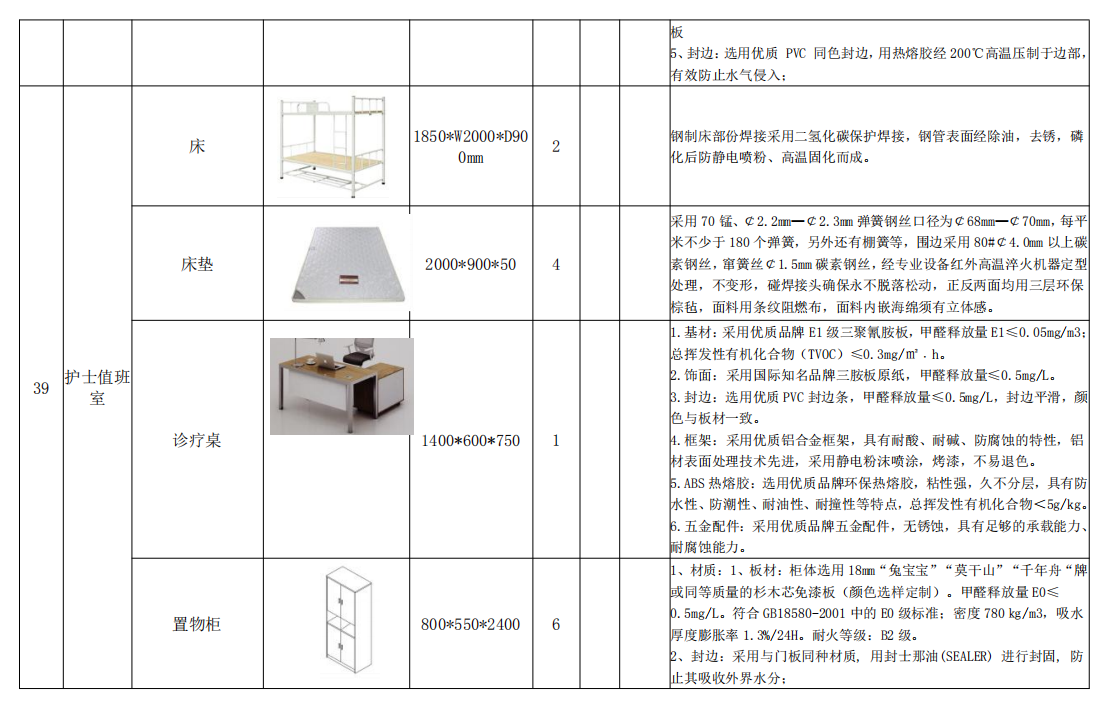 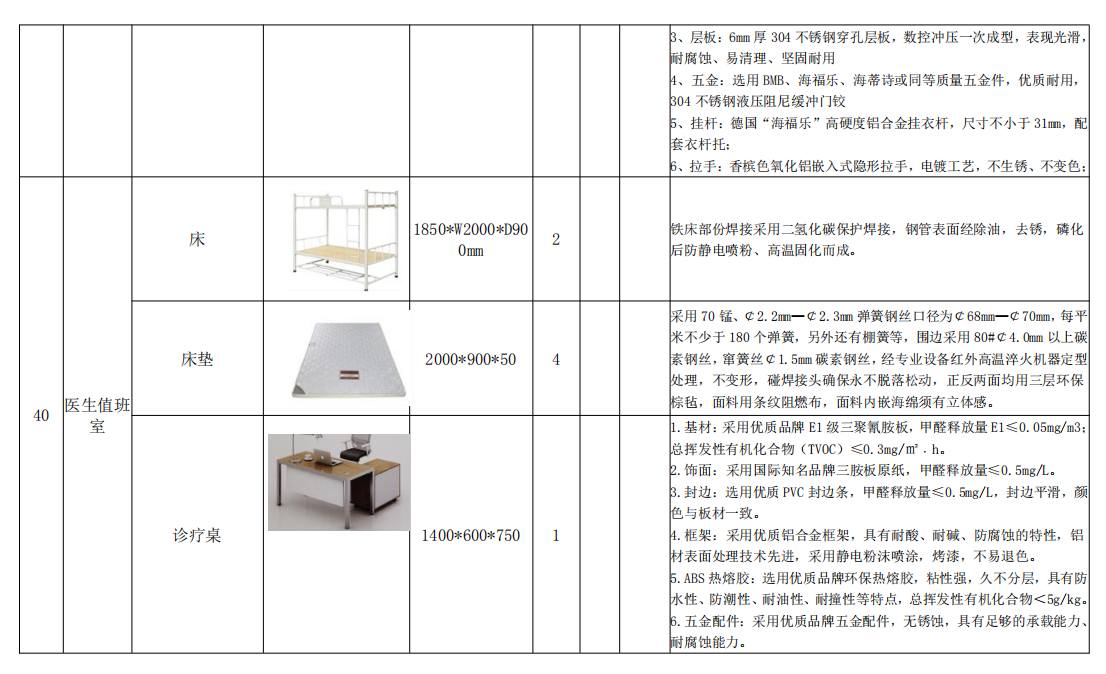 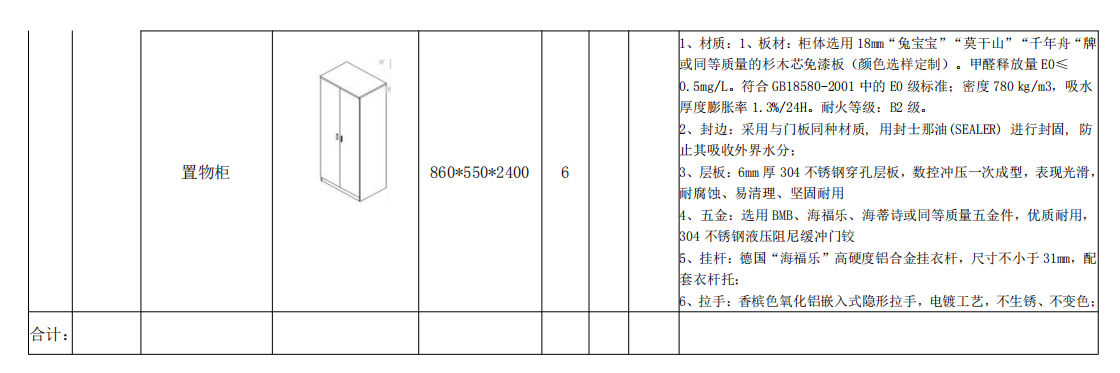 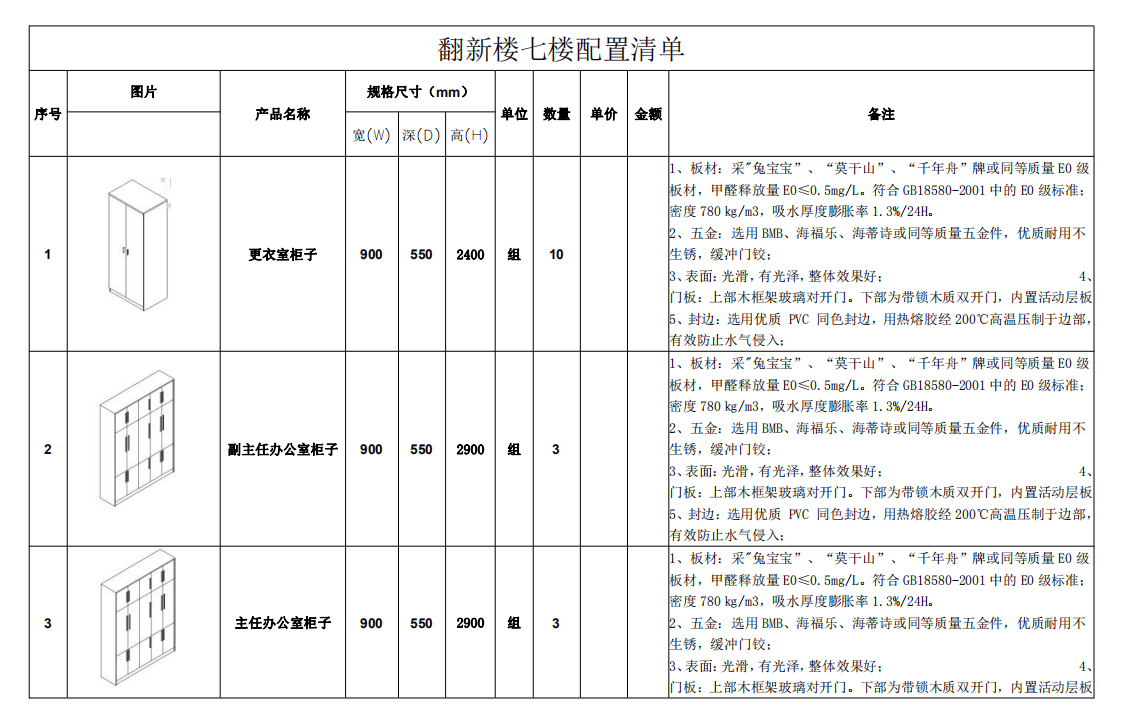 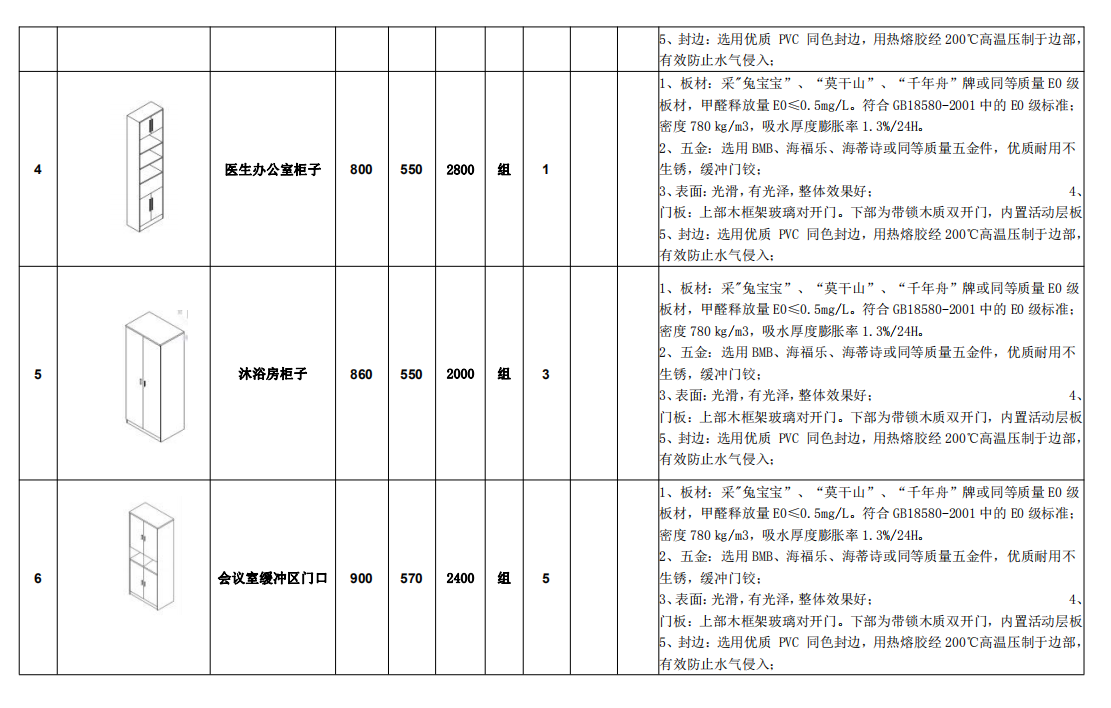 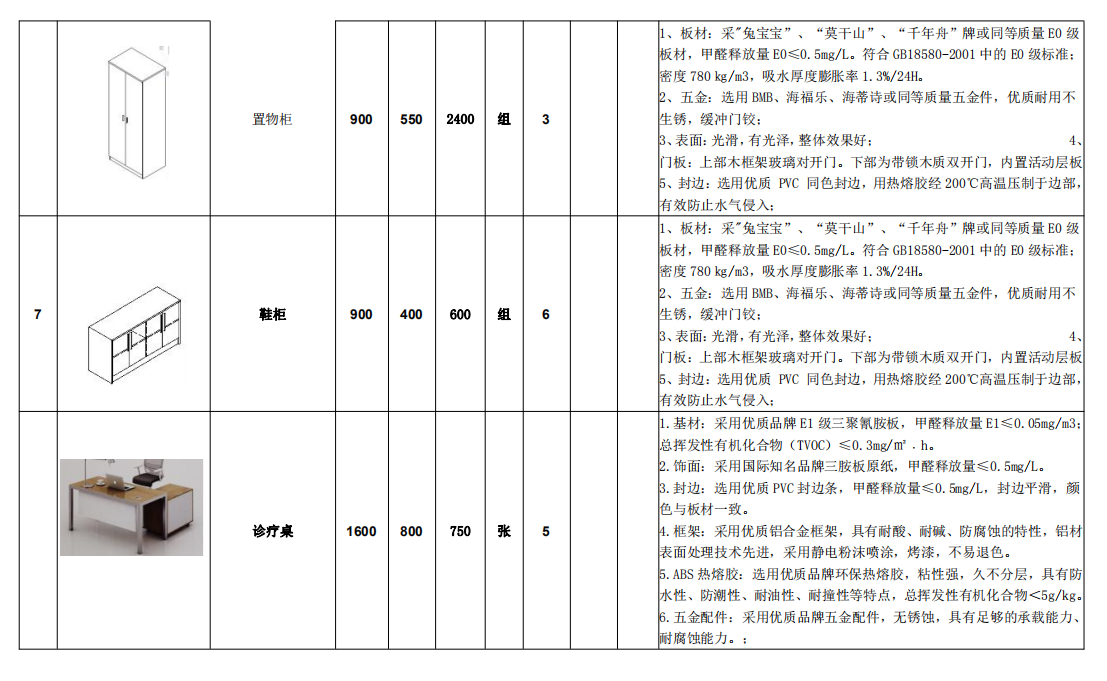 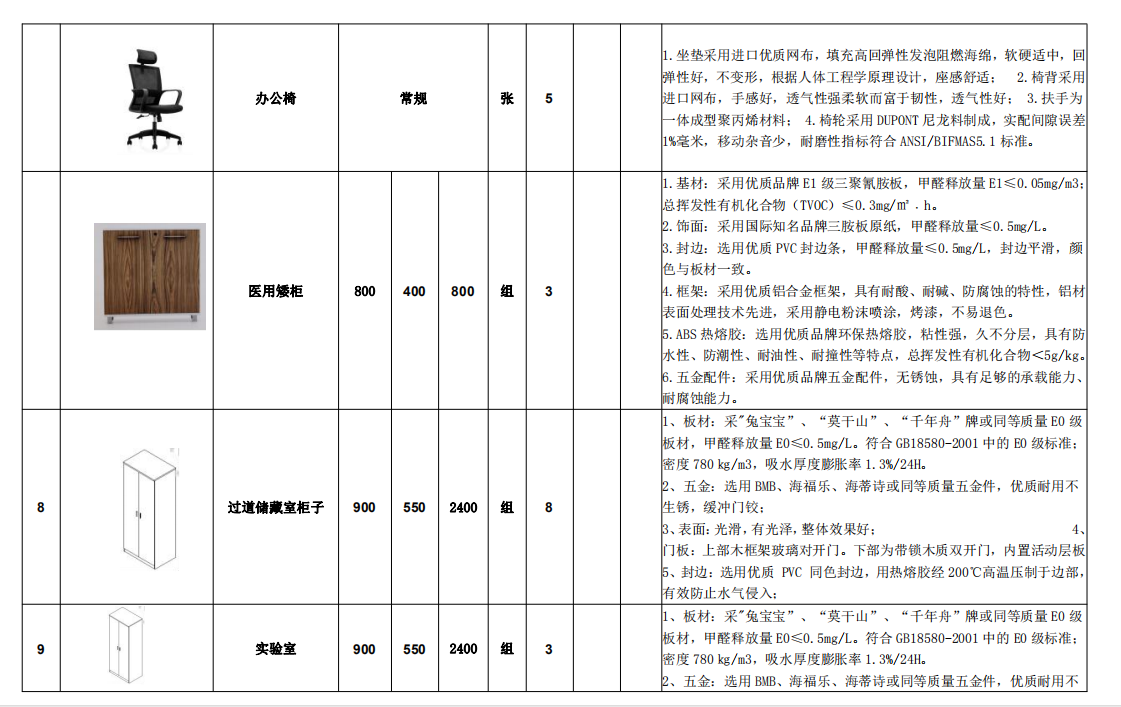 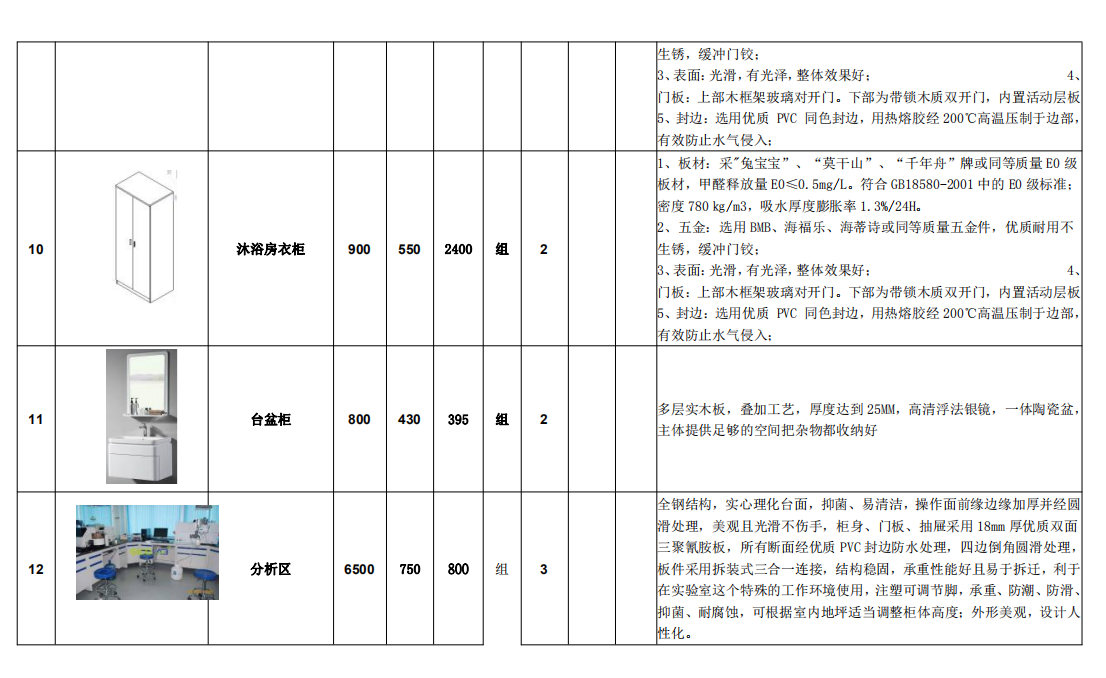 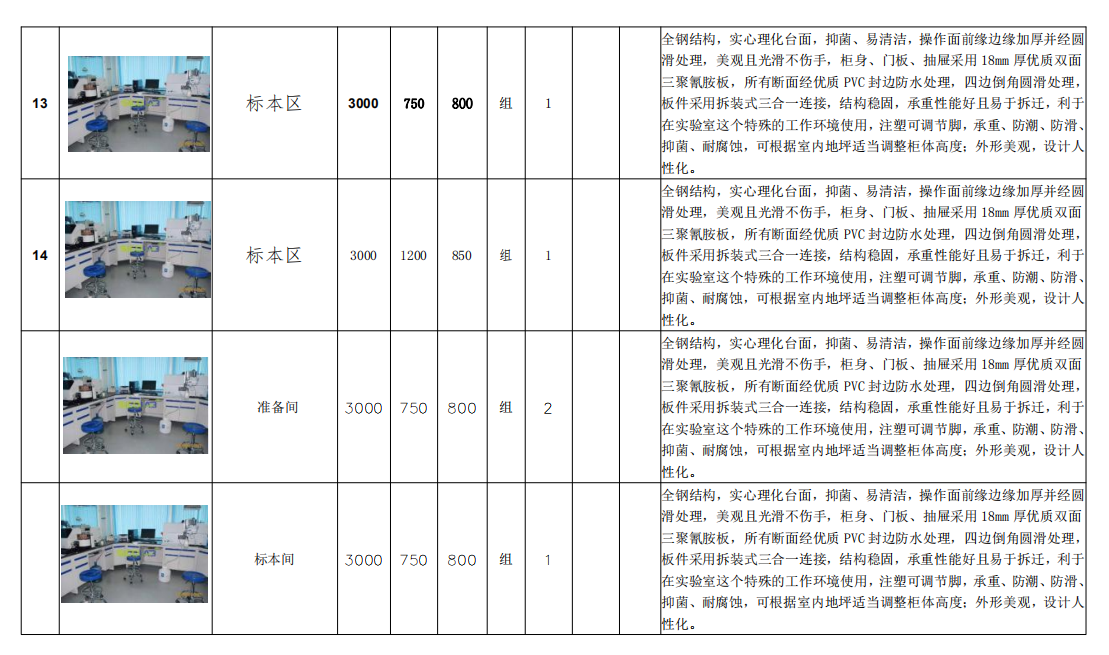 备注：本次招标采购的各式柜体均为定制款式和尺寸，需满足各科室的不同需求，投标人中标后需现场复尺并制图经各部门使用人分别签字确认后方可生产。由于本工程为旧楼改造，各房间尺寸会有一定的误差，招标文件所列尺寸仅供参考。